工作表式清单修订情况说明本次针对线下业务办理时的表单是否必须填写、使用客户类型、适用业务范围及相应填写内容进行了调整，调整内容如下：一、表单留用清单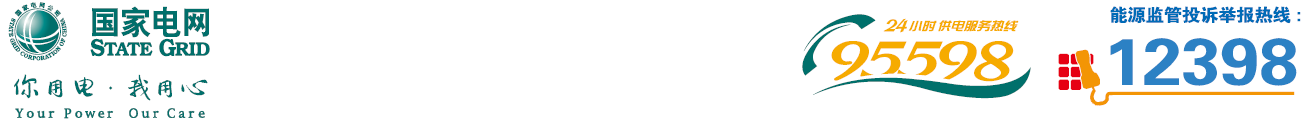 低压居民生活用电登记表低压非居民用电登记表低压批量用电登记表低压批量用电清单高压客户用电登记表高压现场勘查单低压现场勘查单高压供电方案答复单一、客户接入系统方案1.供电电源情况供电企业向客户提供__________________三相交流50赫兹电源（1）第一路电源电源性质：__________                    电源类型：______________供电电压：__________                    供电容量：______________供电电源接电点：____________________________________________________产权分界点：________________________________________________________，分界点电源侧产权属供电企业，分界点负荷侧产权属客户。进出线路敷设方式路径及技术要求：建议_________________________________________________________________________________________________________________________________________________________________________________________。具体路径和敷设方式以设计勘察结果以及政府规划部门最终批复为准。（2）第二路电源电源性质：__________                    电源类型：______________供电电压：__________                    供电容量：______________供电电源接电点：____________________________________________________产权分界点：________________________________________________________，分界点电源侧产权属供电企业，分界点负荷侧产权属客户。进出线路敷设方式及路径及技术要求：建议_______________________________________________________________________________________________________________________________________________________________________________________。具体路径和敷设方式以设计勘察结果以及政府规划部门最终批复为准。2.供电系统情况第一路电源接入点系统短路容量为__________________；系统采用的接地方式为____________________________。第二路电源接入点系统短路容量为__________________；系统采用的接地方式为____________________________。3.投资界面根据国家规定，产权分界点是双方运行维护管理以及安全责任范围的分界点。产权分界点以下部分由用户负责建设，产权分界点及以上工程由供电公司负责建设。二、客户受电系统方案1.受电点建设类型：采用__________________________方式。配电房选址及设计应符合相关设计规范。2.受电容量：合计______________________________千伏安。3.电气主接线：采用______________________________方式。4.运行方式：电源采用________________________________________________方式，电源联锁采用_________________________方式。5.无功补偿：按无功电力就地平衡的原则，按照国家标准、电力行业标准等规定设计并合理装设无功补偿设备。补偿设备宜采用自动投切方式，防止无功倒送，在高峰负荷时的功率因数不宜低于_________。6.继电保护：宜采用数字式继电保护装置，电源进线采用_________________________________________________________保护。7.调度、通信及的自动化：与___________________建立调度关系；配置相应的通信自动化装置进行联络，通信方案建议_________________________。8.自备应急电源及非电保安措施：客户对重要保安负荷配备足额容量的自备应急电源及非电性质保安措施，自备应急电源容量应不少于保安负荷的120%，切换时间应满足保安负荷用电需求；自备应急电源与电网电源之间应设可靠的电气或机械闭锁装置，防止倒送电；自备发电装置应单独接地，接地电阻应符合相关要求；非电性质保安措施应符合生产特点，负荷性质，满足无电情况下保证客户安全的需求。9.电能质量要求：（1）客户负荷特性__________________________________。计量柜应预留电能计量表计及采集终端的安装位置，并满足计量封印加封要求。（满足GB/T 16934-2013、DL/T 448-2000规程要求）存在非线性负荷设备______________________________________接入电网，应委托有资质的机构出具电能质量评估报告,并提交初步治理技术方案。（2）用电负荷注入公用电网连接点的谐波电压限值及谐波电流允许值应符合《电能质量 公用电网谐波》(GB/T 14549)国家标准的限值。（3）冲击性负荷产生的电压波动允许值，应符合《电能质量 电压波动和闪变》（GB/T12326）国家标准的限值。10.配电设备要求：（1）进线设备情况：                                 ；（2）配变情况：                                     ；（3）对主要设备及材料的选型应进行计算，含电能质量，安全载流量（含热稳定、动稳定校验），机械强度（应力）应符合相关规程规范、导则的要求，安装的要求和参数的给定。设备材料选型应采用先进、实用、经济、合理产品；（4）高压电气设备应取得国家认定机构出具的型式试验报告，低压电气设备应获得国家强制性产品认证证书(即3C证书)，提倡使用节能电气产品，严禁使用国家明令淘汰的电气产品。三、计量方案1．计量点设置及计量方式：计量点1：计量装置装设在__________________________________处，计量方式为________________，接线方式为______________，量电电压___________。电压互感器变比为____________、准确度等级为_____________；电流互感器变比为____________、准确度等级为_____________。计量点2：计量装置装设在__________________________________处，计量方式为________________，接线方式为______________，量电电压___________。电压互感器变比为____________、准确度等级为_____________；电流互感器变比为____________、准确度等级为_____________。	2.用电信息采集终端安装方案：配装___________________终端________台，终端装设于____________________________处，用于远程监控及电量数据采集。四、计费方案1．电价为：_____________________________________________________。2.功率因数考核标准：根据国家《功率因数调整电费办法》的规定，功率因数调整电费的考核标准为_____________。3.当用电计量装置不安装在产权分界处时，损耗的有功与无功电量均须由产权所有者负担。在计算用户基本电费（按最大需量计收时）、电度电费及功率因数调整电费时，应将上述损耗电量计算在内。根据政府主管部门批准的电价（包括国家规定的随电价征收的有关费用）执行，如发生电价和其他收费项目费率调整，按政府有关电价调整文件执行。五、其他事项（1）受电工程应根据供电方案答复单进行设计，客户委托的设计单位应取得建设部门颁发的相应级别的设计资质和其它必备的资质条件。设计完成后，普通客户自行或委托有相关资质的单位进行设计文件审核，审查合格后方可进行后续施工。如因设计文件不符合相关规定而引起的一切后果由客户自行承担。（2）普通客户受电工程在电缆沟管、接地网等隐蔽工程覆盖前，应自行组织进行中间检查，检查标准应依据国家相关规范，如因中间检查不到位引起的一切后果由用户自行承担。（3）客户可自主选择施工单位和设备材料供应单位，所委托的施工单位应取得电力监管机构颁发的相应级别的《承装(修、试)电力设施许可证》。外省承装（修、试）电力设施企业在浙江省承接工程的，应当自工程开始之日起十日内，向国家能源局浙江监管办公室报告，依法接受其监督检查；（4）客户受电工程竣工并自验收合格后，请携带竣工报验等相关资料及时到供电营业窗口办理竣工报验申请。 __________________________________________________________________________________________________________________________________________________________________________________________________________________________________________________________________________________________________________________________________________六、接线简图客户受电工程设计文件送审单客户受电工程设计文件审核意见单客户受电工程变更设计申请联系单客户受电工程中间检查报验单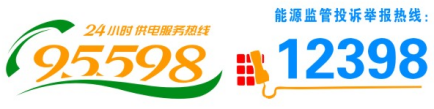 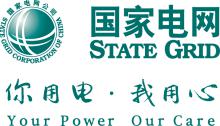 客户受电工程中间检查意见单客户受电工程新设备加入系统申请单客户受电工程竣工报验单客户受电工程竣工检验意见单低压电能计量装接单高压电能计量装接单新装（增容）送电单不并网自备电源客户申请单不并网自备电源检查意见单业务联系单客户变更用电（甲类）申请表客户变更用电（乙类）申请表客户变更用电（丙类）申请表电能表、互感器校验申请表联系人资料表用电申请缺件通知书杂项业务申请单城乡“低保户”和农村“两保户”免费用电登记表集团户业务办理申请单集团户业务办理子户清单充换电设施报装申请表电动汽车充换电桩供用电协议[背面]为明确供电企业（以下简称供电方）和用电单位（以下简称用电方）在电力供应与使用中的权利和义务,安全、经济、合理、有序地供电和用电,根据《中华人民共和国合同法》、《中华人民共和国电力法》、《电力供应与使用条例》和《供电营业规则》的规定，经供电方、用电方协商一致，签订本协议，共同信守，严格履行。一、用电方基本情况1.电价：                         ；若遇电价调整，按调价政策规定执行。2.用电容量为         千瓦，该容量为协议约定用电方的最大装接容量，如超过约定容量用电，造成的损失由用电方自行承担。用电方需增加用电容量，应到供电方办理增容手续。3.电费支付方式及结算周期：一个月。4.供电设施维护管理责任：表箱电源侧由供电企业维护管理，表箱用户侧由用户维护管理。二、双方的权利与义务1.在电力系统正常状况下，供电方按《供电营业规则》规定的电能质量标准向用电方供电。2.用电方不得擅自改变用电性质用电、向用电地址外转供电力。3.对用电方有下列情况之一者，供电方有权中止供电：（1）不可抗力和紧急避险；（2）确有窃电行为；（3）危害供用电安全，扰乱供用电秩序，拒绝检查者；（4）拖欠电费经通知催交到期仍不交者；（5）拒不在规定限期内交付违约用电引起的费用者；（6）用电方受电装置经供电方检验不合格，在指定期限内未整改者。4.供电方、用电方若对电能表计量有异议时，应进行校验。若用电方提出异议，应办理校验申请，并交纳校验费（申请校验累计办理超过三次且不属于电网企业责任的需交付校验费）；经校验超差的，供用电双方按校验结果进行退、补电费（退、补时间从上次校验或换表之日起至误差更正之日止的二分之一时间计算）。5.用电方应保证电动汽车充电桩的电气参数、性能要求、安全防护功能等符合国家或行业标准，并采取积极有效的技术措施对影响电能质量的因素实施有效治理，确保控制在国家规定的电能质量指标限值范围内。6.用电方应加装逆功率保护装置，确保不会通过电动汽车储能电池向电网送电。三、违约责任1.供电方违反本供用电协议，给用电方造成损失的，应当依法承担赔偿责任。2.用电方若有窃电行为，供电方可当场中止供电，用电方按所窃电量补交电费，并承担补交电费3倍的违约使用电费。3.用电方在规定期限内未交清电费的，应承担电费滞纳的违约责任。电费违约金从逾期之日起计算至交纳之日止，每日按欠费总额的千分之一计算，不足1元按1元计收。4.用电方擅自接用电价高的用电设备或私自改变用电类别，应按照实际使用日期补交其差额电费，并承担2倍差额电费的违约使用电费。5.用电方私自迁移、更动和擅自操作供电方的电能计量装置、供用电设施，应承担每次500元的违约使用电费，并承担因上述行为所造成的一切责任和经济损失。6.用电方私自向外转供电能，根据《供电营业规则》第一百条第六款的规定，除当即拆除接线外，并承担每千瓦（千伏安）500元的违约使用电费。四、争议的解决方式供电方、用电方因履行本协议发生争议时，应协商解决。协商不成时，双方共同提请电力管理部门行政调解。调解不成时，双方可选择申请仲裁或提起诉讼其中一种方式解决。五、本协议的效力及未尽事宜1.本协议未尽事宜按《电力法》、《电力供应与使用条例》、《供电营业规则》等有关法律、法规、规章的规定办理。如遇国家法律、政策调整时，则按规定修改、补充本协议有关条款。2.本协议自签订之日起    年内有效，协议到期后，双方对本协议的条款没有异议时，本协议继续有效。3.供电方、用电方任何一方欲变更、解除协议时，按《供电营业规则》第九十四条办理。在变更、解除的书面协议签订前，本协议继续有效。4.本协议一式二份，供电方、用电方双方各执一份，自签订之日起生效。供电方：（公章）                         用电方：（公章）委托代理人：（签字）                     委托代理人：（签字）签约时间：   年   月  日                 签约时间：    年   月   日 签约地点：                               签约地点：低压客户充换电设施现场勘查工作单高压客户充换电设施现场勘查工作单表单编号表单名称客户类型适用业务范围评审意见浙电营01-2015高压客户前期咨询答复意见单高压前期咨询否浙电营02-2015低压居民生活用电登记表低压居民业扩报装是浙电营03-2015低压非居民用电登记表低压非居业扩报装是浙电营04-2015低压批量用电登记表低压批量新装是浙电营04-2015附表低压批量用电清单低压批量新装是浙电营05-2015高压客户用电登记表高压业扩报装是浙电营05-2015附表高压客户主要用电设备清单高压业扩报装、改压否浙电营06-2015联系人资料表高压/低压非居办理新装外其他业务，根据实际需要填写。是浙电营07-2015高压现场勘查单高压业扩报装、暂停（减容、暂拆、暂换、恢复）、改类、改压、销户是浙电营08-2015低压现场勘查单低压业扩报装、改类、销户是浙电营09-2015低压供电方案答复单低压业扩报装否浙电营10-2015高压供电方案答复单高压业扩报装、改压、减容、是浙电营11-2015客户受电工程设计文件送审单高压（非普通用户）业扩报装、充换电、减容、改压是浙电营12-2015客户受电工程设计文件审核意见单高压（非普通用户）业扩报装、充换电、减容、改压是浙电营13-2015客户受电工程变更设计申请联系单高压（非普通用户）业扩报装、充换电、减容、改压是浙电营14-2015客户受电工程中间检查报验单高压（非普通用户）业扩报装、充换电、减容、改压是浙电营15-2015客户受电工程中间检查意见单高压（非普通用户）业扩报装、充换电、减容、改压是浙电营16-2015客户受电工程新设备加入系统申请单高压业扩报装、充换电、减容、改压是浙电营17-2015客户受电工程竣工报验单高压业扩报装、充换电、减容、改压是浙电营18-2015客户受电工程竣工检验意见单高压业扩报装、充换电、减容、改压是浙电营19-2015低压客户受电工程竣工检验意见单低压非居（低压临时用电）业扩报装否浙电营20-2015低压电能计量装接单低压业扩报装、销户、改类•调居民峰谷表是浙电营21-2015高压电能计量装接单高压业扩报装、销户是浙电营22-2015新装（增容）送电单高压业扩报装是浙电营23-2015不并网自备电源客户申请单高压/低压不并网自备电源是浙电营24-2015不并网自备电源检查意见单高压/低压不并网自备电源是浙电营25-2015业务联系单高压/低压托收业务、增值税发票和基本电价变更是浙电营26-2015客户变更用电（甲类）申请表高压暂停（减容、暂换、恢复）、改压是浙电营27-2015客户变更用电（乙类）申请表高压/低压改类（含居民峰谷表）、销户、暂拆（复装）是浙电营28-2015客户变更用电（丙类）申请表高压/低压更名、过户是浙电营29-2015电能表、互感器校验申请表高压/低压电能表、互感器校验是浙电营30-2015用电申请缺件通知书高压/低压全业务（视需要使用）是浙电营31-2015杂项业务申请单高压/低压变更发票邮寄地址、订阅或退订信息、档案维护是浙电营32-2015城乡“低保户”和农村“两保户”免费用电登记表低压“两保户”是浙电营33-2015集团户业务办理申请单高压/低压集团户新建、终止、调入、调出是浙电营33-2015附表集团户业务办理子户清单高压/低压集团户新建、终止、调入、调出是浙电营34-2015充换电设施报装申请表高压/低压充换电是浙电营35-2015低压客户充换电设施现场勘查工作单低压充换电是浙电营36-2015高压客户充换电设施现场勘查工作单高压充换电是客户基本信息客户基本信息客户基本信息客户基本信息客户基本信息客户基本信息客户基本信息客户基本信息客户基本信息客户基本信息客户基本信息客户基本信息客户基本信息客户基本信息客户基本信息客户基本信息客户基本信息客户基本信息客户基本信息客户基本信息客户基本信息客户基本信息客户基本信息客户基本信息客户基本信息客户基本信息客户基本信息客户基本信息客户基本信息客户基本信息客户基本信息客户基本信息客户基本信息客户基本信息客户基本信息客户基本信息客户基本信息客户名称客户名称客户名称（档案标识二维码）（档案标识二维码）（档案标识二维码）（档案标识二维码）（档案标识二维码）（档案标识二维码）（档案标识二维码）（档案标识二维码）（档案标识二维码）（档案标识二维码）（档案标识二维码）（档案标识二维码）（档案标识二维码）（档案标识二维码）（档案标识二维码）（证件名称）（证件名称）（证件名称）（证件号码）（证件号码）（证件号码）（证件号码）（证件号码）（证件号码）（证件号码）（证件号码）（证件号码）（证件号码）（证件号码）（证件号码）（证件号码）（证件号码）（证件号码）（证件号码）（证件号码）（证件号码）（证件号码）（档案标识二维码）（档案标识二维码）（档案标识二维码）（档案标识二维码）（档案标识二维码）（档案标识二维码）（档案标识二维码）（档案标识二维码）（档案标识二维码）（档案标识二维码）（档案标识二维码）（档案标识二维码）（档案标识二维码）（档案标识二维码）（档案标识二维码）用电地址用电地址用电地址（档案标识二维码）（档案标识二维码）（档案标识二维码）（档案标识二维码）（档案标识二维码）（档案标识二维码）（档案标识二维码）（档案标识二维码）（档案标识二维码）（档案标识二维码）（档案标识二维码）（档案标识二维码）（档案标识二维码）（档案标识二维码）（档案标识二维码）邮箱邮箱邮箱（档案标识二维码）（档案标识二维码）（档案标识二维码）（档案标识二维码）（档案标识二维码）（档案标识二维码）（档案标识二维码）（档案标识二维码）（档案标识二维码）（档案标识二维码）（档案标识二维码）（档案标识二维码）（档案标识二维码）（档案标识二维码）（档案标识二维码）固定电话固定电话固定电话移动电话经办人信息经办人信息经办人信息经办人信息经办人信息经办人信息经办人信息经办人信息经办人信息经办人信息经办人信息经办人信息经办人信息经办人信息经办人信息经办人信息经办人信息经办人信息经办人信息经办人信息经办人信息经办人信息经办人信息经办人信息经办人信息经办人信息经办人信息经办人信息经办人信息经办人信息经办人信息经办人信息经办人信息经办人信息经办人信息经办人信息经办人信息经办人经办人身份证号固定电话固定电话移动电话申请事项申请事项申请事项申请事项申请事项申请事项申请事项申请事项申请事项申请事项申请事项申请事项申请事项申请事项申请事项申请事项申请事项申请事项申请事项申请事项申请事项申请事项申请事项申请事项申请事项申请事项申请事项申请事项申请事项申请事项申请事项申请事项申请事项申请事项申请事项申请事项申请事项业务类型新装□        增容□       新装□        增容□       新装□        增容□       新装□        增容□       新装□        增容□       新装□        增容□       新装□        增容□       新装□        增容□       新装□        增容□       新装□        增容□       新装□        增容□       新装□        增容□       新装□        增容□       新装□        增容□       新装□        增容□       新装□        增容□       新装□        增容□       新装□        增容□       新装□        增容□       新装□        增容□       新装□        增容□       新装□        增容□       新装□        增容□       新装□        增容□       新装□        增容□       新装□        增容□       新装□        增容□       新装□        增容□       新装□        增容□       新装□        增容□       新装□        增容□       新装□        增容□       新装□        增容□       新装□        增容□       新装□        增容□       新装□        增容□       服务确认服务确认服务确认服务确认服务确认服务确认服务确认服务确认服务确认服务确认服务确认服务确认服务确认服务确认服务确认服务确认服务确认服务确认服务确认服务确认服务确认服务确认服务确认服务确认服务确认服务确认服务确认服务确认服务确认服务确认服务确认服务确认服务确认服务确认服务确认服务确认服务确认户号户号户    名户    名户    名户    名户    名户    名户    名户    名户    名户    名供电电压供电电压申请容量申请容量申请容量申请容量申请容量申请容量申请容量申请容量申请容量申请容量电价电价普通□      峰谷□普通□      峰谷□普通□      峰谷□普通□      峰谷□增值服务增值服务增值服务增值服务增值服务增值服务增值服务增值服务增值服务增值服务开通智能交费开通智能交费开通智能交费开通智能交费开通智能交费开通智能交费是□          否□是□          否□是□          否□是□          否□是□          否□是□          否□是□          否□是□          否□是□          否□是□          否□是□          否□是□          否□是□          否□是□          否□是□          否□是□          否□是□          否□是□          否□是□          否□是□          否□是□          否□是□          否□是□          否□是□          否□是□          否□是□          否□是□          否□是□          否□是□          否□是□          否□是□          否□其他说明其他说明为方便交纳电费，请及时到银行办理委托代扣（需提供户号），也可通过网上国网APP进行交费。为方便交纳电费，请及时到银行办理委托代扣（需提供户号），也可通过网上国网APP进行交费。为方便交纳电费，请及时到银行办理委托代扣（需提供户号），也可通过网上国网APP进行交费。为方便交纳电费，请及时到银行办理委托代扣（需提供户号），也可通过网上国网APP进行交费。为方便交纳电费，请及时到银行办理委托代扣（需提供户号），也可通过网上国网APP进行交费。为方便交纳电费，请及时到银行办理委托代扣（需提供户号），也可通过网上国网APP进行交费。为方便交纳电费，请及时到银行办理委托代扣（需提供户号），也可通过网上国网APP进行交费。为方便交纳电费，请及时到银行办理委托代扣（需提供户号），也可通过网上国网APP进行交费。为方便交纳电费，请及时到银行办理委托代扣（需提供户号），也可通过网上国网APP进行交费。为方便交纳电费，请及时到银行办理委托代扣（需提供户号），也可通过网上国网APP进行交费。为方便交纳电费，请及时到银行办理委托代扣（需提供户号），也可通过网上国网APP进行交费。为方便交纳电费，请及时到银行办理委托代扣（需提供户号），也可通过网上国网APP进行交费。为方便交纳电费，请及时到银行办理委托代扣（需提供户号），也可通过网上国网APP进行交费。为方便交纳电费，请及时到银行办理委托代扣（需提供户号），也可通过网上国网APP进行交费。为方便交纳电费，请及时到银行办理委托代扣（需提供户号），也可通过网上国网APP进行交费。为方便交纳电费，请及时到银行办理委托代扣（需提供户号），也可通过网上国网APP进行交费。为方便交纳电费，请及时到银行办理委托代扣（需提供户号），也可通过网上国网APP进行交费。为方便交纳电费，请及时到银行办理委托代扣（需提供户号），也可通过网上国网APP进行交费。为方便交纳电费，请及时到银行办理委托代扣（需提供户号），也可通过网上国网APP进行交费。为方便交纳电费，请及时到银行办理委托代扣（需提供户号），也可通过网上国网APP进行交费。为方便交纳电费，请及时到银行办理委托代扣（需提供户号），也可通过网上国网APP进行交费。为方便交纳电费，请及时到银行办理委托代扣（需提供户号），也可通过网上国网APP进行交费。为方便交纳电费，请及时到银行办理委托代扣（需提供户号），也可通过网上国网APP进行交费。为方便交纳电费，请及时到银行办理委托代扣（需提供户号），也可通过网上国网APP进行交费。为方便交纳电费，请及时到银行办理委托代扣（需提供户号），也可通过网上国网APP进行交费。为方便交纳电费，请及时到银行办理委托代扣（需提供户号），也可通过网上国网APP进行交费。为方便交纳电费，请及时到银行办理委托代扣（需提供户号），也可通过网上国网APP进行交费。为方便交纳电费，请及时到银行办理委托代扣（需提供户号），也可通过网上国网APP进行交费。为方便交纳电费，请及时到银行办理委托代扣（需提供户号），也可通过网上国网APP进行交费。为方便交纳电费，请及时到银行办理委托代扣（需提供户号），也可通过网上国网APP进行交费。为方便交纳电费，请及时到银行办理委托代扣（需提供户号），也可通过网上国网APP进行交费。为方便交纳电费，请及时到银行办理委托代扣（需提供户号），也可通过网上国网APP进行交费。为方便交纳电费，请及时到银行办理委托代扣（需提供户号），也可通过网上国网APP进行交费。为方便交纳电费，请及时到银行办理委托代扣（需提供户号），也可通过网上国网APP进行交费。为方便交纳电费，请及时到银行办理委托代扣（需提供户号），也可通过网上国网APP进行交费。特别说明：本人已对本表信息进行确认并核对无误，同时承诺提供的各项资料真实、合法、有效，并愿意签订供用电合同，遵守所签合同中的各项条款。客户签名：年    月    日特别说明：本人已对本表信息进行确认并核对无误，同时承诺提供的各项资料真实、合法、有效，并愿意签订供用电合同，遵守所签合同中的各项条款。客户签名：年    月    日特别说明：本人已对本表信息进行确认并核对无误，同时承诺提供的各项资料真实、合法、有效，并愿意签订供用电合同，遵守所签合同中的各项条款。客户签名：年    月    日特别说明：本人已对本表信息进行确认并核对无误，同时承诺提供的各项资料真实、合法、有效，并愿意签订供用电合同，遵守所签合同中的各项条款。客户签名：年    月    日特别说明：本人已对本表信息进行确认并核对无误，同时承诺提供的各项资料真实、合法、有效，并愿意签订供用电合同，遵守所签合同中的各项条款。客户签名：年    月    日特别说明：本人已对本表信息进行确认并核对无误，同时承诺提供的各项资料真实、合法、有效，并愿意签订供用电合同，遵守所签合同中的各项条款。客户签名：年    月    日特别说明：本人已对本表信息进行确认并核对无误，同时承诺提供的各项资料真实、合法、有效，并愿意签订供用电合同，遵守所签合同中的各项条款。客户签名：年    月    日特别说明：本人已对本表信息进行确认并核对无误，同时承诺提供的各项资料真实、合法、有效，并愿意签订供用电合同，遵守所签合同中的各项条款。客户签名：年    月    日特别说明：本人已对本表信息进行确认并核对无误，同时承诺提供的各项资料真实、合法、有效，并愿意签订供用电合同，遵守所签合同中的各项条款。客户签名：年    月    日特别说明：本人已对本表信息进行确认并核对无误，同时承诺提供的各项资料真实、合法、有效，并愿意签订供用电合同，遵守所签合同中的各项条款。客户签名：年    月    日特别说明：本人已对本表信息进行确认并核对无误，同时承诺提供的各项资料真实、合法、有效，并愿意签订供用电合同，遵守所签合同中的各项条款。客户签名：年    月    日特别说明：本人已对本表信息进行确认并核对无误，同时承诺提供的各项资料真实、合法、有效，并愿意签订供用电合同，遵守所签合同中的各项条款。客户签名：年    月    日特别说明：本人已对本表信息进行确认并核对无误，同时承诺提供的各项资料真实、合法、有效，并愿意签订供用电合同，遵守所签合同中的各项条款。客户签名：年    月    日特别说明：本人已对本表信息进行确认并核对无误，同时承诺提供的各项资料真实、合法、有效，并愿意签订供用电合同，遵守所签合同中的各项条款。客户签名：年    月    日特别说明：本人已对本表信息进行确认并核对无误，同时承诺提供的各项资料真实、合法、有效，并愿意签订供用电合同，遵守所签合同中的各项条款。客户签名：年    月    日特别说明：本人已对本表信息进行确认并核对无误，同时承诺提供的各项资料真实、合法、有效，并愿意签订供用电合同，遵守所签合同中的各项条款。客户签名：年    月    日特别说明：本人已对本表信息进行确认并核对无误，同时承诺提供的各项资料真实、合法、有效，并愿意签订供用电合同，遵守所签合同中的各项条款。客户签名：年    月    日特别说明：本人已对本表信息进行确认并核对无误，同时承诺提供的各项资料真实、合法、有效，并愿意签订供用电合同，遵守所签合同中的各项条款。客户签名：年    月    日特别说明：本人已对本表信息进行确认并核对无误，同时承诺提供的各项资料真实、合法、有效，并愿意签订供用电合同，遵守所签合同中的各项条款。客户签名：年    月    日特别说明：本人已对本表信息进行确认并核对无误，同时承诺提供的各项资料真实、合法、有效，并愿意签订供用电合同，遵守所签合同中的各项条款。客户签名：年    月    日特别说明：本人已对本表信息进行确认并核对无误，同时承诺提供的各项资料真实、合法、有效，并愿意签订供用电合同，遵守所签合同中的各项条款。客户签名：年    月    日特别说明：本人已对本表信息进行确认并核对无误，同时承诺提供的各项资料真实、合法、有效，并愿意签订供用电合同，遵守所签合同中的各项条款。客户签名：年    月    日特别说明：本人已对本表信息进行确认并核对无误，同时承诺提供的各项资料真实、合法、有效，并愿意签订供用电合同，遵守所签合同中的各项条款。客户签名：年    月    日特别说明：本人已对本表信息进行确认并核对无误，同时承诺提供的各项资料真实、合法、有效，并愿意签订供用电合同，遵守所签合同中的各项条款。客户签名：年    月    日特别说明：本人已对本表信息进行确认并核对无误，同时承诺提供的各项资料真实、合法、有效，并愿意签订供用电合同，遵守所签合同中的各项条款。客户签名：年    月    日特别说明：本人已对本表信息进行确认并核对无误，同时承诺提供的各项资料真实、合法、有效，并愿意签订供用电合同，遵守所签合同中的各项条款。客户签名：年    月    日特别说明：本人已对本表信息进行确认并核对无误，同时承诺提供的各项资料真实、合法、有效，并愿意签订供用电合同，遵守所签合同中的各项条款。客户签名：年    月    日特别说明：本人已对本表信息进行确认并核对无误，同时承诺提供的各项资料真实、合法、有效，并愿意签订供用电合同，遵守所签合同中的各项条款。客户签名：年    月    日特别说明：本人已对本表信息进行确认并核对无误，同时承诺提供的各项资料真实、合法、有效，并愿意签订供用电合同，遵守所签合同中的各项条款。客户签名：年    月    日特别说明：本人已对本表信息进行确认并核对无误，同时承诺提供的各项资料真实、合法、有效，并愿意签订供用电合同，遵守所签合同中的各项条款。客户签名：年    月    日特别说明：本人已对本表信息进行确认并核对无误，同时承诺提供的各项资料真实、合法、有效，并愿意签订供用电合同，遵守所签合同中的各项条款。客户签名：年    月    日特别说明：本人已对本表信息进行确认并核对无误，同时承诺提供的各项资料真实、合法、有效，并愿意签订供用电合同，遵守所签合同中的各项条款。客户签名：年    月    日特别说明：本人已对本表信息进行确认并核对无误，同时承诺提供的各项资料真实、合法、有效，并愿意签订供用电合同，遵守所签合同中的各项条款。客户签名：年    月    日特别说明：本人已对本表信息进行确认并核对无误，同时承诺提供的各项资料真实、合法、有效，并愿意签订供用电合同，遵守所签合同中的各项条款。客户签名：年    月    日特别说明：本人已对本表信息进行确认并核对无误，同时承诺提供的各项资料真实、合法、有效，并愿意签订供用电合同，遵守所签合同中的各项条款。客户签名：年    月    日特别说明：本人已对本表信息进行确认并核对无误，同时承诺提供的各项资料真实、合法、有效，并愿意签订供用电合同，遵守所签合同中的各项条款。客户签名：年    月    日特别说明：本人已对本表信息进行确认并核对无误，同时承诺提供的各项资料真实、合法、有效，并愿意签订供用电合同，遵守所签合同中的各项条款。客户签名：年    月    日供电企业填写供电企业填写受理人员：受理人员：受理人员：受理人员：受理人员：受理人员：受理人员：受理人员：受理人员：受理人员：受理人员：流程编号：流程编号：流程编号：流程编号：流程编号：流程编号：流程编号：流程编号：流程编号：流程编号：流程编号：流程编号：流程编号：流程编号：流程编号：流程编号：流程编号：流程编号：流程编号：流程编号：流程编号：流程编号：流程编号：流程编号：供电企业填写供电企业填写受理日期：          年    月    日受理日期：          年    月    日受理日期：          年    月    日受理日期：          年    月    日受理日期：          年    月    日受理日期：          年    月    日受理日期：          年    月    日受理日期：          年    月    日受理日期：          年    月    日受理日期：          年    月    日受理日期：          年    月    日供电企业（盖章）：供电企业（盖章）：供电企业（盖章）：供电企业（盖章）：供电企业（盖章）：供电企业（盖章）：供电企业（盖章）：供电企业（盖章）：供电企业（盖章）：供电企业（盖章）：供电企业（盖章）：供电企业（盖章）：供电企业（盖章）：供电企业（盖章）：供电企业（盖章）：供电企业（盖章）：供电企业（盖章）：供电企业（盖章）：供电企业（盖章）：供电企业（盖章）：供电企业（盖章）：供电企业（盖章）：供电企业（盖章）：供电企业（盖章）：客 户 基 本 信 息客 户 基 本 信 息客 户 基 本 信 息客 户 基 本 信 息客 户 基 本 信 息客 户 基 本 信 息客 户 基 本 信 息客 户 基 本 信 息客 户 基 本 信 息客 户 基 本 信 息客 户 基 本 信 息客 户 基 本 信 息客 户 基 本 信 息客 户 基 本 信 息客 户 基 本 信 息客 户 基 本 信 息客 户 基 本 信 息客 户 基 本 信 息客 户 基 本 信 息客 户 基 本 信 息客 户 基 本 信 息客 户 基 本 信 息客 户 基 本 信 息客 户 基 本 信 息客 户 基 本 信 息客 户 基 本 信 息客 户 基 本 信 息客 户 基 本 信 息客 户 基 本 信 息客 户 基 本 信 息客 户 基 本 信 息客 户 基 本 信 息客 户 基 本 信 息客 户 基 本 信 息客 户 基 本 信 息客 户 基 本 信 息客 户 基 本 信 息客 户 基 本 信 息客 户 基 本 信 息客 户 基 本 信 息户名户名户 号户 号户 号（档案标识二维码）（档案标识二维码）（档案标识二维码）（档案标识二维码）（档案标识二维码）（档案标识二维码）（档案标识二维码）（档案标识二维码）（档案标识二维码）（档案标识二维码）（档案标识二维码）（档案标识二维码）（档案标识二维码）（档案标识二维码）（档案标识二维码）营业执照营业执照（档案标识二维码）（档案标识二维码）（档案标识二维码）（档案标识二维码）（档案标识二维码）（档案标识二维码）（档案标识二维码）（档案标识二维码）（档案标识二维码）（档案标识二维码）（档案标识二维码）（档案标识二维码）（档案标识二维码）（档案标识二维码）（档案标识二维码）用电地址用电地址市                   县(市/区)     街道(镇/乡)社区(居委会/村)      路（街/巷/弄）         号小区                 幢（栋）     单元      室市                   县(市/区)     街道(镇/乡)社区(居委会/村)      路（街/巷/弄）         号小区                 幢（栋）     单元      室市                   县(市/区)     街道(镇/乡)社区(居委会/村)      路（街/巷/弄）         号小区                 幢（栋）     单元      室市                   县(市/区)     街道(镇/乡)社区(居委会/村)      路（街/巷/弄）         号小区                 幢（栋）     单元      室市                   县(市/区)     街道(镇/乡)社区(居委会/村)      路（街/巷/弄）         号小区                 幢（栋）     单元      室市                   县(市/区)     街道(镇/乡)社区(居委会/村)      路（街/巷/弄）         号小区                 幢（栋）     单元      室市                   县(市/区)     街道(镇/乡)社区(居委会/村)      路（街/巷/弄）         号小区                 幢（栋）     单元      室市                   县(市/区)     街道(镇/乡)社区(居委会/村)      路（街/巷/弄）         号小区                 幢（栋）     单元      室市                   县(市/区)     街道(镇/乡)社区(居委会/村)      路（街/巷/弄）         号小区                 幢（栋）     单元      室市                   县(市/区)     街道(镇/乡)社区(居委会/村)      路（街/巷/弄）         号小区                 幢（栋）     单元      室市                   县(市/区)     街道(镇/乡)社区(居委会/村)      路（街/巷/弄）         号小区                 幢（栋）     单元      室市                   县(市/区)     街道(镇/乡)社区(居委会/村)      路（街/巷/弄）         号小区                 幢（栋）     单元      室市                   县(市/区)     街道(镇/乡)社区(居委会/村)      路（街/巷/弄）         号小区                 幢（栋）     单元      室市                   县(市/区)     街道(镇/乡)社区(居委会/村)      路（街/巷/弄）         号小区                 幢（栋）     单元      室市                   县(市/区)     街道(镇/乡)社区(居委会/村)      路（街/巷/弄）         号小区                 幢（栋）     单元      室市                   县(市/区)     街道(镇/乡)社区(居委会/村)      路（街/巷/弄）         号小区                 幢（栋）     单元      室市                   县(市/区)     街道(镇/乡)社区(居委会/村)      路（街/巷/弄）         号小区                 幢（栋）     单元      室市                   县(市/区)     街道(镇/乡)社区(居委会/村)      路（街/巷/弄）         号小区                 幢（栋）     单元      室市                   县(市/区)     街道(镇/乡)社区(居委会/村)      路（街/巷/弄）         号小区                 幢（栋）     单元      室市                   县(市/区)     街道(镇/乡)社区(居委会/村)      路（街/巷/弄）         号小区                 幢（栋）     单元      室市                   县(市/区)     街道(镇/乡)社区(居委会/村)      路（街/巷/弄）         号小区                 幢（栋）     单元      室市                   县(市/区)     街道(镇/乡)社区(居委会/村)      路（街/巷/弄）         号小区                 幢（栋）     单元      室市                   县(市/区)     街道(镇/乡)社区(居委会/村)      路（街/巷/弄）         号小区                 幢（栋）     单元      室（档案标识二维码）（档案标识二维码）（档案标识二维码）（档案标识二维码）（档案标识二维码）（档案标识二维码）（档案标识二维码）（档案标识二维码）（档案标识二维码）（档案标识二维码）（档案标识二维码）（档案标识二维码）（档案标识二维码）（档案标识二维码）（档案标识二维码）邮箱邮箱（档案标识二维码）（档案标识二维码）（档案标识二维码）（档案标识二维码）（档案标识二维码）（档案标识二维码）（档案标识二维码）（档案标识二维码）（档案标识二维码）（档案标识二维码）（档案标识二维码）（档案标识二维码）（档案标识二维码）（档案标识二维码）（档案标识二维码）法定代表人法定代表人身份证号身份证号身份证号固定电话固定电话移动电话移动电话移动电话电气联系人电气联系人固定电话固定电话固定电话移动电话移动电话移动电话移动电话移动电话移动电话移动电话移动电话移动电话移动电话移动电话账务联系人账务联系人固定电话固定电话固定电话移动电话移动电话移动电话移动电话移动电话移动电话移动电话移动电话移动电话移动电话移动电话经 办 人 信 息经 办 人 信 息经 办 人 信 息经 办 人 信 息经 办 人 信 息经 办 人 信 息经 办 人 信 息经 办 人 信 息经 办 人 信 息经 办 人 信 息经 办 人 信 息经 办 人 信 息经 办 人 信 息经 办 人 信 息经 办 人 信 息经 办 人 信 息经 办 人 信 息经 办 人 信 息经 办 人 信 息经 办 人 信 息经 办 人 信 息经 办 人 信 息经 办 人 信 息经 办 人 信 息经 办 人 信 息经 办 人 信 息经 办 人 信 息经 办 人 信 息经 办 人 信 息经 办 人 信 息经 办 人 信 息经 办 人 信 息经 办 人 信 息经 办 人 信 息经 办 人 信 息经 办 人 信 息经 办 人 信 息经 办 人 信 息经 办 人 信 息经 办 人 信 息姓名姓名身份证号身份证号身份证号固定电话固定电话移动电话移动电话移动电话申 请 事 项申 请 事 项申 请 事 项申 请 事 项申 请 事 项申 请 事 项申 请 事 项申 请 事 项申 请 事 项申 请 事 项申 请 事 项申 请 事 项申 请 事 项申 请 事 项申 请 事 项申 请 事 项申 请 事 项申 请 事 项申 请 事 项申 请 事 项申 请 事 项申 请 事 项申 请 事 项申 请 事 项申 请 事 项申 请 事 项申 请 事 项申 请 事 项申 请 事 项申 请 事 项申 请 事 项申 请 事 项申 请 事 项申 请 事 项申 请 事 项申 请 事 项申 请 事 项申 请 事 项申 请 事 项申 请 事 项业务类型业务类型新装□        增容□       临时用电□新装□        增容□       临时用电□新装□        增容□       临时用电□新装□        增容□       临时用电□新装□        增容□       临时用电□新装□        增容□       临时用电□新装□        增容□       临时用电□新装□        增容□       临时用电□新装□        增容□       临时用电□新装□        增容□       临时用电□新装□        增容□       临时用电□新装□        增容□       临时用电□新装□        增容□       临时用电□新装□        增容□       临时用电□新装□        增容□       临时用电□新装□        增容□       临时用电□新装□        增容□       临时用电□新装□        增容□       临时用电□新装□        增容□       临时用电□新装□        增容□       临时用电□新装□        增容□       临时用电□新装□        增容□       临时用电□新装□        增容□       临时用电□新装□        增容□       临时用电□新装□        增容□       临时用电□新装□        增容□       临时用电□新装□        增容□       临时用电□新装□        增容□       临时用电□新装□        增容□       临时用电□新装□        增容□       临时用电□新装□        增容□       临时用电□新装□        增容□       临时用电□新装□        增容□       临时用电□新装□        增容□       临时用电□新装□        增容□       临时用电□新装□        增容□       临时用电□新装□        增容□       临时用电□新装□        增容□       临时用电□	服 务 确 认	服 务 确 认	服 务 确 认	服 务 确 认	服 务 确 认	服 务 确 认	服 务 确 认	服 务 确 认	服 务 确 认	服 务 确 认	服 务 确 认	服 务 确 认	服 务 确 认	服 务 确 认	服 务 确 认	服 务 确 认	服 务 确 认	服 务 确 认	服 务 确 认	服 务 确 认	服 务 确 认	服 务 确 认	服 务 确 认	服 务 确 认	服 务 确 认	服 务 确 认	服 务 确 认	服 务 确 认	服 务 确 认	服 务 确 认	服 务 确 认	服 务 确 认	服 务 确 认	服 务 确 认	服 务 确 认	服 务 确 认	服 务 确 认	服 务 确 认	服 务 确 认	服 务 确 认申请容量申请容量供电电压供电电压供电电压分时电价分时电价分时电价分时电价分时电价分时电价分时电价分时电价分时电价是□   否□是□   否□是□   否□是□   否□是□   否□是□   否□是□   否□是□   否□是□   否□是□   否□是□   否□是□   否□是□   否□是□   否□是□   否□是□   否□是□   否□需要增值税发票需要增值税发票需要增值税发票是□   否□是□   否□是□   否□是□   否□是□   否□是□   否□是□   否□是□   否□是□   否□是□   否□是□   否□是□   否□是□   否□是□   否□是□   否□是□   否□是□   否□是□   否□是□   否□是□   否□是□   否□是□   否□是□   否□是□   否□是□   否□是□   否□是□   否□是□   否□是□   否□是□   否□是□   否□是□   否□是□   否□是□   否□是□   否□是□   否□是□   否□增 值 税 发 票 资 料增值税户名增值税户名联系电话联系电话联系电话联系电话联系电话联系电话联系电话联系电话联系电话联系电话联系电话联系电话增 值 税 发 票 资 料纳税地址纳税地址增 值 税 发 票 资 料开户银行开户银行银行账号银行账号银行账号银行账号银行账号银行账号银行账号银行账号银行账号银行账号银行账号银行账号银行账号增 值 税 发 票 资 料纳税证号纳税证号增 值 税 发 票 资 料发票邮寄地址发票邮寄地址增 值 税 发 票 资 料收件人收件人联系电话联系电话联系电话联系电话联系电话联系电话联系电话联系电话联系电话联系电话联系电话联系电话意向接电时间意向接电时间意向接电时间             年     月    日             年     月    日             年     月    日             年     月    日             年     月    日             年     月    日             年     月    日             年     月    日             年     月    日             年     月    日             年     月    日             年     月    日             年     月    日             年     月    日             年     月    日             年     月    日             年     月    日             年     月    日             年     月    日             年     月    日             年     月    日             年     月    日             年     月    日             年     月    日             年     月    日             年     月    日             年     月    日             年     月    日             年     月    日             年     月    日             年     月    日             年     月    日             年     月    日             年     月    日             年     月    日             年     月    日             年     月    日告 知 事 项告 知 事 项告 知 事 项告 知 事 项告 知 事 项告 知 事 项告 知 事 项告 知 事 项告 知 事 项告 知 事 项告 知 事 项告 知 事 项告 知 事 项告 知 事 项告 知 事 项告 知 事 项告 知 事 项告 知 事 项告 知 事 项告 知 事 项告 知 事 项告 知 事 项告 知 事 项告 知 事 项告 知 事 项告 知 事 项告 知 事 项告 知 事 项告 知 事 项告 知 事 项告 知 事 项告 知 事 项告 知 事 项告 知 事 项告 知 事 项告 知 事 项告 知 事 项告 知 事 项告 知 事 项告 知 事 项贵户根据供电可靠性需求,可申请备用电源、自备发电设备或自行采取非电保安措施。贵户根据供电可靠性需求,可申请备用电源、自备发电设备或自行采取非电保安措施。贵户根据供电可靠性需求,可申请备用电源、自备发电设备或自行采取非电保安措施。贵户根据供电可靠性需求,可申请备用电源、自备发电设备或自行采取非电保安措施。贵户根据供电可靠性需求,可申请备用电源、自备发电设备或自行采取非电保安措施。贵户根据供电可靠性需求,可申请备用电源、自备发电设备或自行采取非电保安措施。贵户根据供电可靠性需求,可申请备用电源、自备发电设备或自行采取非电保安措施。贵户根据供电可靠性需求,可申请备用电源、自备发电设备或自行采取非电保安措施。贵户根据供电可靠性需求,可申请备用电源、自备发电设备或自行采取非电保安措施。贵户根据供电可靠性需求,可申请备用电源、自备发电设备或自行采取非电保安措施。贵户根据供电可靠性需求,可申请备用电源、自备发电设备或自行采取非电保安措施。贵户根据供电可靠性需求,可申请备用电源、自备发电设备或自行采取非电保安措施。贵户根据供电可靠性需求,可申请备用电源、自备发电设备或自行采取非电保安措施。贵户根据供电可靠性需求,可申请备用电源、自备发电设备或自行采取非电保安措施。贵户根据供电可靠性需求,可申请备用电源、自备发电设备或自行采取非电保安措施。贵户根据供电可靠性需求,可申请备用电源、自备发电设备或自行采取非电保安措施。贵户根据供电可靠性需求,可申请备用电源、自备发电设备或自行采取非电保安措施。贵户根据供电可靠性需求,可申请备用电源、自备发电设备或自行采取非电保安措施。贵户根据供电可靠性需求,可申请备用电源、自备发电设备或自行采取非电保安措施。贵户根据供电可靠性需求,可申请备用电源、自备发电设备或自行采取非电保安措施。贵户根据供电可靠性需求,可申请备用电源、自备发电设备或自行采取非电保安措施。贵户根据供电可靠性需求,可申请备用电源、自备发电设备或自行采取非电保安措施。贵户根据供电可靠性需求,可申请备用电源、自备发电设备或自行采取非电保安措施。贵户根据供电可靠性需求,可申请备用电源、自备发电设备或自行采取非电保安措施。贵户根据供电可靠性需求,可申请备用电源、自备发电设备或自行采取非电保安措施。贵户根据供电可靠性需求,可申请备用电源、自备发电设备或自行采取非电保安措施。贵户根据供电可靠性需求,可申请备用电源、自备发电设备或自行采取非电保安措施。贵户根据供电可靠性需求,可申请备用电源、自备发电设备或自行采取非电保安措施。贵户根据供电可靠性需求,可申请备用电源、自备发电设备或自行采取非电保安措施。贵户根据供电可靠性需求,可申请备用电源、自备发电设备或自行采取非电保安措施。贵户根据供电可靠性需求,可申请备用电源、自备发电设备或自行采取非电保安措施。贵户根据供电可靠性需求,可申请备用电源、自备发电设备或自行采取非电保安措施。贵户根据供电可靠性需求,可申请备用电源、自备发电设备或自行采取非电保安措施。贵户根据供电可靠性需求,可申请备用电源、自备发电设备或自行采取非电保安措施。贵户根据供电可靠性需求,可申请备用电源、自备发电设备或自行采取非电保安措施。贵户根据供电可靠性需求,可申请备用电源、自备发电设备或自行采取非电保安措施。贵户根据供电可靠性需求,可申请备用电源、自备发电设备或自行采取非电保安措施。贵户根据供电可靠性需求,可申请备用电源、自备发电设备或自行采取非电保安措施。贵户根据供电可靠性需求,可申请备用电源、自备发电设备或自行采取非电保安措施。贵户根据供电可靠性需求,可申请备用电源、自备发电设备或自行采取非电保安措施。特别说明：本人已认真阅读《用电业务办理告知书》上的各项内容，清楚了解需完成用电报装必备的各项资料，若因我方无法按照承诺时间提交相应资料，由此引起的流程暂停、终止、延迟送电等相应后果由我方自行承担。对本表中的信息进行确认并核对无误，同时承诺提供的各项资料真实、合法、有效。若因我方提供资料的真实性、合法性、有效性、准确性问题造成无法按时送电，或送电后引发电力安全事故，或被政府有关部门责令中止供电、关停、取缔等情况，所造成的法律责任和各种损失后果由我方全部承担。本人承诺提供的各项资料真实、合法、有效，并愿承担相应法律责任。客户签名（单位盖章）：                附：《用电业务办理告知书》                                 年     月     日特别说明：本人已认真阅读《用电业务办理告知书》上的各项内容，清楚了解需完成用电报装必备的各项资料，若因我方无法按照承诺时间提交相应资料，由此引起的流程暂停、终止、延迟送电等相应后果由我方自行承担。对本表中的信息进行确认并核对无误，同时承诺提供的各项资料真实、合法、有效。若因我方提供资料的真实性、合法性、有效性、准确性问题造成无法按时送电，或送电后引发电力安全事故，或被政府有关部门责令中止供电、关停、取缔等情况，所造成的法律责任和各种损失后果由我方全部承担。本人承诺提供的各项资料真实、合法、有效，并愿承担相应法律责任。客户签名（单位盖章）：                附：《用电业务办理告知书》                                 年     月     日特别说明：本人已认真阅读《用电业务办理告知书》上的各项内容，清楚了解需完成用电报装必备的各项资料，若因我方无法按照承诺时间提交相应资料，由此引起的流程暂停、终止、延迟送电等相应后果由我方自行承担。对本表中的信息进行确认并核对无误，同时承诺提供的各项资料真实、合法、有效。若因我方提供资料的真实性、合法性、有效性、准确性问题造成无法按时送电，或送电后引发电力安全事故，或被政府有关部门责令中止供电、关停、取缔等情况，所造成的法律责任和各种损失后果由我方全部承担。本人承诺提供的各项资料真实、合法、有效，并愿承担相应法律责任。客户签名（单位盖章）：                附：《用电业务办理告知书》                                 年     月     日供电企业填写受理人：流程编号：供电企业填写受理日期：         年   月  日供电企业（盖章）：客户基本信息客户基本信息客户基本信息客户基本信息客户基本信息客户基本信息客户基本信息客户基本信息客户基本信息客户基本信息客户基本信息客户基本信息客户基本信息客户基本信息客户基本信息客户基本信息客户基本信息客户基本信息客户基本信息客户基本信息客户基本信息客户基本信息客户基本信息客户基本信息客户基本信息客户基本信息客户基本信息客户基本信息客户基本信息客户基本信息客户基本信息客户基本信息客户基本信息客户基本信息客户基本信息客户基本信息户名用电地址市                  县(市/区)             街道(镇/乡) 社区(居委会/村)      路（街/巷/弄）           号小区                幢（栋）             单元市                  县(市/区)             街道(镇/乡) 社区(居委会/村)      路（街/巷/弄）           号小区                幢（栋）             单元市                  县(市/区)             街道(镇/乡) 社区(居委会/村)      路（街/巷/弄）           号小区                幢（栋）             单元市                  县(市/区)             街道(镇/乡) 社区(居委会/村)      路（街/巷/弄）           号小区                幢（栋）             单元市                  县(市/区)             街道(镇/乡) 社区(居委会/村)      路（街/巷/弄）           号小区                幢（栋）             单元市                  县(市/区)             街道(镇/乡) 社区(居委会/村)      路（街/巷/弄）           号小区                幢（栋）             单元市                  县(市/区)             街道(镇/乡) 社区(居委会/村)      路（街/巷/弄）           号小区                幢（栋）             单元市                  县(市/区)             街道(镇/乡) 社区(居委会/村)      路（街/巷/弄）           号小区                幢（栋）             单元市                  县(市/区)             街道(镇/乡) 社区(居委会/村)      路（街/巷/弄）           号小区                幢（栋）             单元市                  县(市/区)             街道(镇/乡) 社区(居委会/村)      路（街/巷/弄）           号小区                幢（栋）             单元市                  县(市/区)             街道(镇/乡) 社区(居委会/村)      路（街/巷/弄）           号小区                幢（栋）             单元市                  县(市/区)             街道(镇/乡) 社区(居委会/村)      路（街/巷/弄）           号小区                幢（栋）             单元市                  县(市/区)             街道(镇/乡) 社区(居委会/村)      路（街/巷/弄）           号小区                幢（栋）             单元市                  县(市/区)             街道(镇/乡) 社区(居委会/村)      路（街/巷/弄）           号小区                幢（栋）             单元市                  县(市/区)             街道(镇/乡) 社区(居委会/村)      路（街/巷/弄）           号小区                幢（栋）             单元市                  县(市/区)             街道(镇/乡) 社区(居委会/村)      路（街/巷/弄）           号小区                幢（栋）             单元市                  县(市/区)             街道(镇/乡) 社区(居委会/村)      路（街/巷/弄）           号小区                幢（栋）             单元市                  县(市/区)             街道(镇/乡) 社区(居委会/村)      路（街/巷/弄）           号小区                幢（栋）             单元市                  县(市/区)             街道(镇/乡) 社区(居委会/村)      路（街/巷/弄）           号小区                幢（栋）             单元市                  县(市/区)             街道(镇/乡) 社区(居委会/村)      路（街/巷/弄）           号小区                幢（栋）             单元市                  县(市/区)             街道(镇/乡) 社区(居委会/村)      路（街/巷/弄）           号小区                幢（栋）             单元市                  县(市/区)             街道(镇/乡) 社区(居委会/村)      路（街/巷/弄）           号小区                幢（栋）             单元市                  县(市/区)             街道(镇/乡) 社区(居委会/村)      路（街/巷/弄）           号小区                幢（栋）             单元市                  县(市/区)             街道(镇/乡) 社区(居委会/村)      路（街/巷/弄）           号小区                幢（栋）             单元市                  县(市/区)             街道(镇/乡) 社区(居委会/村)      路（街/巷/弄）           号小区                幢（栋）             单元市                  县(市/区)             街道(镇/乡) 社区(居委会/村)      路（街/巷/弄）           号小区                幢（栋）             单元市                  县(市/区)             街道(镇/乡) 社区(居委会/村)      路（街/巷/弄）           号小区                幢（栋）             单元市                  县(市/区)             街道(镇/乡) 社区(居委会/村)      路（街/巷/弄）           号小区                幢（栋）             单元市                  县(市/区)             街道(镇/乡) 社区(居委会/村)      路（街/巷/弄）           号小区                幢（栋）             单元市                  县(市/区)             街道(镇/乡) 社区(居委会/村)      路（街/巷/弄）           号小区                幢（栋）             单元市                  县(市/区)             街道(镇/乡) 社区(居委会/村)      路（街/巷/弄）           号小区                幢（栋）             单元市                  县(市/区)             街道(镇/乡) 社区(居委会/村)      路（街/巷/弄）           号小区                幢（栋）             单元市                  县(市/区)             街道(镇/乡) 社区(居委会/村)      路（街/巷/弄）           号小区                幢（栋）             单元市                  县(市/区)             街道(镇/乡) 社区(居委会/村)      路（街/巷/弄）           号小区                幢（栋）             单元市                  县(市/区)             街道(镇/乡) 社区(居委会/村)      路（街/巷/弄）           号小区                幢（栋）             单元用电类别申请户数申请户数申请户数申请户数申请户数申请户数申请户数申请户数申请户数申请户数单户容量                  千瓦                  千瓦                  千瓦总 容 量总 容 量总 容 量总 容 量总 容 量总 容 量总 容 量总 容 量总 容 量总 容 量       千瓦       千瓦       千瓦       千瓦       千瓦       千瓦       千瓦       千瓦       千瓦       千瓦       千瓦       千瓦       千瓦       千瓦       千瓦       千瓦       千瓦       千瓦       千瓦       千瓦       千瓦       千瓦经办单位信息经办单位信息经办单位信息经办单位信息经办单位信息经办单位信息经办单位信息经办单位信息经办单位信息经办单位信息经办单位信息经办单位信息经办单位信息经办单位信息经办单位信息经办单位信息经办单位信息经办单位信息经办单位信息经办单位信息经办单位信息经办单位信息经办单位信息经办单位信息经办单位信息经办单位信息经办单位信息经办单位信息经办单位信息经办单位信息经办单位信息经办单位信息经办单位信息经办单位信息经办单位信息经办单位信息经办单位单位地址通信地址电子邮箱传真传真传真传真传真传真经办人身份证号固定电话移动电话告知事项告知事项告知事项告知事项告知事项告知事项告知事项告知事项告知事项告知事项告知事项告知事项告知事项告知事项告知事项告知事项告知事项告知事项告知事项告知事项告知事项告知事项告知事项告知事项告知事项告知事项告知事项告知事项告知事项告知事项告知事项告知事项告知事项告知事项告知事项告知事项多户新装业务完成后电表将暂不通电。单户开通需向供电企业申请，提供（法人）身份证明、产权证明和营业执照等相关资料，并签订供用电合同。 通电后请核对户表供电关系是否正确。实名制申请的已直接通电，不需客户再办理通电业务。多户新装业务完成后电表将暂不通电。单户开通需向供电企业申请，提供（法人）身份证明、产权证明和营业执照等相关资料，并签订供用电合同。 通电后请核对户表供电关系是否正确。实名制申请的已直接通电，不需客户再办理通电业务。多户新装业务完成后电表将暂不通电。单户开通需向供电企业申请，提供（法人）身份证明、产权证明和营业执照等相关资料，并签订供用电合同。 通电后请核对户表供电关系是否正确。实名制申请的已直接通电，不需客户再办理通电业务。多户新装业务完成后电表将暂不通电。单户开通需向供电企业申请，提供（法人）身份证明、产权证明和营业执照等相关资料，并签订供用电合同。 通电后请核对户表供电关系是否正确。实名制申请的已直接通电，不需客户再办理通电业务。多户新装业务完成后电表将暂不通电。单户开通需向供电企业申请，提供（法人）身份证明、产权证明和营业执照等相关资料，并签订供用电合同。 通电后请核对户表供电关系是否正确。实名制申请的已直接通电，不需客户再办理通电业务。多户新装业务完成后电表将暂不通电。单户开通需向供电企业申请，提供（法人）身份证明、产权证明和营业执照等相关资料，并签订供用电合同。 通电后请核对户表供电关系是否正确。实名制申请的已直接通电，不需客户再办理通电业务。多户新装业务完成后电表将暂不通电。单户开通需向供电企业申请，提供（法人）身份证明、产权证明和营业执照等相关资料，并签订供用电合同。 通电后请核对户表供电关系是否正确。实名制申请的已直接通电，不需客户再办理通电业务。多户新装业务完成后电表将暂不通电。单户开通需向供电企业申请，提供（法人）身份证明、产权证明和营业执照等相关资料，并签订供用电合同。 通电后请核对户表供电关系是否正确。实名制申请的已直接通电，不需客户再办理通电业务。多户新装业务完成后电表将暂不通电。单户开通需向供电企业申请，提供（法人）身份证明、产权证明和营业执照等相关资料，并签订供用电合同。 通电后请核对户表供电关系是否正确。实名制申请的已直接通电，不需客户再办理通电业务。多户新装业务完成后电表将暂不通电。单户开通需向供电企业申请，提供（法人）身份证明、产权证明和营业执照等相关资料，并签订供用电合同。 通电后请核对户表供电关系是否正确。实名制申请的已直接通电，不需客户再办理通电业务。多户新装业务完成后电表将暂不通电。单户开通需向供电企业申请，提供（法人）身份证明、产权证明和营业执照等相关资料，并签订供用电合同。 通电后请核对户表供电关系是否正确。实名制申请的已直接通电，不需客户再办理通电业务。多户新装业务完成后电表将暂不通电。单户开通需向供电企业申请，提供（法人）身份证明、产权证明和营业执照等相关资料，并签订供用电合同。 通电后请核对户表供电关系是否正确。实名制申请的已直接通电，不需客户再办理通电业务。多户新装业务完成后电表将暂不通电。单户开通需向供电企业申请，提供（法人）身份证明、产权证明和营业执照等相关资料，并签订供用电合同。 通电后请核对户表供电关系是否正确。实名制申请的已直接通电，不需客户再办理通电业务。多户新装业务完成后电表将暂不通电。单户开通需向供电企业申请，提供（法人）身份证明、产权证明和营业执照等相关资料，并签订供用电合同。 通电后请核对户表供电关系是否正确。实名制申请的已直接通电，不需客户再办理通电业务。多户新装业务完成后电表将暂不通电。单户开通需向供电企业申请，提供（法人）身份证明、产权证明和营业执照等相关资料，并签订供用电合同。 通电后请核对户表供电关系是否正确。实名制申请的已直接通电，不需客户再办理通电业务。多户新装业务完成后电表将暂不通电。单户开通需向供电企业申请，提供（法人）身份证明、产权证明和营业执照等相关资料，并签订供用电合同。 通电后请核对户表供电关系是否正确。实名制申请的已直接通电，不需客户再办理通电业务。多户新装业务完成后电表将暂不通电。单户开通需向供电企业申请，提供（法人）身份证明、产权证明和营业执照等相关资料，并签订供用电合同。 通电后请核对户表供电关系是否正确。实名制申请的已直接通电，不需客户再办理通电业务。多户新装业务完成后电表将暂不通电。单户开通需向供电企业申请，提供（法人）身份证明、产权证明和营业执照等相关资料，并签订供用电合同。 通电后请核对户表供电关系是否正确。实名制申请的已直接通电，不需客户再办理通电业务。多户新装业务完成后电表将暂不通电。单户开通需向供电企业申请，提供（法人）身份证明、产权证明和营业执照等相关资料，并签订供用电合同。 通电后请核对户表供电关系是否正确。实名制申请的已直接通电，不需客户再办理通电业务。多户新装业务完成后电表将暂不通电。单户开通需向供电企业申请，提供（法人）身份证明、产权证明和营业执照等相关资料，并签订供用电合同。 通电后请核对户表供电关系是否正确。实名制申请的已直接通电，不需客户再办理通电业务。多户新装业务完成后电表将暂不通电。单户开通需向供电企业申请，提供（法人）身份证明、产权证明和营业执照等相关资料，并签订供用电合同。 通电后请核对户表供电关系是否正确。实名制申请的已直接通电，不需客户再办理通电业务。多户新装业务完成后电表将暂不通电。单户开通需向供电企业申请，提供（法人）身份证明、产权证明和营业执照等相关资料，并签订供用电合同。 通电后请核对户表供电关系是否正确。实名制申请的已直接通电，不需客户再办理通电业务。多户新装业务完成后电表将暂不通电。单户开通需向供电企业申请，提供（法人）身份证明、产权证明和营业执照等相关资料，并签订供用电合同。 通电后请核对户表供电关系是否正确。实名制申请的已直接通电，不需客户再办理通电业务。多户新装业务完成后电表将暂不通电。单户开通需向供电企业申请，提供（法人）身份证明、产权证明和营业执照等相关资料，并签订供用电合同。 通电后请核对户表供电关系是否正确。实名制申请的已直接通电，不需客户再办理通电业务。多户新装业务完成后电表将暂不通电。单户开通需向供电企业申请，提供（法人）身份证明、产权证明和营业执照等相关资料，并签订供用电合同。 通电后请核对户表供电关系是否正确。实名制申请的已直接通电，不需客户再办理通电业务。多户新装业务完成后电表将暂不通电。单户开通需向供电企业申请，提供（法人）身份证明、产权证明和营业执照等相关资料，并签订供用电合同。 通电后请核对户表供电关系是否正确。实名制申请的已直接通电，不需客户再办理通电业务。多户新装业务完成后电表将暂不通电。单户开通需向供电企业申请，提供（法人）身份证明、产权证明和营业执照等相关资料，并签订供用电合同。 通电后请核对户表供电关系是否正确。实名制申请的已直接通电，不需客户再办理通电业务。多户新装业务完成后电表将暂不通电。单户开通需向供电企业申请，提供（法人）身份证明、产权证明和营业执照等相关资料，并签订供用电合同。 通电后请核对户表供电关系是否正确。实名制申请的已直接通电，不需客户再办理通电业务。多户新装业务完成后电表将暂不通电。单户开通需向供电企业申请，提供（法人）身份证明、产权证明和营业执照等相关资料，并签订供用电合同。 通电后请核对户表供电关系是否正确。实名制申请的已直接通电，不需客户再办理通电业务。多户新装业务完成后电表将暂不通电。单户开通需向供电企业申请，提供（法人）身份证明、产权证明和营业执照等相关资料，并签订供用电合同。 通电后请核对户表供电关系是否正确。实名制申请的已直接通电，不需客户再办理通电业务。多户新装业务完成后电表将暂不通电。单户开通需向供电企业申请，提供（法人）身份证明、产权证明和营业执照等相关资料，并签订供用电合同。 通电后请核对户表供电关系是否正确。实名制申请的已直接通电，不需客户再办理通电业务。多户新装业务完成后电表将暂不通电。单户开通需向供电企业申请，提供（法人）身份证明、产权证明和营业执照等相关资料，并签订供用电合同。 通电后请核对户表供电关系是否正确。实名制申请的已直接通电，不需客户再办理通电业务。多户新装业务完成后电表将暂不通电。单户开通需向供电企业申请，提供（法人）身份证明、产权证明和营业执照等相关资料，并签订供用电合同。 通电后请核对户表供电关系是否正确。实名制申请的已直接通电，不需客户再办理通电业务。多户新装业务完成后电表将暂不通电。单户开通需向供电企业申请，提供（法人）身份证明、产权证明和营业执照等相关资料，并签订供用电合同。 通电后请核对户表供电关系是否正确。实名制申请的已直接通电，不需客户再办理通电业务。多户新装业务完成后电表将暂不通电。单户开通需向供电企业申请，提供（法人）身份证明、产权证明和营业执照等相关资料，并签订供用电合同。 通电后请核对户表供电关系是否正确。实名制申请的已直接通电，不需客户再办理通电业务。多户新装业务完成后电表将暂不通电。单户开通需向供电企业申请，提供（法人）身份证明、产权证明和营业执照等相关资料，并签订供用电合同。 通电后请核对户表供电关系是否正确。实名制申请的已直接通电，不需客户再办理通电业务。特别说明：本人已对本表及附件中的信息进行确认并核对无误，同时承诺提供的各项资料真实、合法、有效。客户签名（单位盖章）：年月日特别说明：本人已对本表及附件中的信息进行确认并核对无误，同时承诺提供的各项资料真实、合法、有效。客户签名（单位盖章）：年月日特别说明：本人已对本表及附件中的信息进行确认并核对无误，同时承诺提供的各项资料真实、合法、有效。客户签名（单位盖章）：年月日特别说明：本人已对本表及附件中的信息进行确认并核对无误，同时承诺提供的各项资料真实、合法、有效。客户签名（单位盖章）：年月日特别说明：本人已对本表及附件中的信息进行确认并核对无误，同时承诺提供的各项资料真实、合法、有效。客户签名（单位盖章）：年月日特别说明：本人已对本表及附件中的信息进行确认并核对无误，同时承诺提供的各项资料真实、合法、有效。客户签名（单位盖章）：年月日特别说明：本人已对本表及附件中的信息进行确认并核对无误，同时承诺提供的各项资料真实、合法、有效。客户签名（单位盖章）：年月日特别说明：本人已对本表及附件中的信息进行确认并核对无误，同时承诺提供的各项资料真实、合法、有效。客户签名（单位盖章）：年月日特别说明：本人已对本表及附件中的信息进行确认并核对无误，同时承诺提供的各项资料真实、合法、有效。客户签名（单位盖章）：年月日特别说明：本人已对本表及附件中的信息进行确认并核对无误，同时承诺提供的各项资料真实、合法、有效。客户签名（单位盖章）：年月日特别说明：本人已对本表及附件中的信息进行确认并核对无误，同时承诺提供的各项资料真实、合法、有效。客户签名（单位盖章）：年月日特别说明：本人已对本表及附件中的信息进行确认并核对无误，同时承诺提供的各项资料真实、合法、有效。客户签名（单位盖章）：年月日特别说明：本人已对本表及附件中的信息进行确认并核对无误，同时承诺提供的各项资料真实、合法、有效。客户签名（单位盖章）：年月日特别说明：本人已对本表及附件中的信息进行确认并核对无误，同时承诺提供的各项资料真实、合法、有效。客户签名（单位盖章）：年月日特别说明：本人已对本表及附件中的信息进行确认并核对无误，同时承诺提供的各项资料真实、合法、有效。客户签名（单位盖章）：年月日特别说明：本人已对本表及附件中的信息进行确认并核对无误，同时承诺提供的各项资料真实、合法、有效。客户签名（单位盖章）：年月日特别说明：本人已对本表及附件中的信息进行确认并核对无误，同时承诺提供的各项资料真实、合法、有效。客户签名（单位盖章）：年月日特别说明：本人已对本表及附件中的信息进行确认并核对无误，同时承诺提供的各项资料真实、合法、有效。客户签名（单位盖章）：年月日特别说明：本人已对本表及附件中的信息进行确认并核对无误，同时承诺提供的各项资料真实、合法、有效。客户签名（单位盖章）：年月日特别说明：本人已对本表及附件中的信息进行确认并核对无误，同时承诺提供的各项资料真实、合法、有效。客户签名（单位盖章）：年月日特别说明：本人已对本表及附件中的信息进行确认并核对无误，同时承诺提供的各项资料真实、合法、有效。客户签名（单位盖章）：年月日特别说明：本人已对本表及附件中的信息进行确认并核对无误，同时承诺提供的各项资料真实、合法、有效。客户签名（单位盖章）：年月日特别说明：本人已对本表及附件中的信息进行确认并核对无误，同时承诺提供的各项资料真实、合法、有效。客户签名（单位盖章）：年月日特别说明：本人已对本表及附件中的信息进行确认并核对无误，同时承诺提供的各项资料真实、合法、有效。客户签名（单位盖章）：年月日特别说明：本人已对本表及附件中的信息进行确认并核对无误，同时承诺提供的各项资料真实、合法、有效。客户签名（单位盖章）：年月日特别说明：本人已对本表及附件中的信息进行确认并核对无误，同时承诺提供的各项资料真实、合法、有效。客户签名（单位盖章）：年月日特别说明：本人已对本表及附件中的信息进行确认并核对无误，同时承诺提供的各项资料真实、合法、有效。客户签名（单位盖章）：年月日特别说明：本人已对本表及附件中的信息进行确认并核对无误，同时承诺提供的各项资料真实、合法、有效。客户签名（单位盖章）：年月日特别说明：本人已对本表及附件中的信息进行确认并核对无误，同时承诺提供的各项资料真实、合法、有效。客户签名（单位盖章）：年月日特别说明：本人已对本表及附件中的信息进行确认并核对无误，同时承诺提供的各项资料真实、合法、有效。客户签名（单位盖章）：年月日特别说明：本人已对本表及附件中的信息进行确认并核对无误，同时承诺提供的各项资料真实、合法、有效。客户签名（单位盖章）：年月日特别说明：本人已对本表及附件中的信息进行确认并核对无误，同时承诺提供的各项资料真实、合法、有效。客户签名（单位盖章）：年月日特别说明：本人已对本表及附件中的信息进行确认并核对无误，同时承诺提供的各项资料真实、合法、有效。客户签名（单位盖章）：年月日特别说明：本人已对本表及附件中的信息进行确认并核对无误，同时承诺提供的各项资料真实、合法、有效。客户签名（单位盖章）：年月日特别说明：本人已对本表及附件中的信息进行确认并核对无误，同时承诺提供的各项资料真实、合法、有效。客户签名（单位盖章）：年月日特别说明：本人已对本表及附件中的信息进行确认并核对无误，同时承诺提供的各项资料真实、合法、有效。客户签名（单位盖章）：年月日供电企业填写受理人员：受理人员：受理人员：受理人员：受理人员：受理人员：受理人员：受理人员：受理人员：受理人员：流程编号：流程编号：流程编号：流程编号：流程编号：流程编号：流程编号：流程编号：流程编号：流程编号：流程编号：流程编号：流程编号：流程编号：流程编号：流程编号：流程编号：流程编号：流程编号：流程编号：流程编号：流程编号：流程编号：流程编号：流程编号：供电企业填写受理日期：          年    月    日受理日期：          年    月    日受理日期：          年    月    日受理日期：          年    月    日受理日期：          年    月    日受理日期：          年    月    日受理日期：          年    月    日受理日期：          年    月    日受理日期：          年    月    日受理日期：          年    月    日供电企业（盖章）：供电企业（盖章）：供电企业（盖章）：供电企业（盖章）：供电企业（盖章）：供电企业（盖章）：供电企业（盖章）：供电企业（盖章）：供电企业（盖章）：供电企业（盖章）：供电企业（盖章）：供电企业（盖章）：供电企业（盖章）：供电企业（盖章）：供电企业（盖章）：供电企业（盖章）：供电企业（盖章）：供电企业（盖章）：供电企业（盖章）：供电企业（盖章）：供电企业（盖章）：供电企业（盖章）：供电企业（盖章）：供电企业（盖章）：供电企业（盖章）：经办单位经办单位流程编号用电地址用电地址_________幢_________单元（不同单元分页填写）共____页，第____页_________幢_________单元（不同单元分页填写）共____页，第____页_________幢_________单元（不同单元分页填写）共____页，第____页_________幢_________单元（不同单元分页填写）共____页，第____页_________幢_________单元（不同单元分页填写）共____页，第____页序号室号室号户名用电容量（千瓦）联系方式备注12345678910111213141516171819202122232425客户签名（单位盖章）：                              年      月      日客户签名（单位盖章）：                              年      月      日客户签名（单位盖章）：                              年      月      日客户签名（单位盖章）：                              年      月      日客户签名（单位盖章）：                              年      月      日客户签名（单位盖章）：                              年      月      日客户签名（单位盖章）：                              年      月      日客 户 基 本 信 息客 户 基 本 信 息客 户 基 本 信 息客 户 基 本 信 息客 户 基 本 信 息客 户 基 本 信 息客 户 基 本 信 息客 户 基 本 信 息客 户 基 本 信 息客 户 基 本 信 息客 户 基 本 信 息客 户 基 本 信 息客 户 基 本 信 息客 户 基 本 信 息客 户 基 本 信 息客 户 基 本 信 息客 户 基 本 信 息客 户 基 本 信 息客 户 基 本 信 息客 户 基 本 信 息客 户 基 本 信 息客 户 基 本 信 息客 户 基 本 信 息客 户 基 本 信 息客 户 基 本 信 息客 户 基 本 信 息客 户 基 本 信 息客 户 基 本 信 息客 户 基 本 信 息客 户 基 本 信 息客 户 基 本 信 息客 户 基 本 信 息客 户 基 本 信 息客 户 基 本 信 息客 户 基 本 信 息客 户 基 本 信 息客 户 基 本 信 息户名户名户号户号户号户号户号户号户号户号户号户号户号户号所属行业所属行业营业执照营业执照用电地址用电地址        市                      县(市/区)            街道(镇/乡)         社区(居委会/村)          路（街/巷/弄）        号        市                      县(市/区)            街道(镇/乡)         社区(居委会/村)          路（街/巷/弄）        号        市                      县(市/区)            街道(镇/乡)         社区(居委会/村)          路（街/巷/弄）        号        市                      县(市/区)            街道(镇/乡)         社区(居委会/村)          路（街/巷/弄）        号        市                      县(市/区)            街道(镇/乡)         社区(居委会/村)          路（街/巷/弄）        号        市                      县(市/区)            街道(镇/乡)         社区(居委会/村)          路（街/巷/弄）        号        市                      县(市/区)            街道(镇/乡)         社区(居委会/村)          路（街/巷/弄）        号        市                      县(市/区)            街道(镇/乡)         社区(居委会/村)          路（街/巷/弄）        号        市                      县(市/区)            街道(镇/乡)         社区(居委会/村)          路（街/巷/弄）        号        市                      县(市/区)            街道(镇/乡)         社区(居委会/村)          路（街/巷/弄）        号        市                      县(市/区)            街道(镇/乡)         社区(居委会/村)          路（街/巷/弄）        号        市                      县(市/区)            街道(镇/乡)         社区(居委会/村)          路（街/巷/弄）        号        市                      县(市/区)            街道(镇/乡)         社区(居委会/村)          路（街/巷/弄）        号        市                      县(市/区)            街道(镇/乡)         社区(居委会/村)          路（街/巷/弄）        号        市                      县(市/区)            街道(镇/乡)         社区(居委会/村)          路（街/巷/弄）        号        市                      县(市/区)            街道(镇/乡)         社区(居委会/村)          路（街/巷/弄）        号        市                      县(市/区)            街道(镇/乡)         社区(居委会/村)          路（街/巷/弄）        号        市                      县(市/区)            街道(镇/乡)         社区(居委会/村)          路（街/巷/弄）        号        市                      县(市/区)            街道(镇/乡)         社区(居委会/村)          路（街/巷/弄）        号        市                      县(市/区)            街道(镇/乡)         社区(居委会/村)          路（街/巷/弄）        号        市                      县(市/区)            街道(镇/乡)         社区(居委会/村)          路（街/巷/弄）        号        市                      县(市/区)            街道(镇/乡)         社区(居委会/村)          路（街/巷/弄）        号        市                      县(市/区)            街道(镇/乡)         社区(居委会/村)          路（街/巷/弄）        号        市                      县(市/区)            街道(镇/乡)         社区(居委会/村)          路（街/巷/弄）        号        市                      县(市/区)            街道(镇/乡)         社区(居委会/村)          路（街/巷/弄）        号        市                      县(市/区)            街道(镇/乡)         社区(居委会/村)          路（街/巷/弄）        号        市                      县(市/区)            街道(镇/乡)         社区(居委会/村)          路（街/巷/弄）        号        市                      县(市/区)            街道(镇/乡)         社区(居委会/村)          路（街/巷/弄）        号        市                      县(市/区)            街道(镇/乡)         社区(居委会/村)          路（街/巷/弄）        号        市                      县(市/区)            街道(镇/乡)         社区(居委会/村)          路（街/巷/弄）        号        市                      县(市/区)            街道(镇/乡)         社区(居委会/村)          路（街/巷/弄）        号        市                      县(市/区)            街道(镇/乡)         社区(居委会/村)          路（街/巷/弄）        号        市                      县(市/区)            街道(镇/乡)         社区(居委会/村)          路（街/巷/弄）        号        市                      县(市/区)            街道(镇/乡)         社区(居委会/村)          路（街/巷/弄）        号        市                      县(市/区)            街道(镇/乡)         社区(居委会/村)          路（街/巷/弄）        号邮箱邮箱法定代表人法定代表人身份证号身份证号固定电话固定电话移动电话移动电话电气联系人电气联系人固定电话固定电话移动电话移动电话移动电话移动电话移动电话移动电话移动电话移动电话移动电话账务联系人账务联系人固定电话固定电话移动电话移动电话移动电话移动电话移动电话移动电话移动电话移动电话移动电话客 户 经 办 人 资 料客 户 经 办 人 资 料客 户 经 办 人 资 料客 户 经 办 人 资 料客 户 经 办 人 资 料客 户 经 办 人 资 料客 户 经 办 人 资 料客 户 经 办 人 资 料客 户 经 办 人 资 料客 户 经 办 人 资 料客 户 经 办 人 资 料客 户 经 办 人 资 料客 户 经 办 人 资 料客 户 经 办 人 资 料客 户 经 办 人 资 料客 户 经 办 人 资 料客 户 经 办 人 资 料客 户 经 办 人 资 料客 户 经 办 人 资 料客 户 经 办 人 资 料客 户 经 办 人 资 料客 户 经 办 人 资 料客 户 经 办 人 资 料客 户 经 办 人 资 料客 户 经 办 人 资 料客 户 经 办 人 资 料客 户 经 办 人 资 料客 户 经 办 人 资 料客 户 经 办 人 资 料客 户 经 办 人 资 料客 户 经 办 人 资 料客 户 经 办 人 资 料客 户 经 办 人 资 料客 户 经 办 人 资 料客 户 经 办 人 资 料客 户 经 办 人 资 料客 户 经 办 人 资 料姓名身份证号身份证号固定电话移动电话移动电话申 请 内 容申 请 内 容申 请 内 容申 请 内 容申 请 内 容申 请 内 容申 请 内 容申 请 内 容申 请 内 容申 请 内 容申 请 内 容申 请 内 容申 请 内 容申 请 内 容申 请 内 容申 请 内 容申 请 内 容申 请 内 容申 请 内 容申 请 内 容申 请 内 容申 请 内 容申 请 内 容申 请 内 容申 请 内 容申 请 内 容申 请 内 容申 请 内 容申 请 内 容申 请 内 容申 请 内 容申 请 内 容申 请 内 容申 请 内 容申 请 内 容申 请 内 容申 请 内 容业务类型新装 □        增容 □        临时用电 □        增装 □ 新装 □        增容 □        临时用电 □        增装 □ 新装 □        增容 □        临时用电 □        增装 □ 新装 □        增容 □        临时用电 □        增装 □ 新装 □        增容 □        临时用电 □        增装 □ 新装 □        增容 □        临时用电 □        增装 □ 新装 □        增容 □        临时用电 □        增装 □ 新装 □        增容 □        临时用电 □        增装 □ 新装 □        增容 □        临时用电 □        增装 □ 新装 □        增容 □        临时用电 □        增装 □ 新装 □        增容 □        临时用电 □        增装 □ 新装 □        增容 □        临时用电 □        增装 □ 新装 □        增容 □        临时用电 □        增装 □ 新装 □        增容 □        临时用电 □        增装 □ 新装 □        增容 □        临时用电 □        增装 □ 新装 □        增容 □        临时用电 □        增装 □ 新装 □        增容 □        临时用电 □        增装 □ 新装 □        增容 □        临时用电 □        增装 □ 新装 □        增容 □        临时用电 □        增装 □ 新装 □        增容 □        临时用电 □        增装 □ 新装 □        增容 □        临时用电 □        增装 □ 新装 □        增容 □        临时用电 □        增装 □ 新装 □        增容 □        临时用电 □        增装 □ 新装 □        增容 □        临时用电 □        增装 □ 新装 □        增容 □        临时用电 □        增装 □ 新装 □        增容 □        临时用电 □        增装 □ 新装 □        增容 □        临时用电 □        增装 □ 新装 □        增容 □        临时用电 □        增装 □ 新装 □        增容 □        临时用电 □        增装 □ 新装 □        增容 □        临时用电 □        增装 □ 新装 □        增容 □        临时用电 □        增装 □ 新装 □        增容 □        临时用电 □        增装 □ 新装 □        增容 □        临时用电 □        增装 □ 新装 □        增容 □        临时用电 □        增装 □ 新装 □        增容 □        临时用电 □        增装 □ 新装 □        增容 □        临时用电 □        增装 □ 用电类别工业 □        非工业 □      商业 □      农业 □      其它 □工业 □        非工业 □      商业 □      农业 □      其它 □工业 □        非工业 □      商业 □      农业 □      其它 □工业 □        非工业 □      商业 □      农业 □      其它 □工业 □        非工业 □      商业 □      农业 □      其它 □工业 □        非工业 □      商业 □      农业 □      其它 □工业 □        非工业 □      商业 □      农业 □      其它 □工业 □        非工业 □      商业 □      农业 □      其它 □工业 □        非工业 □      商业 □      农业 □      其它 □工业 □        非工业 □      商业 □      农业 □      其它 □工业 □        非工业 □      商业 □      农业 □      其它 □工业 □        非工业 □      商业 □      农业 □      其它 □工业 □        非工业 □      商业 □      农业 □      其它 □工业 □        非工业 □      商业 □      农业 □      其它 □工业 □        非工业 □      商业 □      农业 □      其它 □工业 □        非工业 □      商业 □      农业 □      其它 □工业 □        非工业 □      商业 □      农业 □      其它 □工业 □        非工业 □      商业 □      农业 □      其它 □工业 □        非工业 □      商业 □      农业 □      其它 □工业 □        非工业 □      商业 □      农业 □      其它 □工业 □        非工业 □      商业 □      农业 □      其它 □工业 □        非工业 □      商业 □      农业 □      其它 □工业 □        非工业 □      商业 □      农业 □      其它 □工业 □        非工业 □      商业 □      农业 □      其它 □工业 □        非工业 □      商业 □      农业 □      其它 □工业 □        非工业 □      商业 □      农业 □      其它 □工业 □        非工业 □      商业 □      农业 □      其它 □工业 □        非工业 □      商业 □      农业 □      其它 □工业 □        非工业 □      商业 □      农业 □      其它 □工业 □        非工业 □      商业 □      农业 □      其它 □工业 □        非工业 □      商业 □      农业 □      其它 □工业 □        非工业 □      商业 □      农业 □      其它 □工业 □        非工业 □      商业 □      农业 □      其它 □工业 □        非工业 □      商业 □      农业 □      其它 □工业 □        非工业 □      商业 □      农业 □      其它 □工业 □        非工业 □      商业 □      农业 □      其它 □主供容量千伏安（千瓦）千伏安（千瓦）千伏安（千瓦）千伏安（千瓦）千伏安（千瓦）千伏安（千瓦）原有容量：       千伏安 （千瓦）； 申请容量：       千伏安（千瓦）                原有容量：       千伏安 （千瓦）； 申请容量：       千伏安（千瓦）                原有容量：       千伏安 （千瓦）； 申请容量：       千伏安（千瓦）                原有容量：       千伏安 （千瓦）； 申请容量：       千伏安（千瓦）                原有容量：       千伏安 （千瓦）； 申请容量：       千伏安（千瓦）                原有容量：       千伏安 （千瓦）； 申请容量：       千伏安（千瓦）                原有容量：       千伏安 （千瓦）； 申请容量：       千伏安（千瓦）                原有容量：       千伏安 （千瓦）； 申请容量：       千伏安（千瓦）                原有容量：       千伏安 （千瓦）； 申请容量：       千伏安（千瓦）                原有容量：       千伏安 （千瓦）； 申请容量：       千伏安（千瓦）                原有容量：       千伏安 （千瓦）； 申请容量：       千伏安（千瓦）                原有容量：       千伏安 （千瓦）； 申请容量：       千伏安（千瓦）                原有容量：       千伏安 （千瓦）； 申请容量：       千伏安（千瓦）                原有容量：       千伏安 （千瓦）； 申请容量：       千伏安（千瓦）                原有容量：       千伏安 （千瓦）； 申请容量：       千伏安（千瓦）                原有容量：       千伏安 （千瓦）； 申请容量：       千伏安（千瓦）                原有容量：       千伏安 （千瓦）； 申请容量：       千伏安（千瓦）                原有容量：       千伏安 （千瓦）； 申请容量：       千伏安（千瓦）                原有容量：       千伏安 （千瓦）； 申请容量：       千伏安（千瓦）                原有容量：       千伏安 （千瓦）； 申请容量：       千伏安（千瓦）                原有容量：       千伏安 （千瓦）； 申请容量：       千伏安（千瓦）                原有容量：       千伏安 （千瓦）； 申请容量：       千伏安（千瓦）                原有容量：       千伏安 （千瓦）； 申请容量：       千伏安（千瓦）                原有容量：       千伏安 （千瓦）； 申请容量：       千伏安（千瓦）                原有容量：       千伏安 （千瓦）； 申请容量：       千伏安（千瓦）                原有容量：       千伏安 （千瓦）； 申请容量：       千伏安（千瓦）                原有容量：       千伏安 （千瓦）； 申请容量：       千伏安（千瓦）                原有容量：       千伏安 （千瓦）； 申请容量：       千伏安（千瓦）                原有容量：       千伏安 （千瓦）； 申请容量：       千伏安（千瓦）                原有容量：       千伏安 （千瓦）； 申请容量：       千伏安（千瓦）                备供容量千伏安（千瓦）千伏安（千瓦）千伏安（千瓦）千伏安（千瓦）千伏安（千瓦）千伏安（千瓦）原有容量：       千伏安（千瓦）；申请容量：       千伏安（千瓦）                原有容量：       千伏安（千瓦）；申请容量：       千伏安（千瓦）                原有容量：       千伏安（千瓦）；申请容量：       千伏安（千瓦）                原有容量：       千伏安（千瓦）；申请容量：       千伏安（千瓦）                原有容量：       千伏安（千瓦）；申请容量：       千伏安（千瓦）                原有容量：       千伏安（千瓦）；申请容量：       千伏安（千瓦）                原有容量：       千伏安（千瓦）；申请容量：       千伏安（千瓦）                原有容量：       千伏安（千瓦）；申请容量：       千伏安（千瓦）                原有容量：       千伏安（千瓦）；申请容量：       千伏安（千瓦）                原有容量：       千伏安（千瓦）；申请容量：       千伏安（千瓦）                原有容量：       千伏安（千瓦）；申请容量：       千伏安（千瓦）                原有容量：       千伏安（千瓦）；申请容量：       千伏安（千瓦）                原有容量：       千伏安（千瓦）；申请容量：       千伏安（千瓦）                原有容量：       千伏安（千瓦）；申请容量：       千伏安（千瓦）                原有容量：       千伏安（千瓦）；申请容量：       千伏安（千瓦）                原有容量：       千伏安（千瓦）；申请容量：       千伏安（千瓦）                原有容量：       千伏安（千瓦）；申请容量：       千伏安（千瓦）                原有容量：       千伏安（千瓦）；申请容量：       千伏安（千瓦）                原有容量：       千伏安（千瓦）；申请容量：       千伏安（千瓦）                原有容量：       千伏安（千瓦）；申请容量：       千伏安（千瓦）                原有容量：       千伏安（千瓦）；申请容量：       千伏安（千瓦）                原有容量：       千伏安（千瓦）；申请容量：       千伏安（千瓦）                原有容量：       千伏安（千瓦）；申请容量：       千伏安（千瓦）                原有容量：       千伏安（千瓦）；申请容量：       千伏安（千瓦）                原有容量：       千伏安（千瓦）；申请容量：       千伏安（千瓦）                原有容量：       千伏安（千瓦）；申请容量：       千伏安（千瓦）                原有容量：       千伏安（千瓦）；申请容量：       千伏安（千瓦）                原有容量：       千伏安（千瓦）；申请容量：       千伏安（千瓦）                原有容量：       千伏安（千瓦）；申请容量：       千伏安（千瓦）                原有容量：       千伏安（千瓦）；申请容量：       千伏安（千瓦）                需要增值税发票需要增值税发票需要增值税发票是□    否□是□    否□是□    否□是□    否□分时电价分时电价分时电价分时电价分时电价分时电价分时电价分时电价分时电价分时电价分时电价分时电价是□    否□是□    否□是□    否□是□    否□是□    否□是□    否□是□    否□是□    否□是□    否□是□    否□是□    否□是□    否□是□    否□是□    否□是□    否□是□    否□是□    否□是□    否□非线性负荷非线性负荷非线性负荷有□    无□有□    无□有□    无□有□    无□自备电源自备电源自备电源自备电源自备电源自备电源自备电源自备电源自备电源自备电源自备电源自备电源有□    无□有□    无□有□    无□有□    无□有□    无□有□    无□有□    无□有□    无□有□    无□有□    无□有□    无□有□    无□有□    无□有□    无□有□    无□有□    无□有□    无□有□    无□业 务 选 项业 务 选 项业 务 选 项业 务 选 项业 务 选 项业 务 选 项业 务 选 项业 务 选 项业 务 选 项业 务 选 项业 务 选 项业 务 选 项业 务 选 项业 务 选 项业 务 选 项业 务 选 项业 务 选 项增值税发票业务增值税发票业务增值税发票业务增值税发票业务增值税发票□   普通发票□增值税发票□   普通发票□增值税发票□   普通发票□增值税发票□   普通发票□增值税发票□   普通发票□增值税发票□   普通发票□增值税发票□   普通发票□增值税发票□   普通发票□增值税发票□   普通发票□增值税发票□   普通发票□增值税发票□   普通发票□增值税发票□   普通发票□增值税发票□   普通发票□增 值 税 发 票 资 料增值税户名增值税户名增值税户名增值税户名联系电话联系电话联系电话联系电话增 值 税 发 票 资 料纳税地址纳税地址纳税地址纳税地址增 值 税 发 票 资 料开户银行开户银行开户银行开户银行银行账号银行账号银行账号银行账号银行账号银行账号增 值 税 发 票 资 料纳税证号纳税证号纳税证号纳税证号增 值 税 发 票 资 料发票邮寄地址发票邮寄地址发票邮寄地址发票邮寄地址增 值 税 发 票 资 料收件人收件人收件人收件人联系电话联系电话联系电话联系电话联系电话联系电话基本电价业务基本电价业务基本电价业务基本电价业务变压器容量 □      合约最大需量 □      实际最大需量 □变压器容量 □      合约最大需量 □      实际最大需量 □变压器容量 □      合约最大需量 □      实际最大需量 □变压器容量 □      合约最大需量 □      实际最大需量 □变压器容量 □      合约最大需量 □      实际最大需量 □变压器容量 □      合约最大需量 □      实际最大需量 □变压器容量 □      合约最大需量 □      实际最大需量 □变压器容量 □      合约最大需量 □      实际最大需量 □变压器容量 □      合约最大需量 □      实际最大需量 □变压器容量 □      合约最大需量 □      实际最大需量 □变压器容量 □      合约最大需量 □      实际最大需量 □变压器容量 □      合约最大需量 □      实际最大需量 □变压器容量 □      合约最大需量 □      实际最大需量 □年月年月需量申请值需量申请值年月年月需量申请值需量申请值年月年月需量申请值需量申请值需量申请值需量申请值年月年月需量申请值意向接电时间意向接电时间意向接电时间意向接电时间              年             月              年             月              年             月              年             月              年             月              年             月              年             月              年             月              年             月              年             月              年             月              年             月              年             月其他说明其他说明所选基本电价类别在三个月内保持不变。需量申请值在下一个计费周期开始生效。变更需量值可在每月二十五日前提出下月需量值的申请。所选基本电价类别在三个月内保持不变。需量申请值在下一个计费周期开始生效。变更需量值可在每月二十五日前提出下月需量值的申请。所选基本电价类别在三个月内保持不变。需量申请值在下一个计费周期开始生效。变更需量值可在每月二十五日前提出下月需量值的申请。所选基本电价类别在三个月内保持不变。需量申请值在下一个计费周期开始生效。变更需量值可在每月二十五日前提出下月需量值的申请。所选基本电价类别在三个月内保持不变。需量申请值在下一个计费周期开始生效。变更需量值可在每月二十五日前提出下月需量值的申请。所选基本电价类别在三个月内保持不变。需量申请值在下一个计费周期开始生效。变更需量值可在每月二十五日前提出下月需量值的申请。所选基本电价类别在三个月内保持不变。需量申请值在下一个计费周期开始生效。变更需量值可在每月二十五日前提出下月需量值的申请。所选基本电价类别在三个月内保持不变。需量申请值在下一个计费周期开始生效。变更需量值可在每月二十五日前提出下月需量值的申请。所选基本电价类别在三个月内保持不变。需量申请值在下一个计费周期开始生效。变更需量值可在每月二十五日前提出下月需量值的申请。所选基本电价类别在三个月内保持不变。需量申请值在下一个计费周期开始生效。变更需量值可在每月二十五日前提出下月需量值的申请。所选基本电价类别在三个月内保持不变。需量申请值在下一个计费周期开始生效。变更需量值可在每月二十五日前提出下月需量值的申请。所选基本电价类别在三个月内保持不变。需量申请值在下一个计费周期开始生效。变更需量值可在每月二十五日前提出下月需量值的申请。所选基本电价类别在三个月内保持不变。需量申请值在下一个计费周期开始生效。变更需量值可在每月二十五日前提出下月需量值的申请。所选基本电价类别在三个月内保持不变。需量申请值在下一个计费周期开始生效。变更需量值可在每月二十五日前提出下月需量值的申请。所选基本电价类别在三个月内保持不变。需量申请值在下一个计费周期开始生效。变更需量值可在每月二十五日前提出下月需量值的申请。特别说明：本人已认真阅读《用电业务办理告知书》上的各项内容，清楚了解需完成用电报装必备的各项资料，若因我方无法按照承诺时间提交相应资料，由此引起的流程暂停、终止、延迟送电等相应后果由我方自行承担。对本表中的信息进行确认并核对无误，同时承诺提供的各项资料真实、合法、有效。若因我方提供资料的真实性、合法性、有效性、准确性问题造成无法按时送电，或送电后引发电力安全事故，或被政府有关部门责令中止供电、关停、取缔等情况，所造成的法律责任和各种损失后果由我方全部承担。本人承诺提供的各项资料真实、合法、有效，并愿承担相应法律责任。客户签名（单位盖章）：                附：《用电业务办理告知书》                                   年     月     日特别说明：本人已认真阅读《用电业务办理告知书》上的各项内容，清楚了解需完成用电报装必备的各项资料，若因我方无法按照承诺时间提交相应资料，由此引起的流程暂停、终止、延迟送电等相应后果由我方自行承担。对本表中的信息进行确认并核对无误，同时承诺提供的各项资料真实、合法、有效。若因我方提供资料的真实性、合法性、有效性、准确性问题造成无法按时送电，或送电后引发电力安全事故，或被政府有关部门责令中止供电、关停、取缔等情况，所造成的法律责任和各种损失后果由我方全部承担。本人承诺提供的各项资料真实、合法、有效，并愿承担相应法律责任。客户签名（单位盖章）：                附：《用电业务办理告知书》                                   年     月     日特别说明：本人已认真阅读《用电业务办理告知书》上的各项内容，清楚了解需完成用电报装必备的各项资料，若因我方无法按照承诺时间提交相应资料，由此引起的流程暂停、终止、延迟送电等相应后果由我方自行承担。对本表中的信息进行确认并核对无误，同时承诺提供的各项资料真实、合法、有效。若因我方提供资料的真实性、合法性、有效性、准确性问题造成无法按时送电，或送电后引发电力安全事故，或被政府有关部门责令中止供电、关停、取缔等情况，所造成的法律责任和各种损失后果由我方全部承担。本人承诺提供的各项资料真实、合法、有效，并愿承担相应法律责任。客户签名（单位盖章）：                附：《用电业务办理告知书》                                   年     月     日特别说明：本人已认真阅读《用电业务办理告知书》上的各项内容，清楚了解需完成用电报装必备的各项资料，若因我方无法按照承诺时间提交相应资料，由此引起的流程暂停、终止、延迟送电等相应后果由我方自行承担。对本表中的信息进行确认并核对无误，同时承诺提供的各项资料真实、合法、有效。若因我方提供资料的真实性、合法性、有效性、准确性问题造成无法按时送电，或送电后引发电力安全事故，或被政府有关部门责令中止供电、关停、取缔等情况，所造成的法律责任和各种损失后果由我方全部承担。本人承诺提供的各项资料真实、合法、有效，并愿承担相应法律责任。客户签名（单位盖章）：                附：《用电业务办理告知书》                                   年     月     日特别说明：本人已认真阅读《用电业务办理告知书》上的各项内容，清楚了解需完成用电报装必备的各项资料，若因我方无法按照承诺时间提交相应资料，由此引起的流程暂停、终止、延迟送电等相应后果由我方自行承担。对本表中的信息进行确认并核对无误，同时承诺提供的各项资料真实、合法、有效。若因我方提供资料的真实性、合法性、有效性、准确性问题造成无法按时送电，或送电后引发电力安全事故，或被政府有关部门责令中止供电、关停、取缔等情况，所造成的法律责任和各种损失后果由我方全部承担。本人承诺提供的各项资料真实、合法、有效，并愿承担相应法律责任。客户签名（单位盖章）：                附：《用电业务办理告知书》                                   年     月     日特别说明：本人已认真阅读《用电业务办理告知书》上的各项内容，清楚了解需完成用电报装必备的各项资料，若因我方无法按照承诺时间提交相应资料，由此引起的流程暂停、终止、延迟送电等相应后果由我方自行承担。对本表中的信息进行确认并核对无误，同时承诺提供的各项资料真实、合法、有效。若因我方提供资料的真实性、合法性、有效性、准确性问题造成无法按时送电，或送电后引发电力安全事故，或被政府有关部门责令中止供电、关停、取缔等情况，所造成的法律责任和各种损失后果由我方全部承担。本人承诺提供的各项资料真实、合法、有效，并愿承担相应法律责任。客户签名（单位盖章）：                附：《用电业务办理告知书》                                   年     月     日特别说明：本人已认真阅读《用电业务办理告知书》上的各项内容，清楚了解需完成用电报装必备的各项资料，若因我方无法按照承诺时间提交相应资料，由此引起的流程暂停、终止、延迟送电等相应后果由我方自行承担。对本表中的信息进行确认并核对无误，同时承诺提供的各项资料真实、合法、有效。若因我方提供资料的真实性、合法性、有效性、准确性问题造成无法按时送电，或送电后引发电力安全事故，或被政府有关部门责令中止供电、关停、取缔等情况，所造成的法律责任和各种损失后果由我方全部承担。本人承诺提供的各项资料真实、合法、有效，并愿承担相应法律责任。客户签名（单位盖章）：                附：《用电业务办理告知书》                                   年     月     日特别说明：本人已认真阅读《用电业务办理告知书》上的各项内容，清楚了解需完成用电报装必备的各项资料，若因我方无法按照承诺时间提交相应资料，由此引起的流程暂停、终止、延迟送电等相应后果由我方自行承担。对本表中的信息进行确认并核对无误，同时承诺提供的各项资料真实、合法、有效。若因我方提供资料的真实性、合法性、有效性、准确性问题造成无法按时送电，或送电后引发电力安全事故，或被政府有关部门责令中止供电、关停、取缔等情况，所造成的法律责任和各种损失后果由我方全部承担。本人承诺提供的各项资料真实、合法、有效，并愿承担相应法律责任。客户签名（单位盖章）：                附：《用电业务办理告知书》                                   年     月     日特别说明：本人已认真阅读《用电业务办理告知书》上的各项内容，清楚了解需完成用电报装必备的各项资料，若因我方无法按照承诺时间提交相应资料，由此引起的流程暂停、终止、延迟送电等相应后果由我方自行承担。对本表中的信息进行确认并核对无误，同时承诺提供的各项资料真实、合法、有效。若因我方提供资料的真实性、合法性、有效性、准确性问题造成无法按时送电，或送电后引发电力安全事故，或被政府有关部门责令中止供电、关停、取缔等情况，所造成的法律责任和各种损失后果由我方全部承担。本人承诺提供的各项资料真实、合法、有效，并愿承担相应法律责任。客户签名（单位盖章）：                附：《用电业务办理告知书》                                   年     月     日特别说明：本人已认真阅读《用电业务办理告知书》上的各项内容，清楚了解需完成用电报装必备的各项资料，若因我方无法按照承诺时间提交相应资料，由此引起的流程暂停、终止、延迟送电等相应后果由我方自行承担。对本表中的信息进行确认并核对无误，同时承诺提供的各项资料真实、合法、有效。若因我方提供资料的真实性、合法性、有效性、准确性问题造成无法按时送电，或送电后引发电力安全事故，或被政府有关部门责令中止供电、关停、取缔等情况，所造成的法律责任和各种损失后果由我方全部承担。本人承诺提供的各项资料真实、合法、有效，并愿承担相应法律责任。客户签名（单位盖章）：                附：《用电业务办理告知书》                                   年     月     日特别说明：本人已认真阅读《用电业务办理告知书》上的各项内容，清楚了解需完成用电报装必备的各项资料，若因我方无法按照承诺时间提交相应资料，由此引起的流程暂停、终止、延迟送电等相应后果由我方自行承担。对本表中的信息进行确认并核对无误，同时承诺提供的各项资料真实、合法、有效。若因我方提供资料的真实性、合法性、有效性、准确性问题造成无法按时送电，或送电后引发电力安全事故，或被政府有关部门责令中止供电、关停、取缔等情况，所造成的法律责任和各种损失后果由我方全部承担。本人承诺提供的各项资料真实、合法、有效，并愿承担相应法律责任。客户签名（单位盖章）：                附：《用电业务办理告知书》                                   年     月     日特别说明：本人已认真阅读《用电业务办理告知书》上的各项内容，清楚了解需完成用电报装必备的各项资料，若因我方无法按照承诺时间提交相应资料，由此引起的流程暂停、终止、延迟送电等相应后果由我方自行承担。对本表中的信息进行确认并核对无误，同时承诺提供的各项资料真实、合法、有效。若因我方提供资料的真实性、合法性、有效性、准确性问题造成无法按时送电，或送电后引发电力安全事故，或被政府有关部门责令中止供电、关停、取缔等情况，所造成的法律责任和各种损失后果由我方全部承担。本人承诺提供的各项资料真实、合法、有效，并愿承担相应法律责任。客户签名（单位盖章）：                附：《用电业务办理告知书》                                   年     月     日特别说明：本人已认真阅读《用电业务办理告知书》上的各项内容，清楚了解需完成用电报装必备的各项资料，若因我方无法按照承诺时间提交相应资料，由此引起的流程暂停、终止、延迟送电等相应后果由我方自行承担。对本表中的信息进行确认并核对无误，同时承诺提供的各项资料真实、合法、有效。若因我方提供资料的真实性、合法性、有效性、准确性问题造成无法按时送电，或送电后引发电力安全事故，或被政府有关部门责令中止供电、关停、取缔等情况，所造成的法律责任和各种损失后果由我方全部承担。本人承诺提供的各项资料真实、合法、有效，并愿承担相应法律责任。客户签名（单位盖章）：                附：《用电业务办理告知书》                                   年     月     日特别说明：本人已认真阅读《用电业务办理告知书》上的各项内容，清楚了解需完成用电报装必备的各项资料，若因我方无法按照承诺时间提交相应资料，由此引起的流程暂停、终止、延迟送电等相应后果由我方自行承担。对本表中的信息进行确认并核对无误，同时承诺提供的各项资料真实、合法、有效。若因我方提供资料的真实性、合法性、有效性、准确性问题造成无法按时送电，或送电后引发电力安全事故，或被政府有关部门责令中止供电、关停、取缔等情况，所造成的法律责任和各种损失后果由我方全部承担。本人承诺提供的各项资料真实、合法、有效，并愿承担相应法律责任。客户签名（单位盖章）：                附：《用电业务办理告知书》                                   年     月     日特别说明：本人已认真阅读《用电业务办理告知书》上的各项内容，清楚了解需完成用电报装必备的各项资料，若因我方无法按照承诺时间提交相应资料，由此引起的流程暂停、终止、延迟送电等相应后果由我方自行承担。对本表中的信息进行确认并核对无误，同时承诺提供的各项资料真实、合法、有效。若因我方提供资料的真实性、合法性、有效性、准确性问题造成无法按时送电，或送电后引发电力安全事故，或被政府有关部门责令中止供电、关停、取缔等情况，所造成的法律责任和各种损失后果由我方全部承担。本人承诺提供的各项资料真实、合法、有效，并愿承担相应法律责任。客户签名（单位盖章）：                附：《用电业务办理告知书》                                   年     月     日特别说明：本人已认真阅读《用电业务办理告知书》上的各项内容，清楚了解需完成用电报装必备的各项资料，若因我方无法按照承诺时间提交相应资料，由此引起的流程暂停、终止、延迟送电等相应后果由我方自行承担。对本表中的信息进行确认并核对无误，同时承诺提供的各项资料真实、合法、有效。若因我方提供资料的真实性、合法性、有效性、准确性问题造成无法按时送电，或送电后引发电力安全事故，或被政府有关部门责令中止供电、关停、取缔等情况，所造成的法律责任和各种损失后果由我方全部承担。本人承诺提供的各项资料真实、合法、有效，并愿承担相应法律责任。客户签名（单位盖章）：                附：《用电业务办理告知书》                                   年     月     日特别说明：本人已认真阅读《用电业务办理告知书》上的各项内容，清楚了解需完成用电报装必备的各项资料，若因我方无法按照承诺时间提交相应资料，由此引起的流程暂停、终止、延迟送电等相应后果由我方自行承担。对本表中的信息进行确认并核对无误，同时承诺提供的各项资料真实、合法、有效。若因我方提供资料的真实性、合法性、有效性、准确性问题造成无法按时送电，或送电后引发电力安全事故，或被政府有关部门责令中止供电、关停、取缔等情况，所造成的法律责任和各种损失后果由我方全部承担。本人承诺提供的各项资料真实、合法、有效，并愿承担相应法律责任。客户签名（单位盖章）：                附：《用电业务办理告知书》                                   年     月     日供电企业填写供电企业填写供电企业填写受理人：受理人：受理人：受理人：受理人：受理人：受理人：受理人：受理人：流程编号：流程编号：流程编号：流程编号：流程编号：供电企业填写供电企业填写供电企业填写受理日期：           年    月    日受理日期：           年    月    日受理日期：           年    月    日受理日期：           年    月    日受理日期：           年    月    日受理日期：           年    月    日受理日期：           年    月    日受理日期：           年    月    日受理日期：           年    月    日供电企业（盖章）：供电企业（盖章）：供电企业（盖章）：供电企业（盖章）：供电企业（盖章）：客户基本信息客户基本信息客户基本信息客户基本信息客户基本信息客户基本信息客户基本信息客户基本信息客户基本信息客户基本信息客户基本信息客户基本信息客户基本信息客户基本信息客户基本信息客户基本信息客户基本信息户号流程编号流程编号（档案标识二维码）（档案标识二维码）（档案标识二维码）（档案标识二维码）户名（档案标识二维码）（档案标识二维码）（档案标识二维码）（档案标识二维码）联 系 人联系电话联系电话（档案标识二维码）（档案标识二维码）（档案标识二维码）（档案标识二维码）用电地址（档案标识二维码）（档案标识二维码）（档案标识二维码）（档案标识二维码）申请备注（档案标识二维码）（档案标识二维码）（档案标识二维码）（档案标识二维码）意向接电时间意向接电时间意向接电时间意向接电时间年    月    日年    月    日年    月    日年    月    日年    月    日年    月    日年    月    日年    月    日年    月    日年    月    日年    月    日年    月    日年    月    日现场勘查人员核定现场勘查人员核定现场勘查人员核定现场勘查人员核定现场勘查人员核定现场勘查人员核定现场勘查人员核定现场勘查人员核定现场勘查人员核定现场勘查人员核定现场勘查人员核定现场勘查人员核定现场勘查人员核定现场勘查人员核定现场勘查人员核定现场勘查人员核定现场勘查人员核定申请用电类别申请用电类别核定情况：是□  否□_______________核定情况：是□  否□_______________核定情况：是□  否□_______________核定情况：是□  否□_______________核定情况：是□  否□_______________核定情况：是□  否□_______________核定情况：是□  否□_______________核定情况：是□  否□_______________核定情况：是□  否□_______________申请行业分类申请行业分类核定情况：是□  否□_______________核定情况：是□  否□_______________核定情况：是□  否□_______________核定情况：是□  否□_______________核定情况：是□  否□_______________核定情况：是□  否□_______________核定情况：是□  否□_______________核定情况：是□  否□_______________核定情况：是□  否□_______________申请用电容量申请用电容量核定用电容量核定用电容量核定用电容量核定用电容量核定用电容量核定用电容量供电电压受电点建设类型受电点建设类型变压器建议类型变压器建议类型变压器建议类型变压器建议类型接电点描述线路敷设方式及路径线路敷设方式及路径线路敷设方式及路径线路敷设方式及路径线路敷设方式及路径电气设备相关情况（是否有影响电能质量的设备）电气设备相关情况（是否有影响电能质量的设备）电气设备相关情况（是否有影响电能质量的设备）电气设备相关情况（是否有影响电能质量的设备）电气设备相关情况（是否有影响电能质量的设备）其他其他其他其他其他供电简图：供电简图：供电简图：供电简图：供电简图：供电简图：供电简图：供电简图：供电简图：供电简图：供电简图：供电简图：供电简图：供电简图：供电简图：供电简图：供电简图：勘查人（签名）勘查人（签名）勘查人（签名）勘查日期勘查日期勘查日期年   月    日年   月    日年   月    日年   月    日客户基本信息客户基本信息客户基本信息客户基本信息客户基本信息客户基本信息客户基本信息客户基本信息客户基本信息客户基本信息客户基本信息客户基本信息客户基本信息客户基本信息客户基本信息客户基本信息客户基本信息客户基本信息客户基本信息户号流程编号流程编号流程编号流程编号（档案标识二维码）（档案标识二维码）（档案标识二维码）（档案标识二维码）（档案标识二维码）户名（档案标识二维码）（档案标识二维码）（档案标识二维码）（档案标识二维码）（档案标识二维码）联 系 人联系电话联系电话联系电话联系电话（档案标识二维码）（档案标识二维码）（档案标识二维码）（档案标识二维码）（档案标识二维码）用电地址（档案标识二维码）（档案标识二维码）（档案标识二维码）（档案标识二维码）（档案标识二维码）申请备注（档案标识二维码）（档案标识二维码）（档案标识二维码）（档案标识二维码）（档案标识二维码）现场勘查人员核定现场勘查人员核定现场勘查人员核定现场勘查人员核定现场勘查人员核定现场勘查人员核定现场勘查人员核定现场勘查人员核定现场勘查人员核定现场勘查人员核定现场勘查人员核定现场勘查人员核定现场勘查人员核定现场勘查人员核定现场勘查人员核定现场勘查人员核定现场勘查人员核定现场勘查人员核定现场勘查人员核定申请用电类别申请用电类别核定情况：是□  否□_______________核定情况：是□  否□_______________核定情况：是□  否□_______________核定情况：是□  否□_______________核定情况：是□  否□_______________核定情况：是□  否□_______________核定情况：是□  否□_______________核定情况：是□  否□_______________核定情况：是□  否□_______________核定情况：是□  否□_______________申请行业分类申请行业分类核定情况：是□  否□_______________核定情况：是□  否□_______________核定情况：是□  否□_______________核定情况：是□  否□_______________核定情况：是□  否□_______________核定情况：是□  否□_______________核定情况：是□  否□_______________核定情况：是□  否□_______________核定情况：是□  否□_______________核定情况：是□  否□_______________申请供电电压申请供电电压核定供电电压：220V □      380V □核定供电电压：220V □      380V □核定供电电压：220V □      380V □核定供电电压：220V □      380V □核定供电电压：220V □      380V □核定供电电压：220V □      380V □核定供电电压：220V □      380V □核定供电电压：220V □      380V □核定供电电压：220V □      380V □核定供电电压：220V □      380V □申请用电容量申请用电容量核定用电容量核定用电容量核定用电容量核定用电容量核定用电容量核定用电容量核定用电容量核定用电容量接电点描述接电点描述电源编号电源编号电源编号电源性质电源性质电源性质电源性质供电电源位置供电电源位置供电电源位置供电电源位置产权分界点产权分界点产权分界点产权分界点计量点编号计量点编号接电点描述接电点描述接电点描述接电点描述接电点描述接电点描述线路敷设方式及路径线路敷设方式及路径表箱表箱表位表位表位表位表位表位表位其他其他主要用电设备主要用电设备主要用电设备主要用电设备主要用电设备主要用电设备主要用电设备主要用电设备主要用电设备主要用电设备主要用电设备主要用电设备主要用电设备主要用电设备主要用电设备主要用电设备主要用电设备主要用电设备主要用电设备设备名称设备名称设备名称型号型号型号型号数量数量数量数量数量总容量（千瓦）总容量（千瓦）总容量（千瓦）总容量（千瓦）总容量（千瓦）总容量（千瓦）备注供电简图：供电简图：供电简图：供电简图：供电简图：供电简图：供电简图：供电简图：供电简图：供电简图：供电简图：供电简图：供电简图：供电简图：供电简图：供电简图：供电简图：供电简图：供电简图：勘查人（签名）勘查人（签名）勘查人（签名）勘查人（签名）勘查日期勘查日期勘查日期勘查日期勘查日期年   月   日年   月   日年   月   日客户基本信息客户基本信息客户基本信息客户基本信息客户基本信息客户基本信息客户基本信息客户基本信息户号流程编号（档案标识二维码）（档案标识二维码）户名（档案标识二维码）（档案标识二维码）用电地址（档案标识二维码）（档案标识二维码）用电类别行业分类（档案标识二维码）（档案标识二维码）重要电力用户等级供电容量（档案标识二维码）（档案标识二维码）联系人联系电话（档案标识二维码）（档案标识二维码）业务类型（档案标识二维码）（档案标识二维码）营业费用营业费用营业费用营业费用营业费用营业费用营业费用营业费用费用名称费用名称单价数量（容量）数量（容量）应收金额（元）应收金额（元）收费依据告知事项告知事项告知事项告知事项告知事项告知事项告知事项告知事项依据国家有关政策和规定、电网的规划、用电需求以及当地供电条件等因素，贵户________年____月____日递交的用电申请经技术经济比较，并经供用双方协商一致后，答复如下：口受电工程具备供电条件，供电方案详见正文。口受电工程不具备供电条件，主要原因是_________________________________，待具备供电条件时另行答复。本供电方案有效期自客户签收之日起一年内有效。如遇有特殊情况，需延长供电方案有效期的，客户应在有效期到期前十天向供电企业提出申请，供电企业视情况予以办理延长手续。贵户接到本通知后，即可委托有资质的电气设计、承装单位进行设计和施工。客户签收：                                 供电企业（盖章）：年   月    日                                 年    月   日依据国家有关政策和规定、电网的规划、用电需求以及当地供电条件等因素，贵户________年____月____日递交的用电申请经技术经济比较，并经供用双方协商一致后，答复如下：口受电工程具备供电条件，供电方案详见正文。口受电工程不具备供电条件，主要原因是_________________________________，待具备供电条件时另行答复。本供电方案有效期自客户签收之日起一年内有效。如遇有特殊情况，需延长供电方案有效期的，客户应在有效期到期前十天向供电企业提出申请，供电企业视情况予以办理延长手续。贵户接到本通知后，即可委托有资质的电气设计、承装单位进行设计和施工。客户签收：                                 供电企业（盖章）：年   月    日                                 年    月   日依据国家有关政策和规定、电网的规划、用电需求以及当地供电条件等因素，贵户________年____月____日递交的用电申请经技术经济比较，并经供用双方协商一致后，答复如下：口受电工程具备供电条件，供电方案详见正文。口受电工程不具备供电条件，主要原因是_________________________________，待具备供电条件时另行答复。本供电方案有效期自客户签收之日起一年内有效。如遇有特殊情况，需延长供电方案有效期的，客户应在有效期到期前十天向供电企业提出申请，供电企业视情况予以办理延长手续。贵户接到本通知后，即可委托有资质的电气设计、承装单位进行设计和施工。客户签收：                                 供电企业（盖章）：年   月    日                                 年    月   日依据国家有关政策和规定、电网的规划、用电需求以及当地供电条件等因素，贵户________年____月____日递交的用电申请经技术经济比较，并经供用双方协商一致后，答复如下：口受电工程具备供电条件，供电方案详见正文。口受电工程不具备供电条件，主要原因是_________________________________，待具备供电条件时另行答复。本供电方案有效期自客户签收之日起一年内有效。如遇有特殊情况，需延长供电方案有效期的，客户应在有效期到期前十天向供电企业提出申请，供电企业视情况予以办理延长手续。贵户接到本通知后，即可委托有资质的电气设计、承装单位进行设计和施工。客户签收：                                 供电企业（盖章）：年   月    日                                 年    月   日依据国家有关政策和规定、电网的规划、用电需求以及当地供电条件等因素，贵户________年____月____日递交的用电申请经技术经济比较，并经供用双方协商一致后，答复如下：口受电工程具备供电条件，供电方案详见正文。口受电工程不具备供电条件，主要原因是_________________________________，待具备供电条件时另行答复。本供电方案有效期自客户签收之日起一年内有效。如遇有特殊情况，需延长供电方案有效期的，客户应在有效期到期前十天向供电企业提出申请，供电企业视情况予以办理延长手续。贵户接到本通知后，即可委托有资质的电气设计、承装单位进行设计和施工。客户签收：                                 供电企业（盖章）：年   月    日                                 年    月   日依据国家有关政策和规定、电网的规划、用电需求以及当地供电条件等因素，贵户________年____月____日递交的用电申请经技术经济比较，并经供用双方协商一致后，答复如下：口受电工程具备供电条件，供电方案详见正文。口受电工程不具备供电条件，主要原因是_________________________________，待具备供电条件时另行答复。本供电方案有效期自客户签收之日起一年内有效。如遇有特殊情况，需延长供电方案有效期的，客户应在有效期到期前十天向供电企业提出申请，供电企业视情况予以办理延长手续。贵户接到本通知后，即可委托有资质的电气设计、承装单位进行设计和施工。客户签收：                                 供电企业（盖章）：年   月    日                                 年    月   日依据国家有关政策和规定、电网的规划、用电需求以及当地供电条件等因素，贵户________年____月____日递交的用电申请经技术经济比较，并经供用双方协商一致后，答复如下：口受电工程具备供电条件，供电方案详见正文。口受电工程不具备供电条件，主要原因是_________________________________，待具备供电条件时另行答复。本供电方案有效期自客户签收之日起一年内有效。如遇有特殊情况，需延长供电方案有效期的，客户应在有效期到期前十天向供电企业提出申请，供电企业视情况予以办理延长手续。贵户接到本通知后，即可委托有资质的电气设计、承装单位进行设计和施工。客户签收：                                 供电企业（盖章）：年   月    日                                 年    月   日依据国家有关政策和规定、电网的规划、用电需求以及当地供电条件等因素，贵户________年____月____日递交的用电申请经技术经济比较，并经供用双方协商一致后，答复如下：口受电工程具备供电条件，供电方案详见正文。口受电工程不具备供电条件，主要原因是_________________________________，待具备供电条件时另行答复。本供电方案有效期自客户签收之日起一年内有效。如遇有特殊情况，需延长供电方案有效期的，客户应在有效期到期前十天向供电企业提出申请，供电企业视情况予以办理延长手续。贵户接到本通知后，即可委托有资质的电气设计、承装单位进行设计和施工。客户签收：                                 供电企业（盖章）：年   月    日                                 年    月   日客 户 基 本 信 息客 户 基 本 信 息客 户 基 本 信 息客 户 基 本 信 息客 户 基 本 信 息客 户 基 本 信 息客 户 基 本 信 息客 户 基 本 信 息户    号户    号流程编号户    名户    名用电地址用电地址联 系 人联 系 人联系电话设 计 单 位 信 息设 计 单 位 信 息设 计 单 位 信 息设 计 单 位 信 息设 计 单 位 信 息设 计 单 位 信 息设 计 单 位 信 息设 计 单 位 信 息设计单位设计单位设计资质设计资质联 系 人联 系 人联系电话联系电话送 审 信 息送 审 信 息送 审 信 息送 审 信 息送 审 信 息送 审 信 息送 审 信 息送 审 信 息有关说明：有关说明：有关说明：有关说明：有关说明：有关说明：有关说明：有关说明：意向接电时间意向接电时间意向接电时间年       月       日  年       月       日  年       月       日  年       月       日  年       月       日  我户受电工程设计文件已于       年   月   日完成，请予审核。客户签名（单位盖章）：                                                                          年    月    日我户受电工程设计文件已于       年   月   日完成，请予审核。客户签名（单位盖章）：                                                                          年    月    日我户受电工程设计文件已于       年   月   日完成，请予审核。客户签名（单位盖章）：                                                                          年    月    日我户受电工程设计文件已于       年   月   日完成，请予审核。客户签名（单位盖章）：                                                                          年    月    日我户受电工程设计文件已于       年   月   日完成，请予审核。客户签名（单位盖章）：                                                                          年    月    日我户受电工程设计文件已于       年   月   日完成，请予审核。客户签名（单位盖章）：                                                                          年    月    日我户受电工程设计文件已于       年   月   日完成，请予审核。客户签名（单位盖章）：                                                                          年    月    日我户受电工程设计文件已于       年   月   日完成，请予审核。客户签名（单位盖章）：                                                                          年    月    日供电企业填写受理人：受理人：受理人：受理人：供电企业（盖章）：供电企业（盖章）：供电企业（盖章）：供电企业填写受理日期：           年    月    日受理日期：           年    月    日受理日期：           年    月    日受理日期：           年    月    日供电企业（盖章）：供电企业（盖章）：供电企业（盖章）：户号流程编号（档案标识二维码）（档案标识二维码）户名（档案标识二维码）（档案标识二维码）用电地址（档案标识二维码）（档案标识二维码）联系人联系电话（档案标识二维码）（档案标识二维码）审核意见（可附页）：供电企业（盖章）：审核意见（可附页）：供电企业（盖章）：审核意见（可附页）：供电企业（盖章）：审核意见（可附页）：供电企业（盖章）：审核意见（可附页）：供电企业（盖章）：审核意见（可附页）：供电企业（盖章）：审核意见（可附页）：供电企业（盖章）：审核意见（可附页）：供电企业（盖章）：审图人审图人审图日期审图日期年   月    日主管主管批准日期批准日期年   月    日其他说明其他说明特别提醒：未经供电企业审核确认的变更项目，电力客户不得进行变更设计，否则供电企业将不予检验和接电。特别提醒：未经供电企业审核确认的变更项目，电力客户不得进行变更设计，否则供电企业将不予检验和接电。特别提醒：未经供电企业审核确认的变更项目，电力客户不得进行变更设计，否则供电企业将不予检验和接电。特别提醒：未经供电企业审核确认的变更项目，电力客户不得进行变更设计，否则供电企业将不予检验和接电。特别提醒：未经供电企业审核确认的变更项目，电力客户不得进行变更设计，否则供电企业将不予检验和接电。特别提醒：未经供电企业审核确认的变更项目，电力客户不得进行变更设计，否则供电企业将不予检验和接电。客户基本信息客户基本信息客户基本信息客户基本信息客户基本信息户号流程编号户名用电地址联系人联系电话供电公司：我单位受电工程设计文件以下内容需要进行变更设计，现特提出变更设计申请，主要变更如下：客户签名（单位盖章）：                 年    月     日供电公司：我单位受电工程设计文件以下内容需要进行变更设计，现特提出变更设计申请，主要变更如下：客户签名（单位盖章）：                 年    月     日供电公司：我单位受电工程设计文件以下内容需要进行变更设计，现特提出变更设计申请，主要变更如下：客户签名（单位盖章）：                 年    月     日供电公司：我单位受电工程设计文件以下内容需要进行变更设计，现特提出变更设计申请，主要变更如下：客户签名（单位盖章）：                 年    月     日供电公司：我单位受电工程设计文件以下内容需要进行变更设计，现特提出变更设计申请，主要变更如下：客户签名（单位盖章）：                 年    月     日供电企业意见：供电企业（盖章）：供电企业意见：供电企业（盖章）：供电企业意见：供电企业（盖章）：供电企业意见：供电企业（盖章）：供电企业意见：供电企业（盖章）：客户签收：                                       年    月     日客户签收：                                       年    月     日客户签收：                                       年    月     日客户签收：                                       年    月     日客户签收：                                       年    月     日特别提醒：客户受电工程的设计文件，未经供电企业审核同意，电力客户不得据以施工，否则供电企业将不予检验和接电。特别提醒：客户受电工程的设计文件，未经供电企业审核同意，电力客户不得据以施工，否则供电企业将不予检验和接电。特别提醒：客户受电工程的设计文件，未经供电企业审核同意，电力客户不得据以施工，否则供电企业将不予检验和接电。客 户 基 本 信 息客 户 基 本 信 息客 户 基 本 信 息客 户 基 本 信 息客 户 基 本 信 息客 户 基 本 信 息客 户 基 本 信 息户    号户    号流程编号户    名户    名用电地址用电地址联 系 人联 系 人联系电话报 验 信 息报 验 信 息报 验 信 息报 验 信 息报 验 信 息报 验 信 息报 验 信 息有关说明：有关说明：有关说明：有关说明：有关说明：有关说明：有关说明：意向接电时间意向接电时间意向接电时间年       月       日  年       月       日  年       月       日  年       月       日  我户受电工程相关土建已于       年   月   日竣工，请予检查。客户签名（单位盖章）：                                                                          年    月    日我户受电工程相关土建已于       年   月   日竣工，请予检查。客户签名（单位盖章）：                                                                          年    月    日我户受电工程相关土建已于       年   月   日竣工，请予检查。客户签名（单位盖章）：                                                                          年    月    日我户受电工程相关土建已于       年   月   日竣工，请予检查。客户签名（单位盖章）：                                                                          年    月    日我户受电工程相关土建已于       年   月   日竣工，请予检查。客户签名（单位盖章）：                                                                          年    月    日我户受电工程相关土建已于       年   月   日竣工，请予检查。客户签名（单位盖章）：                                                                          年    月    日我户受电工程相关土建已于       年   月   日竣工，请予检查。客户签名（单位盖章）：                                                                          年    月    日供电企业填写受理人：受理人：受理人：供电企业（盖章）：供电企业（盖章）：供电企业（盖章）：供电企业填写受理日期：           年    月    日受理日期：           年    月    日受理日期：           年    月    日供电企业（盖章）：供电企业（盖章）：供电企业（盖章）：户    号户    号流程编号（档案标识二维码）（档案标识二维码）户    名户    名（档案标识二维码）（档案标识二维码）用电地址用电地址（档案标识二维码）（档案标识二维码）联 系 人联 系 人联系电话（档案标识二维码）（档案标识二维码）现场检查意见（可附页）：供电企业（盖章）：现场检查意见（可附页）：供电企业（盖章）：现场检查意见（可附页）：供电企业（盖章）：现场检查意见（可附页）：供电企业（盖章）：现场检查意见（可附页）：供电企业（盖章）：现场检查意见（可附页）：供电企业（盖章）：现场检查意见（可附页）：供电企业（盖章）：现场检查意见（可附页）：供电企业（盖章）：检查人检查日期检查日期      年  月  日客户签收：                                         年   月   日客户签收：                                         年   月   日客户签收：                                         年   月   日客户签收：                                         年   月   日客户签收：                                         年   月   日客户签收：                                         年   月   日客户签收：                                         年   月   日客户签收：                                         年   月   日客 户 基 本 信 息客 户 基 本 信 息客 户 基 本 信 息客 户 基 本 信 息客 户 基 本 信 息客 户 基 本 信 息客 户 基 本 信 息户    号户    号流程编号户    名户    名用电地址用电地址联 系 人联 系 人联系电话我户受电工程计划于       年   月   日竣工，请予安排新设备加入系统工作。有关说明：客户签名（单位盖章）：                                                                         年    月    日我户受电工程计划于       年   月   日竣工，请予安排新设备加入系统工作。有关说明：客户签名（单位盖章）：                                                                         年    月    日我户受电工程计划于       年   月   日竣工，请予安排新设备加入系统工作。有关说明：客户签名（单位盖章）：                                                                         年    月    日我户受电工程计划于       年   月   日竣工，请予安排新设备加入系统工作。有关说明：客户签名（单位盖章）：                                                                         年    月    日我户受电工程计划于       年   月   日竣工，请予安排新设备加入系统工作。有关说明：客户签名（单位盖章）：                                                                         年    月    日我户受电工程计划于       年   月   日竣工，请予安排新设备加入系统工作。有关说明：客户签名（单位盖章）：                                                                         年    月    日我户受电工程计划于       年   月   日竣工，请予安排新设备加入系统工作。有关说明：客户签名（单位盖章）：                                                                         年    月    日意向接电时间意向接电时间意向接电时间年       月       日  年       月       日  年       月       日  年       月       日  供电企业填写受理人：受理人：受理人：供电企业（盖章）：供电企业（盖章）：供电企业（盖章）：供电企业填写受理日期：           年    月    日受理日期：           年    月    日受理日期：           年    月    日供电企业（盖章）：供电企业（盖章）：供电企业（盖章）：客 户 基 本 信 息客 户 基 本 信 息客 户 基 本 信 息客 户 基 本 信 息客 户 基 本 信 息客 户 基 本 信 息客 户 基 本 信 息客 户 基 本 信 息户    号户    号流程编号户    名户    名用电地址用电地址联 系 人联 系 人联系电话施 工 单 位 信 息施 工 单 位 信 息施 工 单 位 信 息施 工 单 位 信 息施 工 单 位 信 息施 工 单 位 信 息施 工 单 位 信 息施 工 单 位 信 息施工单位施工单位施工资质施工资质联 系 人联 系 人联系电话联系电话报 验 信 息报 验 信 息报 验 信 息报 验 信 息报 验 信 息报 验 信 息报 验 信 息报 验 信 息有关说明：有关说明：有关说明：有关说明：有关说明：有关说明：有关说明：有关说明：意向接电时间意向接电时间意向接电时间年       月       日年       月       日年       月       日年       月       日年       月       日我户受电工程已于       年   月   日竣工，请予检查。特别说明：1.符合大工业用电容量的商业客户是否选择执行大工业用电分时电价： 是□  否□2.执行大工业用电分时电价需选择基本电费收取方式：按变压器容量□          按实际最大需量□         按合约最大需量□3.大工业用电分时电价选定后在12个月之内应保持不变；基本电费收取方式选定后在3个月之内应保持不变。（如选择合约最大需量，请填写《业务联系单》，填报需量申请值）客户签名（单位盖章）：                                                                          年    月    日我户受电工程已于       年   月   日竣工，请予检查。特别说明：1.符合大工业用电容量的商业客户是否选择执行大工业用电分时电价： 是□  否□2.执行大工业用电分时电价需选择基本电费收取方式：按变压器容量□          按实际最大需量□         按合约最大需量□3.大工业用电分时电价选定后在12个月之内应保持不变；基本电费收取方式选定后在3个月之内应保持不变。（如选择合约最大需量，请填写《业务联系单》，填报需量申请值）客户签名（单位盖章）：                                                                          年    月    日我户受电工程已于       年   月   日竣工，请予检查。特别说明：1.符合大工业用电容量的商业客户是否选择执行大工业用电分时电价： 是□  否□2.执行大工业用电分时电价需选择基本电费收取方式：按变压器容量□          按实际最大需量□         按合约最大需量□3.大工业用电分时电价选定后在12个月之内应保持不变；基本电费收取方式选定后在3个月之内应保持不变。（如选择合约最大需量，请填写《业务联系单》，填报需量申请值）客户签名（单位盖章）：                                                                          年    月    日我户受电工程已于       年   月   日竣工，请予检查。特别说明：1.符合大工业用电容量的商业客户是否选择执行大工业用电分时电价： 是□  否□2.执行大工业用电分时电价需选择基本电费收取方式：按变压器容量□          按实际最大需量□         按合约最大需量□3.大工业用电分时电价选定后在12个月之内应保持不变；基本电费收取方式选定后在3个月之内应保持不变。（如选择合约最大需量，请填写《业务联系单》，填报需量申请值）客户签名（单位盖章）：                                                                          年    月    日我户受电工程已于       年   月   日竣工，请予检查。特别说明：1.符合大工业用电容量的商业客户是否选择执行大工业用电分时电价： 是□  否□2.执行大工业用电分时电价需选择基本电费收取方式：按变压器容量□          按实际最大需量□         按合约最大需量□3.大工业用电分时电价选定后在12个月之内应保持不变；基本电费收取方式选定后在3个月之内应保持不变。（如选择合约最大需量，请填写《业务联系单》，填报需量申请值）客户签名（单位盖章）：                                                                          年    月    日我户受电工程已于       年   月   日竣工，请予检查。特别说明：1.符合大工业用电容量的商业客户是否选择执行大工业用电分时电价： 是□  否□2.执行大工业用电分时电价需选择基本电费收取方式：按变压器容量□          按实际最大需量□         按合约最大需量□3.大工业用电分时电价选定后在12个月之内应保持不变；基本电费收取方式选定后在3个月之内应保持不变。（如选择合约最大需量，请填写《业务联系单》，填报需量申请值）客户签名（单位盖章）：                                                                          年    月    日我户受电工程已于       年   月   日竣工，请予检查。特别说明：1.符合大工业用电容量的商业客户是否选择执行大工业用电分时电价： 是□  否□2.执行大工业用电分时电价需选择基本电费收取方式：按变压器容量□          按实际最大需量□         按合约最大需量□3.大工业用电分时电价选定后在12个月之内应保持不变；基本电费收取方式选定后在3个月之内应保持不变。（如选择合约最大需量，请填写《业务联系单》，填报需量申请值）客户签名（单位盖章）：                                                                          年    月    日我户受电工程已于       年   月   日竣工，请予检查。特别说明：1.符合大工业用电容量的商业客户是否选择执行大工业用电分时电价： 是□  否□2.执行大工业用电分时电价需选择基本电费收取方式：按变压器容量□          按实际最大需量□         按合约最大需量□3.大工业用电分时电价选定后在12个月之内应保持不变；基本电费收取方式选定后在3个月之内应保持不变。（如选择合约最大需量，请填写《业务联系单》，填报需量申请值）客户签名（单位盖章）：                                                                          年    月    日供电企业填写受理人：受理人：受理人：受理人：供电企业（盖章）：供电企业（盖章）：供电企业（盖章）：供电企业填写受理日期：           年    月    日受理日期：           年    月    日受理日期：           年    月    日受理日期：           年    月    日供电企业（盖章）：供电企业（盖章）：供电企业（盖章）：户号户号流程编号（档案标识二维码）（档案标识二维码）户名户名（档案标识二维码）（档案标识二维码）用电地址用电地址（档案标识二维码）（档案标识二维码）联系人联系人联系电话（档案标识二维码）（档案标识二维码）检验资料检验资料检验资料检验资料检验结果（合格打“√”，不合格填写不合格具体内容）检验结果（合格打“√”，不合格填写不合格具体内容）检验结果（合格打“√”，不合格填写不合格具体内容）检验结果（合格打“√”，不合格填写不合格具体内容）高压设备型式试验报告高压设备型式试验报告高压设备型式试验报告高压设备型式试验报告保护定值调试报告和接地电阻测试报告保护定值调试报告和接地电阻测试报告保护定值调试报告和接地电阻测试报告保护定值调试报告和接地电阻测试报告监理公司对项目的监理结论（35千伏及以上客户填写）监理公司对项目的监理结论（35千伏及以上客户填写）监理公司对项目的监理结论（35千伏及以上客户填写）监理公司对项目的监理结论（35千伏及以上客户填写）现场检验意见（可附页）：                                   供电企业（盖章）：现场检验意见（可附页）：                                   供电企业（盖章）：现场检验意见（可附页）：                                   供电企业（盖章）：现场检验意见（可附页）：                                   供电企业（盖章）：现场检验意见（可附页）：                                   供电企业（盖章）：现场检验意见（可附页）：                                   供电企业（盖章）：现场检验意见（可附页）：                                   供电企业（盖章）：现场检验意见（可附页）：                                   供电企业（盖章）：检验人检验日期检验日期年   月   日客户签收：                                     年   月   日客户签收：                                     年   月   日客户签收：                                     年   月   日客户签收：                                     年   月   日客户签收：                                     年   月   日客户签收：                                     年   月   日客户签收：                                     年   月   日客户签收：                                     年   月   日客 户 基 本 信 息客 户 基 本 信 息客 户 基 本 信 息客 户 基 本 信 息客 户 基 本 信 息客 户 基 本 信 息客 户 基 本 信 息客 户 基 本 信 息客 户 基 本 信 息客 户 基 本 信 息客 户 基 本 信 息客 户 基 本 信 息客 户 基 本 信 息客 户 基 本 信 息客 户 基 本 信 息户    号申请类别流程编号流程编号流程编号流程编号（档案标识二维码）（档案标识二维码）（档案标识二维码）（档案标识二维码）户    名（档案标识二维码）（档案标识二维码）（档案标识二维码）（档案标识二维码）用电地址（档案标识二维码）（档案标识二维码）（档案标识二维码）（档案标识二维码）联 系 人联系电话供电电压供电电压供电电压供电电压（档案标识二维码）（档案标识二维码）（档案标识二维码）（档案标识二维码）合同容量电能表准确度接线方式接线方式接线方式接线方式（档案标识二维码）（档案标识二维码）（档案标识二维码）（档案标识二维码）安 装 计 量 装 置 信 息安 装 计 量 装 置 信 息安 装 计 量 装 置 信 息安 装 计 量 装 置 信 息安 装 计 量 装 置 信 息安 装 计 量 装 置 信 息安 装 计 量 装 置 信 息安 装 计 量 装 置 信 息安 装 计 量 装 置 信 息安 装 计 量 装 置 信 息安 装 计 量 装 置 信 息安 装 计 量 装 置 信 息安 装 计 量 装 置 信 息安 装 计 量 装 置 信 息安 装 计 量 装 置 信 息装/拆资产编号资产编号计度器类型表库仓位码表库仓位码位数位数存度自身倍率（变比）电流电流规格型号计量点名称计量点名称现 场 信 息现 场 信 息现 场 信 息现 场 信 息现 场 信 息现 场 信 息现 场 信 息现 场 信 息现 场 信 息现 场 信 息现 场 信 息现 场 信 息现 场 信 息现 场 信 息现 场 信 息接电点描述接电点描述接电点描述表箱条形码表箱条形码表箱条形码表箱经纬度表箱经纬度表箱经纬度表箱类型表箱类型表箱类型表箱类型表箱类型表箱封印号表箱封印号表箱封印号表计封印号采集器条码采集器条码采集器条码安装位置安装位置安装位置流程摘要备     注表计和表箱已加封，电能表存度本人已经确认。表计和表箱已加封，电能表存度本人已经确认。表计和表箱已加封，电能表存度本人已经确认。表计和表箱已加封，电能表存度本人已经确认。流程摘要备     注客户签名客户签名客户签名客户签名流程摘要备     注     年   月   日     年   月   日     年   月   日     年   月   日装接人员装接人员装接日期装接日期装接日期装接日期装接日期     年   月   日     年   月   日     年   月   日     年   月   日客 户 基 本 信 息客 户 基 本 信 息客 户 基 本 信 息客 户 基 本 信 息客 户 基 本 信 息客 户 基 本 信 息客 户 基 本 信 息客 户 基 本 信 息客 户 基 本 信 息客 户 基 本 信 息客 户 基 本 信 息客 户 基 本 信 息客 户 基 本 信 息户    号申请类别申请类别流程编号流程编号（档案标识二维码）（档案标识二维码）户    名（档案标识二维码）（档案标识二维码）用电地址（档案标识二维码）（档案标识二维码）联 系 人联系电话联系电话供电电压供电电压（档案标识二维码）（档案标识二维码）合同容量计量方式计量方式接线方式接线方式（档案标识二维码）（档案标识二维码）安 装 计 量 装 置 信 息安 装 计 量 装 置 信 息安 装 计 量 装 置 信 息安 装 计 量 装 置 信 息安 装 计 量 装 置 信 息安 装 计 量 装 置 信 息安 装 计 量 装 置 信 息安 装 计 量 装 置 信 息安 装 计 量 装 置 信 息安 装 计 量 装 置 信 息安 装 计 量 装 置 信 息安 装 计 量 装 置 信 息安 装 计 量 装 置 信 息装/拆资产编号资产编号资产编号计度器类型计度器类型表库.仓位码位数存度自身倍率（变比）电流规格型号计量点名称流程摘要备     注表计、计量箱（柜）已加封，电能表存度本人已经确认。                  表计、计量箱（柜）已加封，电能表存度本人已经确认。                  流程摘要备     注客户签名客户签名流程摘要备     注  年   月   日  年   月   日装接人员装接人员装接日期装接日期装接日期装接日期   年   月   日   年   月   日户号户号流程编号流程编号（档案标识二维码）（档案标识二维码）（档案标识二维码）（档案标识二维码）户名户名（档案标识二维码）（档案标识二维码）（档案标识二维码）（档案标识二维码）用电地址用电地址（档案标识二维码）（档案标识二维码）（档案标识二维码）（档案标识二维码）联系人联系人联系电话联系电话（档案标识二维码）（档案标识二维码）（档案标识二维码）（档案标识二维码）申请容量申请容量合计容量合计容量（档案标识二维码）（档案标识二维码）（档案标识二维码）（档案标识二维码）电源编号电源编号电源性质电源类型供电电压供电电压变电站变电站线路线路杆号杆号杆号变压器台数变压器容量送电结果和意见：送电结果和意见：送电结果和意见：送电结果和意见：送电结果和意见：送电结果和意见：送电结果和意见：送电结果和意见：送电结果和意见：送电结果和意见：送电结果和意见：送电结果和意见：送电结果和意见：送电结果和意见：送电结果和意见：送电人送电日期送电日期送电日期年   月   日年   月   日年   月   日客户意见：客户意见：客户意见：客户意见：客户意见：客户意见：客户意见：客户意见：客户意见：客户意见：客户意见：客户意见：客户意见：客户意见：客户意见：客户签收：                                             年   月    日客户签收：                                             年   月    日客户签收：                                             年   月    日客户签收：                                             年   月    日客户签收：                                             年   月    日客户签收：                                             年   月    日客户签收：                                             年   月    日客户签收：                                             年   月    日客户签收：                                             年   月    日客户签收：                                             年   月    日客户签收：                                             年   月    日客户签收：                                             年   月    日客户签收：                                             年   月    日客户签收：                                             年   月    日客户签收：                                             年   月    日客户基本信息客户基本信息客户基本信息客户基本信息客户基本信息客户基本信息客户基本信息客户基本信息客户基本信息客户基本信息客户基本信息客户基本信息客户基本信息客户基本信息客户基本信息客户基本信息客户基本信息客户基本信息客户基本信息客户基本信息客户基本信息客户基本信息客户基本信息客户基本信息客户基本信息客户基本信息客户基本信息客户基本信息客户基本信息客户基本信息客户基本信息客户基本信息客户基本信息客户基本信息客户基本信息客户基本信息客户基本信息客户基本信息客户基本信息客户基本信息户   号户   号户   号户   号户   名户   名经办人经办人经办人经办人身份证号身份证号联系电话联系电话联系电话联系电话移动电话移动电话用电地址用电地址用电地址用电地址业务选项业务选项业务选项业务选项业务选项业务选项业务选项业务选项业务选项业务选项业务选项业务选项业务选项业务选项业务选项业务选项业务选项业务选项业务选项业务选项业务选项业务选项业务选项业务选项业务选项业务选项业务选项业务选项业务选项业务选项业务选项业务选项业务选项业务选项业务选项业务选项业务选项业务选项业务选项业务选项用途用途用途用途用途重要负荷备用□     生产备用□重要负荷备用□     生产备用□重要负荷备用□     生产备用□重要负荷备用□     生产备用□重要负荷备用□     生产备用□重要负荷备用□     生产备用□重要负荷备用□     生产备用□重要负荷备用□     生产备用□重要负荷备用□     生产备用□重要负荷备用□     生产备用□重要负荷备用□     生产备用□重要负荷备用□     生产备用□重要负荷备用□     生产备用□重要负荷备用□     生产备用□重要负荷备用□     生产备用□重要负荷备用□     生产备用□重要负荷备用□     生产备用□重要负荷备用□     生产备用□重要负荷备用□     生产备用□重要负荷备用□     生产备用□重要负荷备用□     生产备用□重要负荷备用□     生产备用□重要负荷备用□     生产备用□重要负荷备用□     生产备用□重要负荷备用□     生产备用□重要负荷备用□     生产备用□重要负荷备用□     生产备用□重要负荷备用□     生产备用□重要负荷备用□     生产备用□重要负荷备用□     生产备用□重要负荷备用□     生产备用□重要负荷备用□     生产备用□重要负荷备用□     生产备用□重要负荷备用□     生产备用□重要负荷备用□     生产备用□联锁方式联锁方式联锁方式联锁方式联锁方式机械联锁□         电气联锁□机械联锁□         电气联锁□机械联锁□         电气联锁□机械联锁□         电气联锁□机械联锁□         电气联锁□机械联锁□         电气联锁□机械联锁□         电气联锁□机械联锁□         电气联锁□机械联锁□         电气联锁□机械联锁□         电气联锁□机械联锁□         电气联锁□机械联锁□         电气联锁□机械联锁□         电气联锁□机械联锁□         电气联锁□机械联锁□         电气联锁□机械联锁□         电气联锁□机械联锁□         电气联锁□机械联锁□         电气联锁□机械联锁□         电气联锁□机械联锁□         电气联锁□机械联锁□         电气联锁□机械联锁□         电气联锁□机械联锁□         电气联锁□机械联锁□         电气联锁□机械联锁□         电气联锁□机械联锁□         电气联锁□机械联锁□         电气联锁□机械联锁□         电气联锁□机械联锁□         电气联锁□机械联锁□         电气联锁□机械联锁□         电气联锁□机械联锁□         电气联锁□机械联锁□         电气联锁□机械联锁□         电气联锁□机械联锁□         电气联锁□发电机参数发电机参数发电机参数发电机参数发电机参数发电机参数发电机参数发电机参数发电机参数发电机参数发电机参数发电机参数发电机参数发电机参数发电机参数发电机参数发电机参数发电机参数发电机参数发电机参数发电机参数发电机参数发电机参数发电机参数发电机参数发电机参数发电机参数发电机参数发电机参数发电机参数发电机参数发电机参数发电机参数发电机参数发电机参数发电机参数发电机参数发电机参数发电机参数发电机参数编号编号编号型号型号型号制造厂制造厂额定容量（千瓦）额定容量（千瓦）额定容量（千瓦）额定容量（千瓦）额定容量（千瓦）额定容量（千瓦）额定容量（千瓦）额定容量（千瓦）电压（千伏）电压（千伏）电压（千伏）电压（千伏）电压（千伏）电压（千伏）电压（千伏）电压（千伏）电压（千伏）相数相数相数相数相数相数是否单独接地是否单独接地是否单独接地是否单独接地是否单独接地是否单独接地是否单独接地是否单独接地是否单独接地自备电源总容量：千瓦自备电源总容量：千瓦自备电源总容量：千瓦自备电源总容量：千瓦自备电源总容量：千瓦自备电源总容量：千瓦自备电源总容量：千瓦自备电源总容量：千瓦自备电源总容量：千瓦自备电源总容量：千瓦自备电源总容量：千瓦自备电源总容量：千瓦自备电源总容量：千瓦自备电源总容量：千瓦自备电源总容量：千瓦自备电源总容量：千瓦自备电源总容量：千瓦自备电源总容量：千瓦自备电源总容量：千瓦自备电源总容量：千瓦自备电源总容量：千瓦自备电源总容量：千瓦自备电源总容量：千瓦自备电源总容量：千瓦自备电源总容量：千瓦自备电源总容量：千瓦自备电源总容量：千瓦自备电源总容量：千瓦自备电源总容量：千瓦自备电源总容量：千瓦自备电源总容量：千瓦自备电源总容量：千瓦自备电源总容量：千瓦自备电源总容量：千瓦自备电源总容量：千瓦自备电源总容量：千瓦自备电源总容量：千瓦自备电源总容量：千瓦自备电源总容量：千瓦自备电源总容量：千瓦告知事项客户在自备电源状态发生改变时，须及时与供电企业联系，履行合同变更等手续。客户在自备电源状态发生改变时，须及时与供电企业联系，履行合同变更等手续。客户在自备电源状态发生改变时，须及时与供电企业联系，履行合同变更等手续。客户在自备电源状态发生改变时，须及时与供电企业联系，履行合同变更等手续。客户在自备电源状态发生改变时，须及时与供电企业联系，履行合同变更等手续。客户在自备电源状态发生改变时，须及时与供电企业联系，履行合同变更等手续。客户在自备电源状态发生改变时，须及时与供电企业联系，履行合同变更等手续。客户在自备电源状态发生改变时，须及时与供电企业联系，履行合同变更等手续。客户在自备电源状态发生改变时，须及时与供电企业联系，履行合同变更等手续。客户在自备电源状态发生改变时，须及时与供电企业联系，履行合同变更等手续。客户在自备电源状态发生改变时，须及时与供电企业联系，履行合同变更等手续。客户在自备电源状态发生改变时，须及时与供电企业联系，履行合同变更等手续。客户在自备电源状态发生改变时，须及时与供电企业联系，履行合同变更等手续。客户在自备电源状态发生改变时，须及时与供电企业联系，履行合同变更等手续。客户在自备电源状态发生改变时，须及时与供电企业联系，履行合同变更等手续。客户在自备电源状态发生改变时，须及时与供电企业联系，履行合同变更等手续。客户在自备电源状态发生改变时，须及时与供电企业联系，履行合同变更等手续。客户在自备电源状态发生改变时，须及时与供电企业联系，履行合同变更等手续。客户在自备电源状态发生改变时，须及时与供电企业联系，履行合同变更等手续。客户在自备电源状态发生改变时，须及时与供电企业联系，履行合同变更等手续。客户在自备电源状态发生改变时，须及时与供电企业联系，履行合同变更等手续。客户在自备电源状态发生改变时，须及时与供电企业联系，履行合同变更等手续。客户在自备电源状态发生改变时，须及时与供电企业联系，履行合同变更等手续。客户在自备电源状态发生改变时，须及时与供电企业联系，履行合同变更等手续。客户在自备电源状态发生改变时，须及时与供电企业联系，履行合同变更等手续。客户在自备电源状态发生改变时，须及时与供电企业联系，履行合同变更等手续。客户在自备电源状态发生改变时，须及时与供电企业联系，履行合同变更等手续。客户在自备电源状态发生改变时，须及时与供电企业联系，履行合同变更等手续。客户在自备电源状态发生改变时，须及时与供电企业联系，履行合同变更等手续。客户在自备电源状态发生改变时，须及时与供电企业联系，履行合同变更等手续。客户在自备电源状态发生改变时，须及时与供电企业联系，履行合同变更等手续。客户在自备电源状态发生改变时，须及时与供电企业联系，履行合同变更等手续。客户在自备电源状态发生改变时，须及时与供电企业联系，履行合同变更等手续。客户在自备电源状态发生改变时，须及时与供电企业联系，履行合同变更等手续。客户在自备电源状态发生改变时，须及时与供电企业联系，履行合同变更等手续。客户在自备电源状态发生改变时，须及时与供电企业联系，履行合同变更等手续。客户在自备电源状态发生改变时，须及时与供电企业联系，履行合同变更等手续。客户在自备电源状态发生改变时，须及时与供电企业联系，履行合同变更等手续。客户在自备电源状态发生改变时，须及时与供电企业联系，履行合同变更等手续。特别说明：本人已对本表中的信息进行确认并核对无误，同时承诺提供的各项资料真实、合法、有效。客户签名（单位盖章）：年   月    日特别说明：本人已对本表中的信息进行确认并核对无误，同时承诺提供的各项资料真实、合法、有效。客户签名（单位盖章）：年   月    日特别说明：本人已对本表中的信息进行确认并核对无误，同时承诺提供的各项资料真实、合法、有效。客户签名（单位盖章）：年   月    日特别说明：本人已对本表中的信息进行确认并核对无误，同时承诺提供的各项资料真实、合法、有效。客户签名（单位盖章）：年   月    日特别说明：本人已对本表中的信息进行确认并核对无误，同时承诺提供的各项资料真实、合法、有效。客户签名（单位盖章）：年   月    日特别说明：本人已对本表中的信息进行确认并核对无误，同时承诺提供的各项资料真实、合法、有效。客户签名（单位盖章）：年   月    日特别说明：本人已对本表中的信息进行确认并核对无误，同时承诺提供的各项资料真实、合法、有效。客户签名（单位盖章）：年   月    日特别说明：本人已对本表中的信息进行确认并核对无误，同时承诺提供的各项资料真实、合法、有效。客户签名（单位盖章）：年   月    日特别说明：本人已对本表中的信息进行确认并核对无误，同时承诺提供的各项资料真实、合法、有效。客户签名（单位盖章）：年   月    日特别说明：本人已对本表中的信息进行确认并核对无误，同时承诺提供的各项资料真实、合法、有效。客户签名（单位盖章）：年   月    日特别说明：本人已对本表中的信息进行确认并核对无误，同时承诺提供的各项资料真实、合法、有效。客户签名（单位盖章）：年   月    日特别说明：本人已对本表中的信息进行确认并核对无误，同时承诺提供的各项资料真实、合法、有效。客户签名（单位盖章）：年   月    日特别说明：本人已对本表中的信息进行确认并核对无误，同时承诺提供的各项资料真实、合法、有效。客户签名（单位盖章）：年   月    日特别说明：本人已对本表中的信息进行确认并核对无误，同时承诺提供的各项资料真实、合法、有效。客户签名（单位盖章）：年   月    日特别说明：本人已对本表中的信息进行确认并核对无误，同时承诺提供的各项资料真实、合法、有效。客户签名（单位盖章）：年   月    日特别说明：本人已对本表中的信息进行确认并核对无误，同时承诺提供的各项资料真实、合法、有效。客户签名（单位盖章）：年   月    日特别说明：本人已对本表中的信息进行确认并核对无误，同时承诺提供的各项资料真实、合法、有效。客户签名（单位盖章）：年   月    日特别说明：本人已对本表中的信息进行确认并核对无误，同时承诺提供的各项资料真实、合法、有效。客户签名（单位盖章）：年   月    日特别说明：本人已对本表中的信息进行确认并核对无误，同时承诺提供的各项资料真实、合法、有效。客户签名（单位盖章）：年   月    日特别说明：本人已对本表中的信息进行确认并核对无误，同时承诺提供的各项资料真实、合法、有效。客户签名（单位盖章）：年   月    日特别说明：本人已对本表中的信息进行确认并核对无误，同时承诺提供的各项资料真实、合法、有效。客户签名（单位盖章）：年   月    日特别说明：本人已对本表中的信息进行确认并核对无误，同时承诺提供的各项资料真实、合法、有效。客户签名（单位盖章）：年   月    日特别说明：本人已对本表中的信息进行确认并核对无误，同时承诺提供的各项资料真实、合法、有效。客户签名（单位盖章）：年   月    日特别说明：本人已对本表中的信息进行确认并核对无误，同时承诺提供的各项资料真实、合法、有效。客户签名（单位盖章）：年   月    日特别说明：本人已对本表中的信息进行确认并核对无误，同时承诺提供的各项资料真实、合法、有效。客户签名（单位盖章）：年   月    日特别说明：本人已对本表中的信息进行确认并核对无误，同时承诺提供的各项资料真实、合法、有效。客户签名（单位盖章）：年   月    日特别说明：本人已对本表中的信息进行确认并核对无误，同时承诺提供的各项资料真实、合法、有效。客户签名（单位盖章）：年   月    日特别说明：本人已对本表中的信息进行确认并核对无误，同时承诺提供的各项资料真实、合法、有效。客户签名（单位盖章）：年   月    日特别说明：本人已对本表中的信息进行确认并核对无误，同时承诺提供的各项资料真实、合法、有效。客户签名（单位盖章）：年   月    日特别说明：本人已对本表中的信息进行确认并核对无误，同时承诺提供的各项资料真实、合法、有效。客户签名（单位盖章）：年   月    日特别说明：本人已对本表中的信息进行确认并核对无误，同时承诺提供的各项资料真实、合法、有效。客户签名（单位盖章）：年   月    日特别说明：本人已对本表中的信息进行确认并核对无误，同时承诺提供的各项资料真实、合法、有效。客户签名（单位盖章）：年   月    日特别说明：本人已对本表中的信息进行确认并核对无误，同时承诺提供的各项资料真实、合法、有效。客户签名（单位盖章）：年   月    日特别说明：本人已对本表中的信息进行确认并核对无误，同时承诺提供的各项资料真实、合法、有效。客户签名（单位盖章）：年   月    日特别说明：本人已对本表中的信息进行确认并核对无误，同时承诺提供的各项资料真实、合法、有效。客户签名（单位盖章）：年   月    日特别说明：本人已对本表中的信息进行确认并核对无误，同时承诺提供的各项资料真实、合法、有效。客户签名（单位盖章）：年   月    日特别说明：本人已对本表中的信息进行确认并核对无误，同时承诺提供的各项资料真实、合法、有效。客户签名（单位盖章）：年   月    日特别说明：本人已对本表中的信息进行确认并核对无误，同时承诺提供的各项资料真实、合法、有效。客户签名（单位盖章）：年   月    日特别说明：本人已对本表中的信息进行确认并核对无误，同时承诺提供的各项资料真实、合法、有效。客户签名（单位盖章）：年   月    日特别说明：本人已对本表中的信息进行确认并核对无误，同时承诺提供的各项资料真实、合法、有效。客户签名（单位盖章）：年   月    日供电企业填写供电企业填写受理人：受理人：受理人：受理人：受理人：受理人：受理人：受理人：受理人：受理人：受理人：受理人：受理人：受理人：查询号：查询号：查询号：查询号：查询号：查询号：查询号：查询号：查询号：查询号：查询号：查询号：查询号：查询号：查询号：查询号：查询号：查询号：查询号：查询号：查询号：查询号：查询号：查询号：供电企业填写供电企业填写受理日期：           年    月    日受理日期：           年    月    日受理日期：           年    月    日受理日期：           年    月    日受理日期：           年    月    日受理日期：           年    月    日受理日期：           年    月    日受理日期：           年    月    日受理日期：           年    月    日受理日期：           年    月    日受理日期：           年    月    日受理日期：           年    月    日受理日期：           年    月    日受理日期：           年    月    日供电企业（盖章）：供电企业（盖章）：供电企业（盖章）：供电企业（盖章）：供电企业（盖章）：供电企业（盖章）：供电企业（盖章）：供电企业（盖章）：供电企业（盖章）：供电企业（盖章）：供电企业（盖章）：供电企业（盖章）：供电企业（盖章）：供电企业（盖章）：供电企业（盖章）：供电企业（盖章）：供电企业（盖章）：供电企业（盖章）：供电企业（盖章）：供电企业（盖章）：供电企业（盖章）：供电企业（盖章）：供电企业（盖章）：供电企业（盖章）：户名户名户号户号用电地址用电地址供电电压供电电压联系人联系人联系电话联系电话发电机参数发电机参数发电机参数发电机参数发电机参数发电机参数发电机参数发电机参数发电机参数发电机参数发电机参数发电机参数发电机参数发电机参数编号型号型号制造厂制造厂额定容量（千瓦）额定容量（千瓦）电压（千伏）电压（千伏）电压（千伏）相数是否单独接地是否单独接地切换联锁方式切换联锁方式切换联锁方式负责电工负责电工电工证号电工证号不并网自备电源供电范围：不并网自备电源供电范围：不并网自备电源供电范围：不并网自备电源供电范围：不并网自备电源供电范围：不并网自备电源供电范围：不并网自备电源供电范围：不并网自备电源供电范围：不并网自备电源供电范围：不并网自备电源供电范围：不并网自备电源供电范围：不并网自备电源供电范围：不并网自备电源供电范围：不并网自备电源供电范围：系统及自发电一次简图：系统及自发电一次简图：系统及自发电一次简图：系统及自发电一次简图：系统及自发电一次简图：系统及自发电一次简图：系统及自发电一次简图：现场检查意见检查人员（签名）：年   月   日检查人员（签名）：年   月   日检查人员（签名）：年   月   日检查人员（签名）：年   月   日检查人员（签名）：年   月   日检查人员（签名）：年   月   日客户签收：                                       年    月     日客户签收：                                       年    月     日客户签收：                                       年    月     日客户签收：                                       年    月     日客户签收：                                       年    月     日客户签收：                                       年    月     日客户签收：                                       年    月     日客户签收：                                       年    月     日客户签收：                                       年    月     日客户签收：                                       年    月     日客户签收：                                       年    月     日客户签收：                                       年    月     日客户签收：                                       年    月     日客户签收：                                       年    月     日客 户 基 本 信 息客 户 基 本 信 息客 户 基 本 信 息客 户 基 本 信 息客 户 基 本 信 息客 户 基 本 信 息客 户 基 本 信 息客 户 基 本 信 息客 户 基 本 信 息客 户 基 本 信 息客 户 基 本 信 息客 户 基 本 信 息客 户 基 本 信 息客 户 基 本 信 息客 户 基 本 信 息客 户 基 本 信 息客 户 基 本 信 息客 户 基 本 信 息客 户 基 本 信 息客 户 基 本 信 息客 户 基 本 信 息客 户 基 本 信 息客 户 基 本 信 息客 户 基 本 信 息客 户 基 本 信 息客 户 基 本 信 息客 户 基 本 信 息客 户 基 本 信 息客 户 基 本 信 息客 户 基 本 信 息客 户 基 本 信 息客 户 基 本 信 息客 户 基 本 信 息客 户 基 本 信 息客 户 基 本 信 息客 户 基 本 信 息客 户 基 本 信 息客 户 基 本 信 息客 户 基 本 信 息客 户 基 本 信 息客 户 基 本 信 息客 户 基 本 信 息客 户 基 本 信 息户    名户    名户    名户    名户  号户  号户  号户  号户  号户  号户  号户  号用电地址用电地址用电地址用电地址经 办 人经 办 人经 办 人经 办 人身份证号联系电话联系电话联系电话联系电话移动电话业 务 选 项业 务 选 项业 务 选 项业 务 选 项业 务 选 项业 务 选 项业 务 选 项业 务 选 项业 务 选 项业 务 选 项业 务 选 项业 务 选 项业 务 选 项业 务 选 项业 务 选 项业 务 选 项业 务 选 项业 务 选 项业 务 选 项业 务 选 项业 务 选 项业 务 选 项业 务 选 项业 务 选 项业 务 选 项业 务 选 项业 务 选 项业 务 选 项业 务 选 项业 务 选 项业 务 选 项业 务 选 项业 务 选 项业 务 选 项业 务 选 项业 务 选 项业 务 选 项业 务 选 项业 务 选 项业 务 选 项业 务 选 项业 务 选 项业 务 选 项增值税发票业务增值税发票业务增值税发票业务增值税发票业务增值税发票业务增值税发票 □   普通发票 □增值税发票 □   普通发票 □增值税发票 □   普通发票 □增值税发票 □   普通发票 □增值税发票 □   普通发票 □增值税发票 □   普通发票 □增值税发票 □   普通发票 □增值税发票 □   普通发票 □增值税发票 □   普通发票 □增值税发票 □   普通发票 □增值税发票 □   普通发票 □增值税发票 □   普通发票 □增值税发票 □   普通发票 □增值税发票 □   普通发票 □增值税发票 □   普通发票 □增值税发票 □   普通发票 □增值税发票 □   普通发票 □增值税发票 □   普通发票 □增值税发票 □   普通发票 □增值税发票 □   普通发票 □增值税发票 □   普通发票 □增值税发票 □   普通发票 □增值税发票 □   普通发票 □增值税发票 □   普通发票 □增值税发票 □   普通发票 □增值税发票 □   普通发票 □增值税发票 □   普通发票 □增值税发票 □   普通发票 □增值税发票 □   普通发票 □增值税发票 □   普通发票 □增值税发票 □   普通发票 □增值税发票 □   普通发票 □增值税发票 □   普通发票 □增值税发票 □   普通发票 □增值税发票 □   普通发票 □增值税发票 □   普通发票 □增值税发票 □   普通发票 □增值税发票 □   普通发票 □增值税发票资料增值税户名增值税户名增值税户名增值税户名增值税户名联系电话联系电话联系电话联系电话联系电话联系电话联系电话联系电话联系电话联系电话增值税发票资料纳税地址纳税地址纳税地址纳税地址纳税地址增值税发票资料开户银行开户银行开户银行开户银行开户银行银行账号银行账号银行账号银行账号银行账号银行账号银行账号银行账号银行账号银行账号增值税发票资料纳税证号纳税证号纳税证号纳税证号纳税证号增值税发票资料发票邮寄地址发票邮寄地址发票邮寄地址发票邮寄地址发票邮寄地址增值税发票资料收件人收件人收件人收件人收件人联系方式联系方式联系方式联系方式联系方式联系方式联系方式联系方式联系方式联系方式备注备注备注备注备注基本电价业务基本电价业务基本电价业务基本电价业务基本电价业务变压器容量 □   实际最大需量 □   合约最大需量 □变压器容量 □   实际最大需量 □   合约最大需量 □变压器容量 □   实际最大需量 □   合约最大需量 □变压器容量 □   实际最大需量 □   合约最大需量 □变压器容量 □   实际最大需量 □   合约最大需量 □变压器容量 □   实际最大需量 □   合约最大需量 □变压器容量 □   实际最大需量 □   合约最大需量 □变压器容量 □   实际最大需量 □   合约最大需量 □变压器容量 □   实际最大需量 □   合约最大需量 □变压器容量 □   实际最大需量 □   合约最大需量 □变压器容量 □   实际最大需量 □   合约最大需量 □变压器容量 □   实际最大需量 □   合约最大需量 □变压器容量 □   实际最大需量 □   合约最大需量 □变压器容量 □   实际最大需量 □   合约最大需量 □变压器容量 □   实际最大需量 □   合约最大需量 □变压器容量 □   实际最大需量 □   合约最大需量 □变压器容量 □   实际最大需量 □   合约最大需量 □变压器容量 □   实际最大需量 □   合约最大需量 □变压器容量 □   实际最大需量 □   合约最大需量 □变压器容量 □   实际最大需量 □   合约最大需量 □变压器容量 □   实际最大需量 □   合约最大需量 □变压器容量 □   实际最大需量 □   合约最大需量 □变压器容量 □   实际最大需量 □   合约最大需量 □变压器容量 □   实际最大需量 □   合约最大需量 □变压器容量 □   实际最大需量 □   合约最大需量 □变压器容量 □   实际最大需量 □   合约最大需量 □变压器容量 □   实际最大需量 □   合约最大需量 □变压器容量 □   实际最大需量 □   合约最大需量 □变压器容量 □   实际最大需量 □   合约最大需量 □变压器容量 □   实际最大需量 □   合约最大需量 □变压器容量 □   实际最大需量 □   合约最大需量 □变压器容量 □   实际最大需量 □   合约最大需量 □变压器容量 □   实际最大需量 □   合约最大需量 □变压器容量 □   实际最大需量 □   合约最大需量 □变压器容量 □   实际最大需量 □   合约最大需量 □变压器容量 □   实际最大需量 □   合约最大需量 □变压器容量 □   实际最大需量 □   合约最大需量 □变压器容量 □   实际最大需量 □   合约最大需量 □年月年月需量申请值需量申请值需量申请值年月年月需量申请值需量申请值需量申请值年月年月年月年月年月年月需量申请值需量申请值需量申请值需量申请值需量申请值需量申请值需量申请值需量申请值需量申请值需量申请值需量申请值年月年月年月年月年月年月需量申请值需量申请值需量申请值需量申请值需量申请值需量申请值需量申请值需量申请值需量申请值需量申请值其他说明其他说明所选基本电价类别在三个月内保持不变。需量申请值在下一个计费周期开始生效。变更需量值可在每月二十五日前提出下月需量值的申请。所选基本电价类别在三个月内保持不变。需量申请值在下一个计费周期开始生效。变更需量值可在每月二十五日前提出下月需量值的申请。所选基本电价类别在三个月内保持不变。需量申请值在下一个计费周期开始生效。变更需量值可在每月二十五日前提出下月需量值的申请。所选基本电价类别在三个月内保持不变。需量申请值在下一个计费周期开始生效。变更需量值可在每月二十五日前提出下月需量值的申请。所选基本电价类别在三个月内保持不变。需量申请值在下一个计费周期开始生效。变更需量值可在每月二十五日前提出下月需量值的申请。所选基本电价类别在三个月内保持不变。需量申请值在下一个计费周期开始生效。变更需量值可在每月二十五日前提出下月需量值的申请。所选基本电价类别在三个月内保持不变。需量申请值在下一个计费周期开始生效。变更需量值可在每月二十五日前提出下月需量值的申请。所选基本电价类别在三个月内保持不变。需量申请值在下一个计费周期开始生效。变更需量值可在每月二十五日前提出下月需量值的申请。所选基本电价类别在三个月内保持不变。需量申请值在下一个计费周期开始生效。变更需量值可在每月二十五日前提出下月需量值的申请。所选基本电价类别在三个月内保持不变。需量申请值在下一个计费周期开始生效。变更需量值可在每月二十五日前提出下月需量值的申请。所选基本电价类别在三个月内保持不变。需量申请值在下一个计费周期开始生效。变更需量值可在每月二十五日前提出下月需量值的申请。所选基本电价类别在三个月内保持不变。需量申请值在下一个计费周期开始生效。变更需量值可在每月二十五日前提出下月需量值的申请。所选基本电价类别在三个月内保持不变。需量申请值在下一个计费周期开始生效。变更需量值可在每月二十五日前提出下月需量值的申请。所选基本电价类别在三个月内保持不变。需量申请值在下一个计费周期开始生效。变更需量值可在每月二十五日前提出下月需量值的申请。所选基本电价类别在三个月内保持不变。需量申请值在下一个计费周期开始生效。变更需量值可在每月二十五日前提出下月需量值的申请。所选基本电价类别在三个月内保持不变。需量申请值在下一个计费周期开始生效。变更需量值可在每月二十五日前提出下月需量值的申请。所选基本电价类别在三个月内保持不变。需量申请值在下一个计费周期开始生效。变更需量值可在每月二十五日前提出下月需量值的申请。所选基本电价类别在三个月内保持不变。需量申请值在下一个计费周期开始生效。变更需量值可在每月二十五日前提出下月需量值的申请。所选基本电价类别在三个月内保持不变。需量申请值在下一个计费周期开始生效。变更需量值可在每月二十五日前提出下月需量值的申请。所选基本电价类别在三个月内保持不变。需量申请值在下一个计费周期开始生效。变更需量值可在每月二十五日前提出下月需量值的申请。所选基本电价类别在三个月内保持不变。需量申请值在下一个计费周期开始生效。变更需量值可在每月二十五日前提出下月需量值的申请。所选基本电价类别在三个月内保持不变。需量申请值在下一个计费周期开始生效。变更需量值可在每月二十五日前提出下月需量值的申请。所选基本电价类别在三个月内保持不变。需量申请值在下一个计费周期开始生效。变更需量值可在每月二十五日前提出下月需量值的申请。所选基本电价类别在三个月内保持不变。需量申请值在下一个计费周期开始生效。变更需量值可在每月二十五日前提出下月需量值的申请。所选基本电价类别在三个月内保持不变。需量申请值在下一个计费周期开始生效。变更需量值可在每月二十五日前提出下月需量值的申请。所选基本电价类别在三个月内保持不变。需量申请值在下一个计费周期开始生效。变更需量值可在每月二十五日前提出下月需量值的申请。所选基本电价类别在三个月内保持不变。需量申请值在下一个计费周期开始生效。变更需量值可在每月二十五日前提出下月需量值的申请。所选基本电价类别在三个月内保持不变。需量申请值在下一个计费周期开始生效。变更需量值可在每月二十五日前提出下月需量值的申请。所选基本电价类别在三个月内保持不变。需量申请值在下一个计费周期开始生效。变更需量值可在每月二十五日前提出下月需量值的申请。所选基本电价类别在三个月内保持不变。需量申请值在下一个计费周期开始生效。变更需量值可在每月二十五日前提出下月需量值的申请。所选基本电价类别在三个月内保持不变。需量申请值在下一个计费周期开始生效。变更需量值可在每月二十五日前提出下月需量值的申请。所选基本电价类别在三个月内保持不变。需量申请值在下一个计费周期开始生效。变更需量值可在每月二十五日前提出下月需量值的申请。所选基本电价类别在三个月内保持不变。需量申请值在下一个计费周期开始生效。变更需量值可在每月二十五日前提出下月需量值的申请。所选基本电价类别在三个月内保持不变。需量申请值在下一个计费周期开始生效。变更需量值可在每月二十五日前提出下月需量值的申请。所选基本电价类别在三个月内保持不变。需量申请值在下一个计费周期开始生效。变更需量值可在每月二十五日前提出下月需量值的申请。所选基本电价类别在三个月内保持不变。需量申请值在下一个计费周期开始生效。变更需量值可在每月二十五日前提出下月需量值的申请。所选基本电价类别在三个月内保持不变。需量申请值在下一个计费周期开始生效。变更需量值可在每月二十五日前提出下月需量值的申请。所选基本电价类别在三个月内保持不变。需量申请值在下一个计费周期开始生效。变更需量值可在每月二十五日前提出下月需量值的申请。所选基本电价类别在三个月内保持不变。需量申请值在下一个计费周期开始生效。变更需量值可在每月二十五日前提出下月需量值的申请。所选基本电价类别在三个月内保持不变。需量申请值在下一个计费周期开始生效。变更需量值可在每月二十五日前提出下月需量值的申请。所选基本电价类别在三个月内保持不变。需量申请值在下一个计费周期开始生效。变更需量值可在每月二十五日前提出下月需量值的申请。特别说明：本人已对本表中的信息进行确认并核对无误，同时承诺提供的各项资料真实、合法、有效 。供电企业受理并同意变更生效后，本表作为原合同附件，原合同相应条款与本表不符的内容，以此为准。客户签名（单位盖章）：                                                                          年    月    日特别说明：本人已对本表中的信息进行确认并核对无误，同时承诺提供的各项资料真实、合法、有效 。供电企业受理并同意变更生效后，本表作为原合同附件，原合同相应条款与本表不符的内容，以此为准。客户签名（单位盖章）：                                                                          年    月    日特别说明：本人已对本表中的信息进行确认并核对无误，同时承诺提供的各项资料真实、合法、有效 。供电企业受理并同意变更生效后，本表作为原合同附件，原合同相应条款与本表不符的内容，以此为准。客户签名（单位盖章）：                                                                          年    月    日特别说明：本人已对本表中的信息进行确认并核对无误，同时承诺提供的各项资料真实、合法、有效 。供电企业受理并同意变更生效后，本表作为原合同附件，原合同相应条款与本表不符的内容，以此为准。客户签名（单位盖章）：                                                                          年    月    日特别说明：本人已对本表中的信息进行确认并核对无误，同时承诺提供的各项资料真实、合法、有效 。供电企业受理并同意变更生效后，本表作为原合同附件，原合同相应条款与本表不符的内容，以此为准。客户签名（单位盖章）：                                                                          年    月    日特别说明：本人已对本表中的信息进行确认并核对无误，同时承诺提供的各项资料真实、合法、有效 。供电企业受理并同意变更生效后，本表作为原合同附件，原合同相应条款与本表不符的内容，以此为准。客户签名（单位盖章）：                                                                          年    月    日特别说明：本人已对本表中的信息进行确认并核对无误，同时承诺提供的各项资料真实、合法、有效 。供电企业受理并同意变更生效后，本表作为原合同附件，原合同相应条款与本表不符的内容，以此为准。客户签名（单位盖章）：                                                                          年    月    日特别说明：本人已对本表中的信息进行确认并核对无误，同时承诺提供的各项资料真实、合法、有效 。供电企业受理并同意变更生效后，本表作为原合同附件，原合同相应条款与本表不符的内容，以此为准。客户签名（单位盖章）：                                                                          年    月    日特别说明：本人已对本表中的信息进行确认并核对无误，同时承诺提供的各项资料真实、合法、有效 。供电企业受理并同意变更生效后，本表作为原合同附件，原合同相应条款与本表不符的内容，以此为准。客户签名（单位盖章）：                                                                          年    月    日特别说明：本人已对本表中的信息进行确认并核对无误，同时承诺提供的各项资料真实、合法、有效 。供电企业受理并同意变更生效后，本表作为原合同附件，原合同相应条款与本表不符的内容，以此为准。客户签名（单位盖章）：                                                                          年    月    日特别说明：本人已对本表中的信息进行确认并核对无误，同时承诺提供的各项资料真实、合法、有效 。供电企业受理并同意变更生效后，本表作为原合同附件，原合同相应条款与本表不符的内容，以此为准。客户签名（单位盖章）：                                                                          年    月    日特别说明：本人已对本表中的信息进行确认并核对无误，同时承诺提供的各项资料真实、合法、有效 。供电企业受理并同意变更生效后，本表作为原合同附件，原合同相应条款与本表不符的内容，以此为准。客户签名（单位盖章）：                                                                          年    月    日特别说明：本人已对本表中的信息进行确认并核对无误，同时承诺提供的各项资料真实、合法、有效 。供电企业受理并同意变更生效后，本表作为原合同附件，原合同相应条款与本表不符的内容，以此为准。客户签名（单位盖章）：                                                                          年    月    日特别说明：本人已对本表中的信息进行确认并核对无误，同时承诺提供的各项资料真实、合法、有效 。供电企业受理并同意变更生效后，本表作为原合同附件，原合同相应条款与本表不符的内容，以此为准。客户签名（单位盖章）：                                                                          年    月    日特别说明：本人已对本表中的信息进行确认并核对无误，同时承诺提供的各项资料真实、合法、有效 。供电企业受理并同意变更生效后，本表作为原合同附件，原合同相应条款与本表不符的内容，以此为准。客户签名（单位盖章）：                                                                          年    月    日特别说明：本人已对本表中的信息进行确认并核对无误，同时承诺提供的各项资料真实、合法、有效 。供电企业受理并同意变更生效后，本表作为原合同附件，原合同相应条款与本表不符的内容，以此为准。客户签名（单位盖章）：                                                                          年    月    日特别说明：本人已对本表中的信息进行确认并核对无误，同时承诺提供的各项资料真实、合法、有效 。供电企业受理并同意变更生效后，本表作为原合同附件，原合同相应条款与本表不符的内容，以此为准。客户签名（单位盖章）：                                                                          年    月    日特别说明：本人已对本表中的信息进行确认并核对无误，同时承诺提供的各项资料真实、合法、有效 。供电企业受理并同意变更生效后，本表作为原合同附件，原合同相应条款与本表不符的内容，以此为准。客户签名（单位盖章）：                                                                          年    月    日特别说明：本人已对本表中的信息进行确认并核对无误，同时承诺提供的各项资料真实、合法、有效 。供电企业受理并同意变更生效后，本表作为原合同附件，原合同相应条款与本表不符的内容，以此为准。客户签名（单位盖章）：                                                                          年    月    日特别说明：本人已对本表中的信息进行确认并核对无误，同时承诺提供的各项资料真实、合法、有效 。供电企业受理并同意变更生效后，本表作为原合同附件，原合同相应条款与本表不符的内容，以此为准。客户签名（单位盖章）：                                                                          年    月    日特别说明：本人已对本表中的信息进行确认并核对无误，同时承诺提供的各项资料真实、合法、有效 。供电企业受理并同意变更生效后，本表作为原合同附件，原合同相应条款与本表不符的内容，以此为准。客户签名（单位盖章）：                                                                          年    月    日特别说明：本人已对本表中的信息进行确认并核对无误，同时承诺提供的各项资料真实、合法、有效 。供电企业受理并同意变更生效后，本表作为原合同附件，原合同相应条款与本表不符的内容，以此为准。客户签名（单位盖章）：                                                                          年    月    日特别说明：本人已对本表中的信息进行确认并核对无误，同时承诺提供的各项资料真实、合法、有效 。供电企业受理并同意变更生效后，本表作为原合同附件，原合同相应条款与本表不符的内容，以此为准。客户签名（单位盖章）：                                                                          年    月    日特别说明：本人已对本表中的信息进行确认并核对无误，同时承诺提供的各项资料真实、合法、有效 。供电企业受理并同意变更生效后，本表作为原合同附件，原合同相应条款与本表不符的内容，以此为准。客户签名（单位盖章）：                                                                          年    月    日特别说明：本人已对本表中的信息进行确认并核对无误，同时承诺提供的各项资料真实、合法、有效 。供电企业受理并同意变更生效后，本表作为原合同附件，原合同相应条款与本表不符的内容，以此为准。客户签名（单位盖章）：                                                                          年    月    日特别说明：本人已对本表中的信息进行确认并核对无误，同时承诺提供的各项资料真实、合法、有效 。供电企业受理并同意变更生效后，本表作为原合同附件，原合同相应条款与本表不符的内容，以此为准。客户签名（单位盖章）：                                                                          年    月    日特别说明：本人已对本表中的信息进行确认并核对无误，同时承诺提供的各项资料真实、合法、有效 。供电企业受理并同意变更生效后，本表作为原合同附件，原合同相应条款与本表不符的内容，以此为准。客户签名（单位盖章）：                                                                          年    月    日特别说明：本人已对本表中的信息进行确认并核对无误，同时承诺提供的各项资料真实、合法、有效 。供电企业受理并同意变更生效后，本表作为原合同附件，原合同相应条款与本表不符的内容，以此为准。客户签名（单位盖章）：                                                                          年    月    日特别说明：本人已对本表中的信息进行确认并核对无误，同时承诺提供的各项资料真实、合法、有效 。供电企业受理并同意变更生效后，本表作为原合同附件，原合同相应条款与本表不符的内容，以此为准。客户签名（单位盖章）：                                                                          年    月    日特别说明：本人已对本表中的信息进行确认并核对无误，同时承诺提供的各项资料真实、合法、有效 。供电企业受理并同意变更生效后，本表作为原合同附件，原合同相应条款与本表不符的内容，以此为准。客户签名（单位盖章）：                                                                          年    月    日特别说明：本人已对本表中的信息进行确认并核对无误，同时承诺提供的各项资料真实、合法、有效 。供电企业受理并同意变更生效后，本表作为原合同附件，原合同相应条款与本表不符的内容，以此为准。客户签名（单位盖章）：                                                                          年    月    日特别说明：本人已对本表中的信息进行确认并核对无误，同时承诺提供的各项资料真实、合法、有效 。供电企业受理并同意变更生效后，本表作为原合同附件，原合同相应条款与本表不符的内容，以此为准。客户签名（单位盖章）：                                                                          年    月    日特别说明：本人已对本表中的信息进行确认并核对无误，同时承诺提供的各项资料真实、合法、有效 。供电企业受理并同意变更生效后，本表作为原合同附件，原合同相应条款与本表不符的内容，以此为准。客户签名（单位盖章）：                                                                          年    月    日特别说明：本人已对本表中的信息进行确认并核对无误，同时承诺提供的各项资料真实、合法、有效 。供电企业受理并同意变更生效后，本表作为原合同附件，原合同相应条款与本表不符的内容，以此为准。客户签名（单位盖章）：                                                                          年    月    日特别说明：本人已对本表中的信息进行确认并核对无误，同时承诺提供的各项资料真实、合法、有效 。供电企业受理并同意变更生效后，本表作为原合同附件，原合同相应条款与本表不符的内容，以此为准。客户签名（单位盖章）：                                                                          年    月    日特别说明：本人已对本表中的信息进行确认并核对无误，同时承诺提供的各项资料真实、合法、有效 。供电企业受理并同意变更生效后，本表作为原合同附件，原合同相应条款与本表不符的内容，以此为准。客户签名（单位盖章）：                                                                          年    月    日特别说明：本人已对本表中的信息进行确认并核对无误，同时承诺提供的各项资料真实、合法、有效 。供电企业受理并同意变更生效后，本表作为原合同附件，原合同相应条款与本表不符的内容，以此为准。客户签名（单位盖章）：                                                                          年    月    日特别说明：本人已对本表中的信息进行确认并核对无误，同时承诺提供的各项资料真实、合法、有效 。供电企业受理并同意变更生效后，本表作为原合同附件，原合同相应条款与本表不符的内容，以此为准。客户签名（单位盖章）：                                                                          年    月    日特别说明：本人已对本表中的信息进行确认并核对无误，同时承诺提供的各项资料真实、合法、有效 。供电企业受理并同意变更生效后，本表作为原合同附件，原合同相应条款与本表不符的内容，以此为准。客户签名（单位盖章）：                                                                          年    月    日特别说明：本人已对本表中的信息进行确认并核对无误，同时承诺提供的各项资料真实、合法、有效 。供电企业受理并同意变更生效后，本表作为原合同附件，原合同相应条款与本表不符的内容，以此为准。客户签名（单位盖章）：                                                                          年    月    日特别说明：本人已对本表中的信息进行确认并核对无误，同时承诺提供的各项资料真实、合法、有效 。供电企业受理并同意变更生效后，本表作为原合同附件，原合同相应条款与本表不符的内容，以此为准。客户签名（单位盖章）：                                                                          年    月    日特别说明：本人已对本表中的信息进行确认并核对无误，同时承诺提供的各项资料真实、合法、有效 。供电企业受理并同意变更生效后，本表作为原合同附件，原合同相应条款与本表不符的内容，以此为准。客户签名（单位盖章）：                                                                          年    月    日特别说明：本人已对本表中的信息进行确认并核对无误，同时承诺提供的各项资料真实、合法、有效 。供电企业受理并同意变更生效后，本表作为原合同附件，原合同相应条款与本表不符的内容，以此为准。客户签名（单位盖章）：                                                                          年    月    日供电企业填写供电企业填写供电企业填写受理人：受理人：受理人：受理人：受理人：受理人：受理人：受理人：受理人：受理人：受理人：受理人：受理人：受理人：受理人：流程编号：流程编号：流程编号：流程编号：流程编号：流程编号：流程编号：流程编号：流程编号：流程编号：流程编号：流程编号：流程编号：流程编号：流程编号：流程编号：流程编号：流程编号：流程编号：流程编号：流程编号：流程编号：流程编号：流程编号：流程编号：供电企业填写供电企业填写供电企业填写受理日期：           年    月    日受理日期：           年    月    日受理日期：           年    月    日受理日期：           年    月    日受理日期：           年    月    日受理日期：           年    月    日受理日期：           年    月    日受理日期：           年    月    日受理日期：           年    月    日受理日期：           年    月    日受理日期：           年    月    日受理日期：           年    月    日受理日期：           年    月    日受理日期：           年    月    日受理日期：           年    月    日供电企业（盖章）：供电企业（盖章）：供电企业（盖章）：供电企业（盖章）：供电企业（盖章）：供电企业（盖章）：供电企业（盖章）：供电企业（盖章）：供电企业（盖章）：供电企业（盖章）：供电企业（盖章）：供电企业（盖章）：供电企业（盖章）：供电企业（盖章）：供电企业（盖章）：供电企业（盖章）：供电企业（盖章）：供电企业（盖章）：供电企业（盖章）：供电企业（盖章）：供电企业（盖章）：供电企业（盖章）：供电企业（盖章）：供电企业（盖章）：供电企业（盖章）：客户基本信息客户基本信息客户基本信息客户基本信息客户基本信息客户基本信息客户基本信息客户基本信息客户基本信息客户基本信息客户基本信息客户基本信息客户基本信息客户基本信息客户基本信息客户基本信息客户基本信息客户基本信息客户基本信息客户基本信息客户基本信息客户基本信息客户基本信息客户基本信息客户基本信息客户基本信息客户基本信息客户基本信息客户基本信息客户基本信息客户基本信息客户基本信息客户基本信息客户基本信息户名户    号户    号户    号户    号户    号户    号户    号户    号户    号用电地址经办人信息经办人信息经办人信息经办人信息经办人信息经办人信息经办人信息经办人信息经办人信息经办人信息经办人信息经办人信息经办人信息经办人信息经办人信息经办人信息经办人信息经办人信息经办人信息经办人信息经办人信息经办人信息经办人信息经办人信息经办人信息经办人信息经办人信息经办人信息经办人信息经办人信息经办人信息经办人信息经办人信息经办人信息经 办 人身份证号身份证号固定电话移动电话移动电话业务选项业务选项业务选项业务选项业务选项业务选项业务选项业务选项业务选项业务选项业务选项业务选项业务选项业务选项业务选项业务选项业务选项业务选项业务选项业务选项业务选项业务选项业务选项业务选项业务选项业务选项业务选项业务选项业务选项业务选项业务选项业务选项业务选项业务选项业务类型改压□  减容□  减容恢复□  临时减容□  暂停□  暂停恢复□  暂换□改压□  减容□  减容恢复□  临时减容□  暂停□  暂停恢复□  暂换□改压□  减容□  减容恢复□  临时减容□  暂停□  暂停恢复□  暂换□改压□  减容□  减容恢复□  临时减容□  暂停□  暂停恢复□  暂换□改压□  减容□  减容恢复□  临时减容□  暂停□  暂停恢复□  暂换□改压□  减容□  减容恢复□  临时减容□  暂停□  暂停恢复□  暂换□改压□  减容□  减容恢复□  临时减容□  暂停□  暂停恢复□  暂换□改压□  减容□  减容恢复□  临时减容□  暂停□  暂停恢复□  暂换□改压□  减容□  减容恢复□  临时减容□  暂停□  暂停恢复□  暂换□改压□  减容□  减容恢复□  临时减容□  暂停□  暂停恢复□  暂换□改压□  减容□  减容恢复□  临时减容□  暂停□  暂停恢复□  暂换□改压□  减容□  减容恢复□  临时减容□  暂停□  暂停恢复□  暂换□改压□  减容□  减容恢复□  临时减容□  暂停□  暂停恢复□  暂换□改压□  减容□  减容恢复□  临时减容□  暂停□  暂停恢复□  暂换□改压□  减容□  减容恢复□  临时减容□  暂停□  暂停恢复□  暂换□改压□  减容□  减容恢复□  临时减容□  暂停□  暂停恢复□  暂换□改压□  减容□  减容恢复□  临时减容□  暂停□  暂停恢复□  暂换□改压□  减容□  减容恢复□  临时减容□  暂停□  暂停恢复□  暂换□改压□  减容□  减容恢复□  临时减容□  暂停□  暂停恢复□  暂换□改压□  减容□  减容恢复□  临时减容□  暂停□  暂停恢复□  暂换□改压□  减容□  减容恢复□  临时减容□  暂停□  暂停恢复□  暂换□改压□  减容□  减容恢复□  临时减容□  暂停□  暂停恢复□  暂换□改压□  减容□  减容恢复□  临时减容□  暂停□  暂停恢复□  暂换□改压□  减容□  减容恢复□  临时减容□  暂停□  暂停恢复□  暂换□改压□  减容□  减容恢复□  临时减容□  暂停□  暂停恢复□  暂换□改压□  减容□  减容恢复□  临时减容□  暂停□  暂停恢复□  暂换□改压□  减容□  减容恢复□  临时减容□  暂停□  暂停恢复□  暂换□改压□  减容□  减容恢复□  临时减容□  暂停□  暂停恢复□  暂换□改压□  减容□  减容恢复□  临时减容□  暂停□  暂停恢复□  暂换□改压□  减容□  减容恢复□  临时减容□  暂停□  暂停恢复□  暂换□改压□  减容□  减容恢复□  临时减容□  暂停□  暂停恢复□  暂换□改压□  减容□  减容恢复□  临时减容□  暂停□  暂停恢复□  暂换□改压□  减容□  减容恢复□  临时减容□  暂停□  暂停恢复□  暂换□变更容量        kVA（kW）,起始日期：   年   月   日；终止日期：   年   月   日        kVA（kW）,起始日期：   年   月   日；终止日期：   年   月   日        kVA（kW）,起始日期：   年   月   日；终止日期：   年   月   日        kVA（kW）,起始日期：   年   月   日；终止日期：   年   月   日        kVA（kW）,起始日期：   年   月   日；终止日期：   年   月   日        kVA（kW）,起始日期：   年   月   日；终止日期：   年   月   日        kVA（kW）,起始日期：   年   月   日；终止日期：   年   月   日        kVA（kW）,起始日期：   年   月   日；终止日期：   年   月   日        kVA（kW）,起始日期：   年   月   日；终止日期：   年   月   日        kVA（kW）,起始日期：   年   月   日；终止日期：   年   月   日        kVA（kW）,起始日期：   年   月   日；终止日期：   年   月   日        kVA（kW）,起始日期：   年   月   日；终止日期：   年   月   日        kVA（kW）,起始日期：   年   月   日；终止日期：   年   月   日        kVA（kW）,起始日期：   年   月   日；终止日期：   年   月   日        kVA（kW）,起始日期：   年   月   日；终止日期：   年   月   日        kVA（kW）,起始日期：   年   月   日；终止日期：   年   月   日        kVA（kW）,起始日期：   年   月   日；终止日期：   年   月   日        kVA（kW）,起始日期：   年   月   日；终止日期：   年   月   日        kVA（kW）,起始日期：   年   月   日；终止日期：   年   月   日        kVA（kW）,起始日期：   年   月   日；终止日期：   年   月   日        kVA（kW）,起始日期：   年   月   日；终止日期：   年   月   日        kVA（kW）,起始日期：   年   月   日；终止日期：   年   月   日        kVA（kW）,起始日期：   年   月   日；终止日期：   年   月   日        kVA（kW）,起始日期：   年   月   日；终止日期：   年   月   日        kVA（kW）,起始日期：   年   月   日；终止日期：   年   月   日        kVA（kW）,起始日期：   年   月   日；终止日期：   年   月   日        kVA（kW）,起始日期：   年   月   日；终止日期：   年   月   日        kVA（kW）,起始日期：   年   月   日；终止日期：   年   月   日        kVA（kW）,起始日期：   年   月   日；终止日期：   年   月   日        kVA（kW）,起始日期：   年   月   日；终止日期：   年   月   日        kVA（kW）,起始日期：   年   月   日；终止日期：   年   月   日        kVA（kW）,起始日期：   年   月   日；终止日期：   年   月   日        kVA（kW）,起始日期：   年   月   日；终止日期：   年   月   日变更后主变或电源情况主变（电源）号主变（电源）号容量（kVA）容量（kVA）容量（kVA）容量（kVA）容量（kVA）容量（kVA）容量（kVA）一次电压（kV）一次电压（kV）一次电压（kV）一次电压（kV）一次电压（kV）一次电压（kV）一次电压（kV）一次电压（kV）一次电压（kV）一次电压（kV）一次电压（kV）一次电压（kV）一次电压（kV）变更种类变更种类变更种类变更种类变更种类变更种类变更种类变更种类变更种类变更种类变更种类变更后主变或电源情况变更后主变或电源情况变更后主变或电源情况变更后主变或电源情况变更后主变或电源情况变更后主变或电源情况合计合计新容量：     kVA      原容量：     kVA新容量：     kVA      原容量：     kVA新容量：     kVA      原容量：     kVA新容量：     kVA      原容量：     kVA新容量：     kVA      原容量：     kVA新容量：     kVA      原容量：     kVA新容量：     kVA      原容量：     kVA新容量：     kVA      原容量：     kVA新容量：     kVA      原容量：     kVA新容量：     kVA      原容量：     kVA新容量：     kVA      原容量：     kVA新容量：     kVA      原容量：     kVA新容量：     kVA      原容量：     kVA新容量：     kVA      原容量：     kVA新容量：     kVA      原容量：     kVA新容量：     kVA      原容量：     kVA新容量：     kVA      原容量：     kVA新容量：     kVA      原容量：     kVA新容量：     kVA      原容量：     kVA新容量：     kVA      原容量：     kVA新容量：     kVA      原容量：     kVA新容量：     kVA      原容量：     kVA新容量：     kVA      原容量：     kVA新容量：     kVA      原容量：     kVA新容量：     kVA      原容量：     kVA新容量：     kVA      原容量：     kVA新容量：     kVA      原容量：     kVA新容量：     kVA      原容量：     kVA新容量：     kVA      原容量：     kVA新容量：     kVA      原容量：     kVA新容量：     kVA      原容量：     kVA特别说明：供电方受理并同意变更生效后，本表作为原合同附件，原合同相应条款与本表不符的内容，以此为准。客户签名（单位盖章）：年    月     日特别说明：供电方受理并同意变更生效后，本表作为原合同附件，原合同相应条款与本表不符的内容，以此为准。客户签名（单位盖章）：年    月     日特别说明：供电方受理并同意变更生效后，本表作为原合同附件，原合同相应条款与本表不符的内容，以此为准。客户签名（单位盖章）：年    月     日特别说明：供电方受理并同意变更生效后，本表作为原合同附件，原合同相应条款与本表不符的内容，以此为准。客户签名（单位盖章）：年    月     日特别说明：供电方受理并同意变更生效后，本表作为原合同附件，原合同相应条款与本表不符的内容，以此为准。客户签名（单位盖章）：年    月     日特别说明：供电方受理并同意变更生效后，本表作为原合同附件，原合同相应条款与本表不符的内容，以此为准。客户签名（单位盖章）：年    月     日特别说明：供电方受理并同意变更生效后，本表作为原合同附件，原合同相应条款与本表不符的内容，以此为准。客户签名（单位盖章）：年    月     日特别说明：供电方受理并同意变更生效后，本表作为原合同附件，原合同相应条款与本表不符的内容，以此为准。客户签名（单位盖章）：年    月     日特别说明：供电方受理并同意变更生效后，本表作为原合同附件，原合同相应条款与本表不符的内容，以此为准。客户签名（单位盖章）：年    月     日特别说明：供电方受理并同意变更生效后，本表作为原合同附件，原合同相应条款与本表不符的内容，以此为准。客户签名（单位盖章）：年    月     日特别说明：供电方受理并同意变更生效后，本表作为原合同附件，原合同相应条款与本表不符的内容，以此为准。客户签名（单位盖章）：年    月     日特别说明：供电方受理并同意变更生效后，本表作为原合同附件，原合同相应条款与本表不符的内容，以此为准。客户签名（单位盖章）：年    月     日特别说明：供电方受理并同意变更生效后，本表作为原合同附件，原合同相应条款与本表不符的内容，以此为准。客户签名（单位盖章）：年    月     日特别说明：供电方受理并同意变更生效后，本表作为原合同附件，原合同相应条款与本表不符的内容，以此为准。客户签名（单位盖章）：年    月     日特别说明：供电方受理并同意变更生效后，本表作为原合同附件，原合同相应条款与本表不符的内容，以此为准。客户签名（单位盖章）：年    月     日特别说明：供电方受理并同意变更生效后，本表作为原合同附件，原合同相应条款与本表不符的内容，以此为准。客户签名（单位盖章）：年    月     日特别说明：供电方受理并同意变更生效后，本表作为原合同附件，原合同相应条款与本表不符的内容，以此为准。客户签名（单位盖章）：年    月     日特别说明：供电方受理并同意变更生效后，本表作为原合同附件，原合同相应条款与本表不符的内容，以此为准。客户签名（单位盖章）：年    月     日特别说明：供电方受理并同意变更生效后，本表作为原合同附件，原合同相应条款与本表不符的内容，以此为准。客户签名（单位盖章）：年    月     日特别说明：供电方受理并同意变更生效后，本表作为原合同附件，原合同相应条款与本表不符的内容，以此为准。客户签名（单位盖章）：年    月     日特别说明：供电方受理并同意变更生效后，本表作为原合同附件，原合同相应条款与本表不符的内容，以此为准。客户签名（单位盖章）：年    月     日特别说明：供电方受理并同意变更生效后，本表作为原合同附件，原合同相应条款与本表不符的内容，以此为准。客户签名（单位盖章）：年    月     日特别说明：供电方受理并同意变更生效后，本表作为原合同附件，原合同相应条款与本表不符的内容，以此为准。客户签名（单位盖章）：年    月     日特别说明：供电方受理并同意变更生效后，本表作为原合同附件，原合同相应条款与本表不符的内容，以此为准。客户签名（单位盖章）：年    月     日特别说明：供电方受理并同意变更生效后，本表作为原合同附件，原合同相应条款与本表不符的内容，以此为准。客户签名（单位盖章）：年    月     日特别说明：供电方受理并同意变更生效后，本表作为原合同附件，原合同相应条款与本表不符的内容，以此为准。客户签名（单位盖章）：年    月     日特别说明：供电方受理并同意变更生效后，本表作为原合同附件，原合同相应条款与本表不符的内容，以此为准。客户签名（单位盖章）：年    月     日特别说明：供电方受理并同意变更生效后，本表作为原合同附件，原合同相应条款与本表不符的内容，以此为准。客户签名（单位盖章）：年    月     日特别说明：供电方受理并同意变更生效后，本表作为原合同附件，原合同相应条款与本表不符的内容，以此为准。客户签名（单位盖章）：年    月     日特别说明：供电方受理并同意变更生效后，本表作为原合同附件，原合同相应条款与本表不符的内容，以此为准。客户签名（单位盖章）：年    月     日特别说明：供电方受理并同意变更生效后，本表作为原合同附件，原合同相应条款与本表不符的内容，以此为准。客户签名（单位盖章）：年    月     日特别说明：供电方受理并同意变更生效后，本表作为原合同附件，原合同相应条款与本表不符的内容，以此为准。客户签名（单位盖章）：年    月     日特别说明：供电方受理并同意变更生效后，本表作为原合同附件，原合同相应条款与本表不符的内容，以此为准。客户签名（单位盖章）：年    月     日特别说明：供电方受理并同意变更生效后，本表作为原合同附件，原合同相应条款与本表不符的内容，以此为准。客户签名（单位盖章）：年    月     日供电企业填写受理人：受理人：受理人：受理人：受理人：受理人：受理人：受理人：受理人：受理人：申请编号：申请编号：申请编号：申请编号：申请编号：申请编号：申请编号：申请编号：申请编号：申请编号：申请编号：申请编号：申请编号：申请编号：申请编号：申请编号：申请编号：申请编号：申请编号：申请编号：申请编号：申请编号：申请编号：供电企业填写受理日期：           受理日期：           受理日期：           受理日期：           受理日期：           受理日期：           受理日期：           受理日期：           受理日期：           受理日期：           供电企业（盖章）：供电企业（盖章）：供电企业（盖章）：供电企业（盖章）：供电企业（盖章）：供电企业（盖章）：供电企业（盖章）：供电企业（盖章）：供电企业（盖章）：供电企业（盖章）：供电企业（盖章）：供电企业（盖章）：供电企业（盖章）：供电企业（盖章）：供电企业（盖章）：供电企业（盖章）：供电企业（盖章）：供电企业（盖章）：供电企业（盖章）：供电企业（盖章）：供电企业（盖章）：供电企业（盖章）：供电企业（盖章）：告知事项客户供电电压、产权分界点发生变化的需重新签订供用电合同。客户供电电压、产权分界点发生变化的需重新签订供用电合同。客户供电电压、产权分界点发生变化的需重新签订供用电合同。客户供电电压、产权分界点发生变化的需重新签订供用电合同。客户供电电压、产权分界点发生变化的需重新签订供用电合同。客户供电电压、产权分界点发生变化的需重新签订供用电合同。客户供电电压、产权分界点发生变化的需重新签订供用电合同。客户供电电压、产权分界点发生变化的需重新签订供用电合同。客户供电电压、产权分界点发生变化的需重新签订供用电合同。客户供电电压、产权分界点发生变化的需重新签订供用电合同。客户供电电压、产权分界点发生变化的需重新签订供用电合同。客户供电电压、产权分界点发生变化的需重新签订供用电合同。客户供电电压、产权分界点发生变化的需重新签订供用电合同。客户供电电压、产权分界点发生变化的需重新签订供用电合同。客户供电电压、产权分界点发生变化的需重新签订供用电合同。客户供电电压、产权分界点发生变化的需重新签订供用电合同。客户供电电压、产权分界点发生变化的需重新签订供用电合同。客户供电电压、产权分界点发生变化的需重新签订供用电合同。客户供电电压、产权分界点发生变化的需重新签订供用电合同。客户供电电压、产权分界点发生变化的需重新签订供用电合同。客户供电电压、产权分界点发生变化的需重新签订供用电合同。客户供电电压、产权分界点发生变化的需重新签订供用电合同。客户供电电压、产权分界点发生变化的需重新签订供用电合同。客户供电电压、产权分界点发生变化的需重新签订供用电合同。客户供电电压、产权分界点发生变化的需重新签订供用电合同。客户供电电压、产权分界点发生变化的需重新签订供用电合同。客户供电电压、产权分界点发生变化的需重新签订供用电合同。客户供电电压、产权分界点发生变化的需重新签订供用电合同。客户供电电压、产权分界点发生变化的需重新签订供用电合同。客户供电电压、产权分界点发生变化的需重新签订供用电合同。客户供电电压、产权分界点发生变化的需重新签订供用电合同。客户供电电压、产权分界点发生变化的需重新签订供用电合同。客户供电电压、产权分界点发生变化的需重新签订供用电合同。客户基本信息客户基本信息客户基本信息客户基本信息客户基本信息客户基本信息客户基本信息客户基本信息客户基本信息客户基本信息客户基本信息客户基本信息客户基本信息客户基本信息客户基本信息客户基本信息客户基本信息客户基本信息客户基本信息客户基本信息客户基本信息客户基本信息客户基本信息客户基本信息客户基本信息客户基本信息客户基本信息客户基本信息客户基本信息客户基本信息客户基本信息客户基本信息客户基本信息户名户    号户    号户    号户    号户    号户    号户    号户    号户    号用电地址经办人信息经办人信息经办人信息经办人信息经办人信息经办人信息经办人信息经办人信息经办人信息经办人信息经办人信息经办人信息经办人信息经办人信息经办人信息经办人信息经办人信息经办人信息经办人信息经办人信息经办人信息经办人信息经办人信息经办人信息经办人信息经办人信息经办人信息经办人信息经办人信息经办人信息经办人信息经办人信息经办人信息经 办 人身份证号固定电话移动电话业务选项业务选项业务选项业务选项业务选项业务选项业务选项业务选项业务选项业务选项业务选项业务选项业务选项业务选项业务选项业务选项业务选项业务选项业务选项业务选项业务选项业务选项业务选项业务选项业务选项业务选项业务选项业务选项业务选项业务选项业务选项业务选项业务选项业务类型    暂拆□  改电价类别□  销户□  迁址□  移表□  复装□    暂拆□  改电价类别□  销户□  迁址□  移表□  复装□    暂拆□  改电价类别□  销户□  迁址□  移表□  复装□    暂拆□  改电价类别□  销户□  迁址□  移表□  复装□    暂拆□  改电价类别□  销户□  迁址□  移表□  复装□    暂拆□  改电价类别□  销户□  迁址□  移表□  复装□    暂拆□  改电价类别□  销户□  迁址□  移表□  复装□    暂拆□  改电价类别□  销户□  迁址□  移表□  复装□    暂拆□  改电价类别□  销户□  迁址□  移表□  复装□    暂拆□  改电价类别□  销户□  迁址□  移表□  复装□    暂拆□  改电价类别□  销户□  迁址□  移表□  复装□    暂拆□  改电价类别□  销户□  迁址□  移表□  复装□    暂拆□  改电价类别□  销户□  迁址□  移表□  复装□    暂拆□  改电价类别□  销户□  迁址□  移表□  复装□    暂拆□  改电价类别□  销户□  迁址□  移表□  复装□    暂拆□  改电价类别□  销户□  迁址□  移表□  复装□    暂拆□  改电价类别□  销户□  迁址□  移表□  复装□    暂拆□  改电价类别□  销户□  迁址□  移表□  复装□    暂拆□  改电价类别□  销户□  迁址□  移表□  复装□    暂拆□  改电价类别□  销户□  迁址□  移表□  复装□    暂拆□  改电价类别□  销户□  迁址□  移表□  复装□    暂拆□  改电价类别□  销户□  迁址□  移表□  复装□    暂拆□  改电价类别□  销户□  迁址□  移表□  复装□    暂拆□  改电价类别□  销户□  迁址□  移表□  复装□    暂拆□  改电价类别□  销户□  迁址□  移表□  复装□    暂拆□  改电价类别□  销户□  迁址□  移表□  复装□    暂拆□  改电价类别□  销户□  迁址□  移表□  复装□    暂拆□  改电价类别□  销户□  迁址□  移表□  复装□    暂拆□  改电价类别□  销户□  迁址□  移表□  复装□    暂拆□  改电价类别□  销户□  迁址□  移表□  复装□    暂拆□  改电价类别□  销户□  迁址□  移表□  复装□    暂拆□  改电价类别□  销户□  迁址□  移表□  复装□申请理由及内容：申请理由及内容：申请理由及内容：申请理由及内容：申请理由及内容：申请理由及内容：申请理由及内容：申请理由及内容：申请理由及内容：申请理由及内容：申请理由及内容：申请理由及内容：申请理由及内容：申请理由及内容：申请理由及内容：申请理由及内容：申请理由及内容：申请理由及内容：申请理由及内容：申请理由及内容：申请理由及内容：申请理由及内容：申请理由及内容：申请理由及内容：申请理由及内容：申请理由及内容：申请理由及内容：申请理由及内容：申请理由及内容：申请理由及内容：申请理由及内容：申请理由及内容：申请理由及内容：特别说明：供电方受理并同意变更生效后，本表作为原合同附件，原合同相应条款与本表不符的内容，以此为准。客户签名（单位盖章）：年    月   日特别说明：供电方受理并同意变更生效后，本表作为原合同附件，原合同相应条款与本表不符的内容，以此为准。客户签名（单位盖章）：年    月   日特别说明：供电方受理并同意变更生效后，本表作为原合同附件，原合同相应条款与本表不符的内容，以此为准。客户签名（单位盖章）：年    月   日特别说明：供电方受理并同意变更生效后，本表作为原合同附件，原合同相应条款与本表不符的内容，以此为准。客户签名（单位盖章）：年    月   日特别说明：供电方受理并同意变更生效后，本表作为原合同附件，原合同相应条款与本表不符的内容，以此为准。客户签名（单位盖章）：年    月   日特别说明：供电方受理并同意变更生效后，本表作为原合同附件，原合同相应条款与本表不符的内容，以此为准。客户签名（单位盖章）：年    月   日特别说明：供电方受理并同意变更生效后，本表作为原合同附件，原合同相应条款与本表不符的内容，以此为准。客户签名（单位盖章）：年    月   日特别说明：供电方受理并同意变更生效后，本表作为原合同附件，原合同相应条款与本表不符的内容，以此为准。客户签名（单位盖章）：年    月   日特别说明：供电方受理并同意变更生效后，本表作为原合同附件，原合同相应条款与本表不符的内容，以此为准。客户签名（单位盖章）：年    月   日特别说明：供电方受理并同意变更生效后，本表作为原合同附件，原合同相应条款与本表不符的内容，以此为准。客户签名（单位盖章）：年    月   日特别说明：供电方受理并同意变更生效后，本表作为原合同附件，原合同相应条款与本表不符的内容，以此为准。客户签名（单位盖章）：年    月   日特别说明：供电方受理并同意变更生效后，本表作为原合同附件，原合同相应条款与本表不符的内容，以此为准。客户签名（单位盖章）：年    月   日特别说明：供电方受理并同意变更生效后，本表作为原合同附件，原合同相应条款与本表不符的内容，以此为准。客户签名（单位盖章）：年    月   日特别说明：供电方受理并同意变更生效后，本表作为原合同附件，原合同相应条款与本表不符的内容，以此为准。客户签名（单位盖章）：年    月   日特别说明：供电方受理并同意变更生效后，本表作为原合同附件，原合同相应条款与本表不符的内容，以此为准。客户签名（单位盖章）：年    月   日特别说明：供电方受理并同意变更生效后，本表作为原合同附件，原合同相应条款与本表不符的内容，以此为准。客户签名（单位盖章）：年    月   日特别说明：供电方受理并同意变更生效后，本表作为原合同附件，原合同相应条款与本表不符的内容，以此为准。客户签名（单位盖章）：年    月   日特别说明：供电方受理并同意变更生效后，本表作为原合同附件，原合同相应条款与本表不符的内容，以此为准。客户签名（单位盖章）：年    月   日特别说明：供电方受理并同意变更生效后，本表作为原合同附件，原合同相应条款与本表不符的内容，以此为准。客户签名（单位盖章）：年    月   日特别说明：供电方受理并同意变更生效后，本表作为原合同附件，原合同相应条款与本表不符的内容，以此为准。客户签名（单位盖章）：年    月   日特别说明：供电方受理并同意变更生效后，本表作为原合同附件，原合同相应条款与本表不符的内容，以此为准。客户签名（单位盖章）：年    月   日特别说明：供电方受理并同意变更生效后，本表作为原合同附件，原合同相应条款与本表不符的内容，以此为准。客户签名（单位盖章）：年    月   日特别说明：供电方受理并同意变更生效后，本表作为原合同附件，原合同相应条款与本表不符的内容，以此为准。客户签名（单位盖章）：年    月   日特别说明：供电方受理并同意变更生效后，本表作为原合同附件，原合同相应条款与本表不符的内容，以此为准。客户签名（单位盖章）：年    月   日特别说明：供电方受理并同意变更生效后，本表作为原合同附件，原合同相应条款与本表不符的内容，以此为准。客户签名（单位盖章）：年    月   日特别说明：供电方受理并同意变更生效后，本表作为原合同附件，原合同相应条款与本表不符的内容，以此为准。客户签名（单位盖章）：年    月   日特别说明：供电方受理并同意变更生效后，本表作为原合同附件，原合同相应条款与本表不符的内容，以此为准。客户签名（单位盖章）：年    月   日特别说明：供电方受理并同意变更生效后，本表作为原合同附件，原合同相应条款与本表不符的内容，以此为准。客户签名（单位盖章）：年    月   日特别说明：供电方受理并同意变更生效后，本表作为原合同附件，原合同相应条款与本表不符的内容，以此为准。客户签名（单位盖章）：年    月   日特别说明：供电方受理并同意变更生效后，本表作为原合同附件，原合同相应条款与本表不符的内容，以此为准。客户签名（单位盖章）：年    月   日特别说明：供电方受理并同意变更生效后，本表作为原合同附件，原合同相应条款与本表不符的内容，以此为准。客户签名（单位盖章）：年    月   日特别说明：供电方受理并同意变更生效后，本表作为原合同附件，原合同相应条款与本表不符的内容，以此为准。客户签名（单位盖章）：年    月   日特别说明：供电方受理并同意变更生效后，本表作为原合同附件，原合同相应条款与本表不符的内容，以此为准。客户签名（单位盖章）：年    月   日供电企业填写受理人：受理人：受理人：受理人：受理人：受理人：受理人：受理人：受理人：申请编号：申请编号：申请编号：申请编号：申请编号：申请编号：申请编号：申请编号：申请编号：申请编号：申请编号：申请编号：申请编号：申请编号：申请编号：申请编号：申请编号：申请编号：申请编号：申请编号：申请编号：申请编号：申请编号：供电企业填写受理日期：           受理日期：           受理日期：           受理日期：           受理日期：           受理日期：           受理日期：           受理日期：           受理日期：           供电企业（盖章）：供电企业（盖章）：供电企业（盖章）：供电企业（盖章）：供电企业（盖章）：供电企业（盖章）：供电企业（盖章）：供电企业（盖章）：供电企业（盖章）：供电企业（盖章）：供电企业（盖章）：供电企业（盖章）：供电企业（盖章）：供电企业（盖章）：供电企业（盖章）：供电企业（盖章）：供电企业（盖章）：供电企业（盖章）：供电企业（盖章）：供电企业（盖章）：供电企业（盖章）：供电企业（盖章）：供电企业（盖章）：告知事项1．改电价类别应在申请理由及内容栏内写明变更后电价类别。2．客户供电电压、产权分界点发生变化的需重新签订供用电合同。1．改电价类别应在申请理由及内容栏内写明变更后电价类别。2．客户供电电压、产权分界点发生变化的需重新签订供用电合同。1．改电价类别应在申请理由及内容栏内写明变更后电价类别。2．客户供电电压、产权分界点发生变化的需重新签订供用电合同。1．改电价类别应在申请理由及内容栏内写明变更后电价类别。2．客户供电电压、产权分界点发生变化的需重新签订供用电合同。1．改电价类别应在申请理由及内容栏内写明变更后电价类别。2．客户供电电压、产权分界点发生变化的需重新签订供用电合同。1．改电价类别应在申请理由及内容栏内写明变更后电价类别。2．客户供电电压、产权分界点发生变化的需重新签订供用电合同。1．改电价类别应在申请理由及内容栏内写明变更后电价类别。2．客户供电电压、产权分界点发生变化的需重新签订供用电合同。1．改电价类别应在申请理由及内容栏内写明变更后电价类别。2．客户供电电压、产权分界点发生变化的需重新签订供用电合同。1．改电价类别应在申请理由及内容栏内写明变更后电价类别。2．客户供电电压、产权分界点发生变化的需重新签订供用电合同。1．改电价类别应在申请理由及内容栏内写明变更后电价类别。2．客户供电电压、产权分界点发生变化的需重新签订供用电合同。1．改电价类别应在申请理由及内容栏内写明变更后电价类别。2．客户供电电压、产权分界点发生变化的需重新签订供用电合同。1．改电价类别应在申请理由及内容栏内写明变更后电价类别。2．客户供电电压、产权分界点发生变化的需重新签订供用电合同。1．改电价类别应在申请理由及内容栏内写明变更后电价类别。2．客户供电电压、产权分界点发生变化的需重新签订供用电合同。1．改电价类别应在申请理由及内容栏内写明变更后电价类别。2．客户供电电压、产权分界点发生变化的需重新签订供用电合同。1．改电价类别应在申请理由及内容栏内写明变更后电价类别。2．客户供电电压、产权分界点发生变化的需重新签订供用电合同。1．改电价类别应在申请理由及内容栏内写明变更后电价类别。2．客户供电电压、产权分界点发生变化的需重新签订供用电合同。1．改电价类别应在申请理由及内容栏内写明变更后电价类别。2．客户供电电压、产权分界点发生变化的需重新签订供用电合同。1．改电价类别应在申请理由及内容栏内写明变更后电价类别。2．客户供电电压、产权分界点发生变化的需重新签订供用电合同。1．改电价类别应在申请理由及内容栏内写明变更后电价类别。2．客户供电电压、产权分界点发生变化的需重新签订供用电合同。1．改电价类别应在申请理由及内容栏内写明变更后电价类别。2．客户供电电压、产权分界点发生变化的需重新签订供用电合同。1．改电价类别应在申请理由及内容栏内写明变更后电价类别。2．客户供电电压、产权分界点发生变化的需重新签订供用电合同。1．改电价类别应在申请理由及内容栏内写明变更后电价类别。2．客户供电电压、产权分界点发生变化的需重新签订供用电合同。1．改电价类别应在申请理由及内容栏内写明变更后电价类别。2．客户供电电压、产权分界点发生变化的需重新签订供用电合同。1．改电价类别应在申请理由及内容栏内写明变更后电价类别。2．客户供电电压、产权分界点发生变化的需重新签订供用电合同。1．改电价类别应在申请理由及内容栏内写明变更后电价类别。2．客户供电电压、产权分界点发生变化的需重新签订供用电合同。1．改电价类别应在申请理由及内容栏内写明变更后电价类别。2．客户供电电压、产权分界点发生变化的需重新签订供用电合同。1．改电价类别应在申请理由及内容栏内写明变更后电价类别。2．客户供电电压、产权分界点发生变化的需重新签订供用电合同。1．改电价类别应在申请理由及内容栏内写明变更后电价类别。2．客户供电电压、产权分界点发生变化的需重新签订供用电合同。1．改电价类别应在申请理由及内容栏内写明变更后电价类别。2．客户供电电压、产权分界点发生变化的需重新签订供用电合同。1．改电价类别应在申请理由及内容栏内写明变更后电价类别。2．客户供电电压、产权分界点发生变化的需重新签订供用电合同。1．改电价类别应在申请理由及内容栏内写明变更后电价类别。2．客户供电电压、产权分界点发生变化的需重新签订供用电合同。1．改电价类别应在申请理由及内容栏内写明变更后电价类别。2．客户供电电压、产权分界点发生变化的需重新签订供用电合同。业务选项业务选项业务选项业务选项业务选项业务选项业务选项业务选项业务选项业务选项业务选项业务选项业务选项业务选项业务选项业务选项业务选项业务选项业务选项业务选项业务选项业务选项业务选项业务选项业务选项业务选项业务选项业务选项业务选项业务选项业务选项业务选项业务选项业务选项业务类型更名□    过户□    更名□    过户□    更名□    过户□    更名□    过户□    更名□    过户□    更名□    过户□    更名□    过户□    更名□    过户□    更名□    过户□    更名□    过户□    更名□    过户□    更名□    过户□    更名□    过户□    更名□    过户□    更名□    过户□    更名□    过户□    更名□    过户□    更名□    过户□    更名□    过户□    更名□    过户□    更名□    过户□    更名□    过户□    更名□    过户□    更名□    过户□    更名□    过户□    更名□    过户□    更名□    过户□    更名□    过户□    更名□    过户□    更名□    过户□    更名□    过户□    更名□    过户□    更名□    过户□    客户资料客户资料客户资料客户资料客户资料客户资料客户资料客户资料客户资料客户资料客户资料客户资料客户资料客户资料客户资料客户资料客户资料客户资料客户资料客户资料客户资料客户资料客户资料客户资料客户资料客户资料客户资料客户资料客户资料客户资料客户资料客户资料客户资料客户资料原 户 名原 户 名户    号户    号户    号户    号户    号户    号户    号户    号户    号用电地址用电地址新 户 名新 户 名法定代表人法定代表人身份证号固定电话固定电话移动电话过户协议过户协议过户协议过户协议过户协议过户协议过户协议过户协议过户协议过户协议过户协议过户协议过户协议过户协议过户协议过户协议过户协议过户协议过户协议过户协议过户协议过户协议过户协议过户协议过户协议过户协议过户协议过户协议过户协议过户协议过户协议过户协议过户协议过户协议经甲、乙双方协商，甲方愿意将用电户（户号：              ）转让给乙方，并按有关规定办理过户手续。甲、乙双方达成协议如下：1.甲方在办理过户手续时必须与供电企业结清电费，并向乙方出示最近月份电费缴纳凭证。2.乙方确认过户后用电地址、用电容量、用电类别保持不变。甲方签名（单位盖章）：                  乙方签名（单位盖章）：经办人：          联系电话：           身份证号： 经甲、乙双方协商，甲方愿意将用电户（户号：              ）转让给乙方，并按有关规定办理过户手续。甲、乙双方达成协议如下：1.甲方在办理过户手续时必须与供电企业结清电费，并向乙方出示最近月份电费缴纳凭证。2.乙方确认过户后用电地址、用电容量、用电类别保持不变。甲方签名（单位盖章）：                  乙方签名（单位盖章）：经办人：          联系电话：           身份证号： 经甲、乙双方协商，甲方愿意将用电户（户号：              ）转让给乙方，并按有关规定办理过户手续。甲、乙双方达成协议如下：1.甲方在办理过户手续时必须与供电企业结清电费，并向乙方出示最近月份电费缴纳凭证。2.乙方确认过户后用电地址、用电容量、用电类别保持不变。甲方签名（单位盖章）：                  乙方签名（单位盖章）：经办人：          联系电话：           身份证号： 经甲、乙双方协商，甲方愿意将用电户（户号：              ）转让给乙方，并按有关规定办理过户手续。甲、乙双方达成协议如下：1.甲方在办理过户手续时必须与供电企业结清电费，并向乙方出示最近月份电费缴纳凭证。2.乙方确认过户后用电地址、用电容量、用电类别保持不变。甲方签名（单位盖章）：                  乙方签名（单位盖章）：经办人：          联系电话：           身份证号： 经甲、乙双方协商，甲方愿意将用电户（户号：              ）转让给乙方，并按有关规定办理过户手续。甲、乙双方达成协议如下：1.甲方在办理过户手续时必须与供电企业结清电费，并向乙方出示最近月份电费缴纳凭证。2.乙方确认过户后用电地址、用电容量、用电类别保持不变。甲方签名（单位盖章）：                  乙方签名（单位盖章）：经办人：          联系电话：           身份证号： 经甲、乙双方协商，甲方愿意将用电户（户号：              ）转让给乙方，并按有关规定办理过户手续。甲、乙双方达成协议如下：1.甲方在办理过户手续时必须与供电企业结清电费，并向乙方出示最近月份电费缴纳凭证。2.乙方确认过户后用电地址、用电容量、用电类别保持不变。甲方签名（单位盖章）：                  乙方签名（单位盖章）：经办人：          联系电话：           身份证号： 经甲、乙双方协商，甲方愿意将用电户（户号：              ）转让给乙方，并按有关规定办理过户手续。甲、乙双方达成协议如下：1.甲方在办理过户手续时必须与供电企业结清电费，并向乙方出示最近月份电费缴纳凭证。2.乙方确认过户后用电地址、用电容量、用电类别保持不变。甲方签名（单位盖章）：                  乙方签名（单位盖章）：经办人：          联系电话：           身份证号： 经甲、乙双方协商，甲方愿意将用电户（户号：              ）转让给乙方，并按有关规定办理过户手续。甲、乙双方达成协议如下：1.甲方在办理过户手续时必须与供电企业结清电费，并向乙方出示最近月份电费缴纳凭证。2.乙方确认过户后用电地址、用电容量、用电类别保持不变。甲方签名（单位盖章）：                  乙方签名（单位盖章）：经办人：          联系电话：           身份证号： 经甲、乙双方协商，甲方愿意将用电户（户号：              ）转让给乙方，并按有关规定办理过户手续。甲、乙双方达成协议如下：1.甲方在办理过户手续时必须与供电企业结清电费，并向乙方出示最近月份电费缴纳凭证。2.乙方确认过户后用电地址、用电容量、用电类别保持不变。甲方签名（单位盖章）：                  乙方签名（单位盖章）：经办人：          联系电话：           身份证号： 经甲、乙双方协商，甲方愿意将用电户（户号：              ）转让给乙方，并按有关规定办理过户手续。甲、乙双方达成协议如下：1.甲方在办理过户手续时必须与供电企业结清电费，并向乙方出示最近月份电费缴纳凭证。2.乙方确认过户后用电地址、用电容量、用电类别保持不变。甲方签名（单位盖章）：                  乙方签名（单位盖章）：经办人：          联系电话：           身份证号： 经甲、乙双方协商，甲方愿意将用电户（户号：              ）转让给乙方，并按有关规定办理过户手续。甲、乙双方达成协议如下：1.甲方在办理过户手续时必须与供电企业结清电费，并向乙方出示最近月份电费缴纳凭证。2.乙方确认过户后用电地址、用电容量、用电类别保持不变。甲方签名（单位盖章）：                  乙方签名（单位盖章）：经办人：          联系电话：           身份证号： 经甲、乙双方协商，甲方愿意将用电户（户号：              ）转让给乙方，并按有关规定办理过户手续。甲、乙双方达成协议如下：1.甲方在办理过户手续时必须与供电企业结清电费，并向乙方出示最近月份电费缴纳凭证。2.乙方确认过户后用电地址、用电容量、用电类别保持不变。甲方签名（单位盖章）：                  乙方签名（单位盖章）：经办人：          联系电话：           身份证号： 经甲、乙双方协商，甲方愿意将用电户（户号：              ）转让给乙方，并按有关规定办理过户手续。甲、乙双方达成协议如下：1.甲方在办理过户手续时必须与供电企业结清电费，并向乙方出示最近月份电费缴纳凭证。2.乙方确认过户后用电地址、用电容量、用电类别保持不变。甲方签名（单位盖章）：                  乙方签名（单位盖章）：经办人：          联系电话：           身份证号： 经甲、乙双方协商，甲方愿意将用电户（户号：              ）转让给乙方，并按有关规定办理过户手续。甲、乙双方达成协议如下：1.甲方在办理过户手续时必须与供电企业结清电费，并向乙方出示最近月份电费缴纳凭证。2.乙方确认过户后用电地址、用电容量、用电类别保持不变。甲方签名（单位盖章）：                  乙方签名（单位盖章）：经办人：          联系电话：           身份证号： 经甲、乙双方协商，甲方愿意将用电户（户号：              ）转让给乙方，并按有关规定办理过户手续。甲、乙双方达成协议如下：1.甲方在办理过户手续时必须与供电企业结清电费，并向乙方出示最近月份电费缴纳凭证。2.乙方确认过户后用电地址、用电容量、用电类别保持不变。甲方签名（单位盖章）：                  乙方签名（单位盖章）：经办人：          联系电话：           身份证号： 经甲、乙双方协商，甲方愿意将用电户（户号：              ）转让给乙方，并按有关规定办理过户手续。甲、乙双方达成协议如下：1.甲方在办理过户手续时必须与供电企业结清电费，并向乙方出示最近月份电费缴纳凭证。2.乙方确认过户后用电地址、用电容量、用电类别保持不变。甲方签名（单位盖章）：                  乙方签名（单位盖章）：经办人：          联系电话：           身份证号： 经甲、乙双方协商，甲方愿意将用电户（户号：              ）转让给乙方，并按有关规定办理过户手续。甲、乙双方达成协议如下：1.甲方在办理过户手续时必须与供电企业结清电费，并向乙方出示最近月份电费缴纳凭证。2.乙方确认过户后用电地址、用电容量、用电类别保持不变。甲方签名（单位盖章）：                  乙方签名（单位盖章）：经办人：          联系电话：           身份证号： 经甲、乙双方协商，甲方愿意将用电户（户号：              ）转让给乙方，并按有关规定办理过户手续。甲、乙双方达成协议如下：1.甲方在办理过户手续时必须与供电企业结清电费，并向乙方出示最近月份电费缴纳凭证。2.乙方确认过户后用电地址、用电容量、用电类别保持不变。甲方签名（单位盖章）：                  乙方签名（单位盖章）：经办人：          联系电话：           身份证号： 经甲、乙双方协商，甲方愿意将用电户（户号：              ）转让给乙方，并按有关规定办理过户手续。甲、乙双方达成协议如下：1.甲方在办理过户手续时必须与供电企业结清电费，并向乙方出示最近月份电费缴纳凭证。2.乙方确认过户后用电地址、用电容量、用电类别保持不变。甲方签名（单位盖章）：                  乙方签名（单位盖章）：经办人：          联系电话：           身份证号： 经甲、乙双方协商，甲方愿意将用电户（户号：              ）转让给乙方，并按有关规定办理过户手续。甲、乙双方达成协议如下：1.甲方在办理过户手续时必须与供电企业结清电费，并向乙方出示最近月份电费缴纳凭证。2.乙方确认过户后用电地址、用电容量、用电类别保持不变。甲方签名（单位盖章）：                  乙方签名（单位盖章）：经办人：          联系电话：           身份证号： 经甲、乙双方协商，甲方愿意将用电户（户号：              ）转让给乙方，并按有关规定办理过户手续。甲、乙双方达成协议如下：1.甲方在办理过户手续时必须与供电企业结清电费，并向乙方出示最近月份电费缴纳凭证。2.乙方确认过户后用电地址、用电容量、用电类别保持不变。甲方签名（单位盖章）：                  乙方签名（单位盖章）：经办人：          联系电话：           身份证号： 经甲、乙双方协商，甲方愿意将用电户（户号：              ）转让给乙方，并按有关规定办理过户手续。甲、乙双方达成协议如下：1.甲方在办理过户手续时必须与供电企业结清电费，并向乙方出示最近月份电费缴纳凭证。2.乙方确认过户后用电地址、用电容量、用电类别保持不变。甲方签名（单位盖章）：                  乙方签名（单位盖章）：经办人：          联系电话：           身份证号： 经甲、乙双方协商，甲方愿意将用电户（户号：              ）转让给乙方，并按有关规定办理过户手续。甲、乙双方达成协议如下：1.甲方在办理过户手续时必须与供电企业结清电费，并向乙方出示最近月份电费缴纳凭证。2.乙方确认过户后用电地址、用电容量、用电类别保持不变。甲方签名（单位盖章）：                  乙方签名（单位盖章）：经办人：          联系电话：           身份证号： 经甲、乙双方协商，甲方愿意将用电户（户号：              ）转让给乙方，并按有关规定办理过户手续。甲、乙双方达成协议如下：1.甲方在办理过户手续时必须与供电企业结清电费，并向乙方出示最近月份电费缴纳凭证。2.乙方确认过户后用电地址、用电容量、用电类别保持不变。甲方签名（单位盖章）：                  乙方签名（单位盖章）：经办人：          联系电话：           身份证号： 经甲、乙双方协商，甲方愿意将用电户（户号：              ）转让给乙方，并按有关规定办理过户手续。甲、乙双方达成协议如下：1.甲方在办理过户手续时必须与供电企业结清电费，并向乙方出示最近月份电费缴纳凭证。2.乙方确认过户后用电地址、用电容量、用电类别保持不变。甲方签名（单位盖章）：                  乙方签名（单位盖章）：经办人：          联系电话：           身份证号： 经甲、乙双方协商，甲方愿意将用电户（户号：              ）转让给乙方，并按有关规定办理过户手续。甲、乙双方达成协议如下：1.甲方在办理过户手续时必须与供电企业结清电费，并向乙方出示最近月份电费缴纳凭证。2.乙方确认过户后用电地址、用电容量、用电类别保持不变。甲方签名（单位盖章）：                  乙方签名（单位盖章）：经办人：          联系电话：           身份证号： 经甲、乙双方协商，甲方愿意将用电户（户号：              ）转让给乙方，并按有关规定办理过户手续。甲、乙双方达成协议如下：1.甲方在办理过户手续时必须与供电企业结清电费，并向乙方出示最近月份电费缴纳凭证。2.乙方确认过户后用电地址、用电容量、用电类别保持不变。甲方签名（单位盖章）：                  乙方签名（单位盖章）：经办人：          联系电话：           身份证号： 经甲、乙双方协商，甲方愿意将用电户（户号：              ）转让给乙方，并按有关规定办理过户手续。甲、乙双方达成协议如下：1.甲方在办理过户手续时必须与供电企业结清电费，并向乙方出示最近月份电费缴纳凭证。2.乙方确认过户后用电地址、用电容量、用电类别保持不变。甲方签名（单位盖章）：                  乙方签名（单位盖章）：经办人：          联系电话：           身份证号： 经甲、乙双方协商，甲方愿意将用电户（户号：              ）转让给乙方，并按有关规定办理过户手续。甲、乙双方达成协议如下：1.甲方在办理过户手续时必须与供电企业结清电费，并向乙方出示最近月份电费缴纳凭证。2.乙方确认过户后用电地址、用电容量、用电类别保持不变。甲方签名（单位盖章）：                  乙方签名（单位盖章）：经办人：          联系电话：           身份证号： 经甲、乙双方协商，甲方愿意将用电户（户号：              ）转让给乙方，并按有关规定办理过户手续。甲、乙双方达成协议如下：1.甲方在办理过户手续时必须与供电企业结清电费，并向乙方出示最近月份电费缴纳凭证。2.乙方确认过户后用电地址、用电容量、用电类别保持不变。甲方签名（单位盖章）：                  乙方签名（单位盖章）：经办人：          联系电话：           身份证号： 经甲、乙双方协商，甲方愿意将用电户（户号：              ）转让给乙方，并按有关规定办理过户手续。甲、乙双方达成协议如下：1.甲方在办理过户手续时必须与供电企业结清电费，并向乙方出示最近月份电费缴纳凭证。2.乙方确认过户后用电地址、用电容量、用电类别保持不变。甲方签名（单位盖章）：                  乙方签名（单位盖章）：经办人：          联系电话：           身份证号： 经甲、乙双方协商，甲方愿意将用电户（户号：              ）转让给乙方，并按有关规定办理过户手续。甲、乙双方达成协议如下：1.甲方在办理过户手续时必须与供电企业结清电费，并向乙方出示最近月份电费缴纳凭证。2.乙方确认过户后用电地址、用电容量、用电类别保持不变。甲方签名（单位盖章）：                  乙方签名（单位盖章）：经办人：          联系电话：           身份证号： 经甲、乙双方协商，甲方愿意将用电户（户号：              ）转让给乙方，并按有关规定办理过户手续。甲、乙双方达成协议如下：1.甲方在办理过户手续时必须与供电企业结清电费，并向乙方出示最近月份电费缴纳凭证。2.乙方确认过户后用电地址、用电容量、用电类别保持不变。甲方签名（单位盖章）：                  乙方签名（单位盖章）：经办人：          联系电话：           身份证号： 经甲、乙双方协商，甲方愿意将用电户（户号：              ）转让给乙方，并按有关规定办理过户手续。甲、乙双方达成协议如下：1.甲方在办理过户手续时必须与供电企业结清电费，并向乙方出示最近月份电费缴纳凭证。2.乙方确认过户后用电地址、用电容量、用电类别保持不变。甲方签名（单位盖章）：                  乙方签名（单位盖章）：经办人：          联系电话：           身份证号： 更名声明更名声明更名声明更名声明更名声明更名声明更名声明更名声明更名声明更名声明更名声明更名声明更名声明更名声明更名声明更名声明更名声明更名声明更名声明更名声明更名声明更名声明更名声明更名声明更名声明更名声明更名声明更名声明更名声明更名声明更名声明更名声明更名声明更名声明用电人现申请将原用电户（户号：            ）进行更名，并按有关规定办理更名手续。对原《供用电合同》（以下简称“原合同”）补充约定如下：1.用电人确认更名后用电地址、用电容量、用电类别保持不变，并且用电人产权、法定代表人保持不变，也不需要进行电费特抄、结算。2.用电人确认更名后，原合同内容（包括但不限于供电的方式、质量、时间，用电容量、地址、性质，计量方式，电价、电费的结算方式，违约责任，供用电设施的维护责任等）对供、用电双方依然有效，并按原合同履行权利义务和承担法律责任。客户签名（单位盖章）：经办人：          联系电话：身份证号：用电人现申请将原用电户（户号：            ）进行更名，并按有关规定办理更名手续。对原《供用电合同》（以下简称“原合同”）补充约定如下：1.用电人确认更名后用电地址、用电容量、用电类别保持不变，并且用电人产权、法定代表人保持不变，也不需要进行电费特抄、结算。2.用电人确认更名后，原合同内容（包括但不限于供电的方式、质量、时间，用电容量、地址、性质，计量方式，电价、电费的结算方式，违约责任，供用电设施的维护责任等）对供、用电双方依然有效，并按原合同履行权利义务和承担法律责任。客户签名（单位盖章）：经办人：          联系电话：身份证号：用电人现申请将原用电户（户号：            ）进行更名，并按有关规定办理更名手续。对原《供用电合同》（以下简称“原合同”）补充约定如下：1.用电人确认更名后用电地址、用电容量、用电类别保持不变，并且用电人产权、法定代表人保持不变，也不需要进行电费特抄、结算。2.用电人确认更名后，原合同内容（包括但不限于供电的方式、质量、时间，用电容量、地址、性质，计量方式，电价、电费的结算方式，违约责任，供用电设施的维护责任等）对供、用电双方依然有效，并按原合同履行权利义务和承担法律责任。客户签名（单位盖章）：经办人：          联系电话：身份证号：用电人现申请将原用电户（户号：            ）进行更名，并按有关规定办理更名手续。对原《供用电合同》（以下简称“原合同”）补充约定如下：1.用电人确认更名后用电地址、用电容量、用电类别保持不变，并且用电人产权、法定代表人保持不变，也不需要进行电费特抄、结算。2.用电人确认更名后，原合同内容（包括但不限于供电的方式、质量、时间，用电容量、地址、性质，计量方式，电价、电费的结算方式，违约责任，供用电设施的维护责任等）对供、用电双方依然有效，并按原合同履行权利义务和承担法律责任。客户签名（单位盖章）：经办人：          联系电话：身份证号：用电人现申请将原用电户（户号：            ）进行更名，并按有关规定办理更名手续。对原《供用电合同》（以下简称“原合同”）补充约定如下：1.用电人确认更名后用电地址、用电容量、用电类别保持不变，并且用电人产权、法定代表人保持不变，也不需要进行电费特抄、结算。2.用电人确认更名后，原合同内容（包括但不限于供电的方式、质量、时间，用电容量、地址、性质，计量方式，电价、电费的结算方式，违约责任，供用电设施的维护责任等）对供、用电双方依然有效，并按原合同履行权利义务和承担法律责任。客户签名（单位盖章）：经办人：          联系电话：身份证号：用电人现申请将原用电户（户号：            ）进行更名，并按有关规定办理更名手续。对原《供用电合同》（以下简称“原合同”）补充约定如下：1.用电人确认更名后用电地址、用电容量、用电类别保持不变，并且用电人产权、法定代表人保持不变，也不需要进行电费特抄、结算。2.用电人确认更名后，原合同内容（包括但不限于供电的方式、质量、时间，用电容量、地址、性质，计量方式，电价、电费的结算方式，违约责任，供用电设施的维护责任等）对供、用电双方依然有效，并按原合同履行权利义务和承担法律责任。客户签名（单位盖章）：经办人：          联系电话：身份证号：用电人现申请将原用电户（户号：            ）进行更名，并按有关规定办理更名手续。对原《供用电合同》（以下简称“原合同”）补充约定如下：1.用电人确认更名后用电地址、用电容量、用电类别保持不变，并且用电人产权、法定代表人保持不变，也不需要进行电费特抄、结算。2.用电人确认更名后，原合同内容（包括但不限于供电的方式、质量、时间，用电容量、地址、性质，计量方式，电价、电费的结算方式，违约责任，供用电设施的维护责任等）对供、用电双方依然有效，并按原合同履行权利义务和承担法律责任。客户签名（单位盖章）：经办人：          联系电话：身份证号：用电人现申请将原用电户（户号：            ）进行更名，并按有关规定办理更名手续。对原《供用电合同》（以下简称“原合同”）补充约定如下：1.用电人确认更名后用电地址、用电容量、用电类别保持不变，并且用电人产权、法定代表人保持不变，也不需要进行电费特抄、结算。2.用电人确认更名后，原合同内容（包括但不限于供电的方式、质量、时间，用电容量、地址、性质，计量方式，电价、电费的结算方式，违约责任，供用电设施的维护责任等）对供、用电双方依然有效，并按原合同履行权利义务和承担法律责任。客户签名（单位盖章）：经办人：          联系电话：身份证号：用电人现申请将原用电户（户号：            ）进行更名，并按有关规定办理更名手续。对原《供用电合同》（以下简称“原合同”）补充约定如下：1.用电人确认更名后用电地址、用电容量、用电类别保持不变，并且用电人产权、法定代表人保持不变，也不需要进行电费特抄、结算。2.用电人确认更名后，原合同内容（包括但不限于供电的方式、质量、时间，用电容量、地址、性质，计量方式，电价、电费的结算方式，违约责任，供用电设施的维护责任等）对供、用电双方依然有效，并按原合同履行权利义务和承担法律责任。客户签名（单位盖章）：经办人：          联系电话：身份证号：用电人现申请将原用电户（户号：            ）进行更名，并按有关规定办理更名手续。对原《供用电合同》（以下简称“原合同”）补充约定如下：1.用电人确认更名后用电地址、用电容量、用电类别保持不变，并且用电人产权、法定代表人保持不变，也不需要进行电费特抄、结算。2.用电人确认更名后，原合同内容（包括但不限于供电的方式、质量、时间，用电容量、地址、性质，计量方式，电价、电费的结算方式，违约责任，供用电设施的维护责任等）对供、用电双方依然有效，并按原合同履行权利义务和承担法律责任。客户签名（单位盖章）：经办人：          联系电话：身份证号：用电人现申请将原用电户（户号：            ）进行更名，并按有关规定办理更名手续。对原《供用电合同》（以下简称“原合同”）补充约定如下：1.用电人确认更名后用电地址、用电容量、用电类别保持不变，并且用电人产权、法定代表人保持不变，也不需要进行电费特抄、结算。2.用电人确认更名后，原合同内容（包括但不限于供电的方式、质量、时间，用电容量、地址、性质，计量方式，电价、电费的结算方式，违约责任，供用电设施的维护责任等）对供、用电双方依然有效，并按原合同履行权利义务和承担法律责任。客户签名（单位盖章）：经办人：          联系电话：身份证号：用电人现申请将原用电户（户号：            ）进行更名，并按有关规定办理更名手续。对原《供用电合同》（以下简称“原合同”）补充约定如下：1.用电人确认更名后用电地址、用电容量、用电类别保持不变，并且用电人产权、法定代表人保持不变，也不需要进行电费特抄、结算。2.用电人确认更名后，原合同内容（包括但不限于供电的方式、质量、时间，用电容量、地址、性质，计量方式，电价、电费的结算方式，违约责任，供用电设施的维护责任等）对供、用电双方依然有效，并按原合同履行权利义务和承担法律责任。客户签名（单位盖章）：经办人：          联系电话：身份证号：用电人现申请将原用电户（户号：            ）进行更名，并按有关规定办理更名手续。对原《供用电合同》（以下简称“原合同”）补充约定如下：1.用电人确认更名后用电地址、用电容量、用电类别保持不变，并且用电人产权、法定代表人保持不变，也不需要进行电费特抄、结算。2.用电人确认更名后，原合同内容（包括但不限于供电的方式、质量、时间，用电容量、地址、性质，计量方式，电价、电费的结算方式，违约责任，供用电设施的维护责任等）对供、用电双方依然有效，并按原合同履行权利义务和承担法律责任。客户签名（单位盖章）：经办人：          联系电话：身份证号：用电人现申请将原用电户（户号：            ）进行更名，并按有关规定办理更名手续。对原《供用电合同》（以下简称“原合同”）补充约定如下：1.用电人确认更名后用电地址、用电容量、用电类别保持不变，并且用电人产权、法定代表人保持不变，也不需要进行电费特抄、结算。2.用电人确认更名后，原合同内容（包括但不限于供电的方式、质量、时间，用电容量、地址、性质，计量方式，电价、电费的结算方式，违约责任，供用电设施的维护责任等）对供、用电双方依然有效，并按原合同履行权利义务和承担法律责任。客户签名（单位盖章）：经办人：          联系电话：身份证号：用电人现申请将原用电户（户号：            ）进行更名，并按有关规定办理更名手续。对原《供用电合同》（以下简称“原合同”）补充约定如下：1.用电人确认更名后用电地址、用电容量、用电类别保持不变，并且用电人产权、法定代表人保持不变，也不需要进行电费特抄、结算。2.用电人确认更名后，原合同内容（包括但不限于供电的方式、质量、时间，用电容量、地址、性质，计量方式，电价、电费的结算方式，违约责任，供用电设施的维护责任等）对供、用电双方依然有效，并按原合同履行权利义务和承担法律责任。客户签名（单位盖章）：经办人：          联系电话：身份证号：用电人现申请将原用电户（户号：            ）进行更名，并按有关规定办理更名手续。对原《供用电合同》（以下简称“原合同”）补充约定如下：1.用电人确认更名后用电地址、用电容量、用电类别保持不变，并且用电人产权、法定代表人保持不变，也不需要进行电费特抄、结算。2.用电人确认更名后，原合同内容（包括但不限于供电的方式、质量、时间，用电容量、地址、性质，计量方式，电价、电费的结算方式，违约责任，供用电设施的维护责任等）对供、用电双方依然有效，并按原合同履行权利义务和承担法律责任。客户签名（单位盖章）：经办人：          联系电话：身份证号：用电人现申请将原用电户（户号：            ）进行更名，并按有关规定办理更名手续。对原《供用电合同》（以下简称“原合同”）补充约定如下：1.用电人确认更名后用电地址、用电容量、用电类别保持不变，并且用电人产权、法定代表人保持不变，也不需要进行电费特抄、结算。2.用电人确认更名后，原合同内容（包括但不限于供电的方式、质量、时间，用电容量、地址、性质，计量方式，电价、电费的结算方式，违约责任，供用电设施的维护责任等）对供、用电双方依然有效，并按原合同履行权利义务和承担法律责任。客户签名（单位盖章）：经办人：          联系电话：身份证号：用电人现申请将原用电户（户号：            ）进行更名，并按有关规定办理更名手续。对原《供用电合同》（以下简称“原合同”）补充约定如下：1.用电人确认更名后用电地址、用电容量、用电类别保持不变，并且用电人产权、法定代表人保持不变，也不需要进行电费特抄、结算。2.用电人确认更名后，原合同内容（包括但不限于供电的方式、质量、时间，用电容量、地址、性质，计量方式，电价、电费的结算方式，违约责任，供用电设施的维护责任等）对供、用电双方依然有效，并按原合同履行权利义务和承担法律责任。客户签名（单位盖章）：经办人：          联系电话：身份证号：用电人现申请将原用电户（户号：            ）进行更名，并按有关规定办理更名手续。对原《供用电合同》（以下简称“原合同”）补充约定如下：1.用电人确认更名后用电地址、用电容量、用电类别保持不变，并且用电人产权、法定代表人保持不变，也不需要进行电费特抄、结算。2.用电人确认更名后，原合同内容（包括但不限于供电的方式、质量、时间，用电容量、地址、性质，计量方式，电价、电费的结算方式，违约责任，供用电设施的维护责任等）对供、用电双方依然有效，并按原合同履行权利义务和承担法律责任。客户签名（单位盖章）：经办人：          联系电话：身份证号：用电人现申请将原用电户（户号：            ）进行更名，并按有关规定办理更名手续。对原《供用电合同》（以下简称“原合同”）补充约定如下：1.用电人确认更名后用电地址、用电容量、用电类别保持不变，并且用电人产权、法定代表人保持不变，也不需要进行电费特抄、结算。2.用电人确认更名后，原合同内容（包括但不限于供电的方式、质量、时间，用电容量、地址、性质，计量方式，电价、电费的结算方式，违约责任，供用电设施的维护责任等）对供、用电双方依然有效，并按原合同履行权利义务和承担法律责任。客户签名（单位盖章）：经办人：          联系电话：身份证号：用电人现申请将原用电户（户号：            ）进行更名，并按有关规定办理更名手续。对原《供用电合同》（以下简称“原合同”）补充约定如下：1.用电人确认更名后用电地址、用电容量、用电类别保持不变，并且用电人产权、法定代表人保持不变，也不需要进行电费特抄、结算。2.用电人确认更名后，原合同内容（包括但不限于供电的方式、质量、时间，用电容量、地址、性质，计量方式，电价、电费的结算方式，违约责任，供用电设施的维护责任等）对供、用电双方依然有效，并按原合同履行权利义务和承担法律责任。客户签名（单位盖章）：经办人：          联系电话：身份证号：用电人现申请将原用电户（户号：            ）进行更名，并按有关规定办理更名手续。对原《供用电合同》（以下简称“原合同”）补充约定如下：1.用电人确认更名后用电地址、用电容量、用电类别保持不变，并且用电人产权、法定代表人保持不变，也不需要进行电费特抄、结算。2.用电人确认更名后，原合同内容（包括但不限于供电的方式、质量、时间，用电容量、地址、性质，计量方式，电价、电费的结算方式，违约责任，供用电设施的维护责任等）对供、用电双方依然有效，并按原合同履行权利义务和承担法律责任。客户签名（单位盖章）：经办人：          联系电话：身份证号：用电人现申请将原用电户（户号：            ）进行更名，并按有关规定办理更名手续。对原《供用电合同》（以下简称“原合同”）补充约定如下：1.用电人确认更名后用电地址、用电容量、用电类别保持不变，并且用电人产权、法定代表人保持不变，也不需要进行电费特抄、结算。2.用电人确认更名后，原合同内容（包括但不限于供电的方式、质量、时间，用电容量、地址、性质，计量方式，电价、电费的结算方式，违约责任，供用电设施的维护责任等）对供、用电双方依然有效，并按原合同履行权利义务和承担法律责任。客户签名（单位盖章）：经办人：          联系电话：身份证号：用电人现申请将原用电户（户号：            ）进行更名，并按有关规定办理更名手续。对原《供用电合同》（以下简称“原合同”）补充约定如下：1.用电人确认更名后用电地址、用电容量、用电类别保持不变，并且用电人产权、法定代表人保持不变，也不需要进行电费特抄、结算。2.用电人确认更名后，原合同内容（包括但不限于供电的方式、质量、时间，用电容量、地址、性质，计量方式，电价、电费的结算方式，违约责任，供用电设施的维护责任等）对供、用电双方依然有效，并按原合同履行权利义务和承担法律责任。客户签名（单位盖章）：经办人：          联系电话：身份证号：用电人现申请将原用电户（户号：            ）进行更名，并按有关规定办理更名手续。对原《供用电合同》（以下简称“原合同”）补充约定如下：1.用电人确认更名后用电地址、用电容量、用电类别保持不变，并且用电人产权、法定代表人保持不变，也不需要进行电费特抄、结算。2.用电人确认更名后，原合同内容（包括但不限于供电的方式、质量、时间，用电容量、地址、性质，计量方式，电价、电费的结算方式，违约责任，供用电设施的维护责任等）对供、用电双方依然有效，并按原合同履行权利义务和承担法律责任。客户签名（单位盖章）：经办人：          联系电话：身份证号：用电人现申请将原用电户（户号：            ）进行更名，并按有关规定办理更名手续。对原《供用电合同》（以下简称“原合同”）补充约定如下：1.用电人确认更名后用电地址、用电容量、用电类别保持不变，并且用电人产权、法定代表人保持不变，也不需要进行电费特抄、结算。2.用电人确认更名后，原合同内容（包括但不限于供电的方式、质量、时间，用电容量、地址、性质，计量方式，电价、电费的结算方式，违约责任，供用电设施的维护责任等）对供、用电双方依然有效，并按原合同履行权利义务和承担法律责任。客户签名（单位盖章）：经办人：          联系电话：身份证号：用电人现申请将原用电户（户号：            ）进行更名，并按有关规定办理更名手续。对原《供用电合同》（以下简称“原合同”）补充约定如下：1.用电人确认更名后用电地址、用电容量、用电类别保持不变，并且用电人产权、法定代表人保持不变，也不需要进行电费特抄、结算。2.用电人确认更名后，原合同内容（包括但不限于供电的方式、质量、时间，用电容量、地址、性质，计量方式，电价、电费的结算方式，违约责任，供用电设施的维护责任等）对供、用电双方依然有效，并按原合同履行权利义务和承担法律责任。客户签名（单位盖章）：经办人：          联系电话：身份证号：用电人现申请将原用电户（户号：            ）进行更名，并按有关规定办理更名手续。对原《供用电合同》（以下简称“原合同”）补充约定如下：1.用电人确认更名后用电地址、用电容量、用电类别保持不变，并且用电人产权、法定代表人保持不变，也不需要进行电费特抄、结算。2.用电人确认更名后，原合同内容（包括但不限于供电的方式、质量、时间，用电容量、地址、性质，计量方式，电价、电费的结算方式，违约责任，供用电设施的维护责任等）对供、用电双方依然有效，并按原合同履行权利义务和承担法律责任。客户签名（单位盖章）：经办人：          联系电话：身份证号：用电人现申请将原用电户（户号：            ）进行更名，并按有关规定办理更名手续。对原《供用电合同》（以下简称“原合同”）补充约定如下：1.用电人确认更名后用电地址、用电容量、用电类别保持不变，并且用电人产权、法定代表人保持不变，也不需要进行电费特抄、结算。2.用电人确认更名后，原合同内容（包括但不限于供电的方式、质量、时间，用电容量、地址、性质，计量方式，电价、电费的结算方式，违约责任，供用电设施的维护责任等）对供、用电双方依然有效，并按原合同履行权利义务和承担法律责任。客户签名（单位盖章）：经办人：          联系电话：身份证号：用电人现申请将原用电户（户号：            ）进行更名，并按有关规定办理更名手续。对原《供用电合同》（以下简称“原合同”）补充约定如下：1.用电人确认更名后用电地址、用电容量、用电类别保持不变，并且用电人产权、法定代表人保持不变，也不需要进行电费特抄、结算。2.用电人确认更名后，原合同内容（包括但不限于供电的方式、质量、时间，用电容量、地址、性质，计量方式，电价、电费的结算方式，违约责任，供用电设施的维护责任等）对供、用电双方依然有效，并按原合同履行权利义务和承担法律责任。客户签名（单位盖章）：经办人：          联系电话：身份证号：用电人现申请将原用电户（户号：            ）进行更名，并按有关规定办理更名手续。对原《供用电合同》（以下简称“原合同”）补充约定如下：1.用电人确认更名后用电地址、用电容量、用电类别保持不变，并且用电人产权、法定代表人保持不变，也不需要进行电费特抄、结算。2.用电人确认更名后，原合同内容（包括但不限于供电的方式、质量、时间，用电容量、地址、性质，计量方式，电价、电费的结算方式，违约责任，供用电设施的维护责任等）对供、用电双方依然有效，并按原合同履行权利义务和承担法律责任。客户签名（单位盖章）：经办人：          联系电话：身份证号：用电人现申请将原用电户（户号：            ）进行更名，并按有关规定办理更名手续。对原《供用电合同》（以下简称“原合同”）补充约定如下：1.用电人确认更名后用电地址、用电容量、用电类别保持不变，并且用电人产权、法定代表人保持不变，也不需要进行电费特抄、结算。2.用电人确认更名后，原合同内容（包括但不限于供电的方式、质量、时间，用电容量、地址、性质，计量方式，电价、电费的结算方式，违约责任，供用电设施的维护责任等）对供、用电双方依然有效，并按原合同履行权利义务和承担法律责任。客户签名（单位盖章）：经办人：          联系电话：身份证号：用电人现申请将原用电户（户号：            ）进行更名，并按有关规定办理更名手续。对原《供用电合同》（以下简称“原合同”）补充约定如下：1.用电人确认更名后用电地址、用电容量、用电类别保持不变，并且用电人产权、法定代表人保持不变，也不需要进行电费特抄、结算。2.用电人确认更名后，原合同内容（包括但不限于供电的方式、质量、时间，用电容量、地址、性质，计量方式，电价、电费的结算方式，违约责任，供用电设施的维护责任等）对供、用电双方依然有效，并按原合同履行权利义务和承担法律责任。客户签名（单位盖章）：经办人：          联系电话：身份证号：用电人现申请将原用电户（户号：            ）进行更名，并按有关规定办理更名手续。对原《供用电合同》（以下简称“原合同”）补充约定如下：1.用电人确认更名后用电地址、用电容量、用电类别保持不变，并且用电人产权、法定代表人保持不变，也不需要进行电费特抄、结算。2.用电人确认更名后，原合同内容（包括但不限于供电的方式、质量、时间，用电容量、地址、性质，计量方式，电价、电费的结算方式，违约责任，供用电设施的维护责任等）对供、用电双方依然有效，并按原合同履行权利义务和承担法律责任。客户签名（单位盖章）：经办人：          联系电话：身份证号：供电企业填写受理人：受理人：受理人：受理人：受理人：受理人：受理人：受理人：受理人：受理人：流程编号：流程编号：流程编号：流程编号：流程编号：流程编号：流程编号：流程编号：流程编号：流程编号：流程编号：流程编号：流程编号：流程编号：流程编号：流程编号：流程编号：流程编号：流程编号：流程编号：流程编号：流程编号：流程编号：供电企业填写受理日期：           年    月    日受理日期：           年    月    日受理日期：           年    月    日受理日期：           年    月    日受理日期：           年    月    日受理日期：           年    月    日受理日期：           年    月    日受理日期：           年    月    日受理日期：           年    月    日受理日期：           年    月    日供电企业（盖章）：供电企业（盖章）：供电企业（盖章）：供电企业（盖章）：供电企业（盖章）：供电企业（盖章）：供电企业（盖章）：供电企业（盖章）：供电企业（盖章）：供电企业（盖章）：供电企业（盖章）：供电企业（盖章）：供电企业（盖章）：供电企业（盖章）：供电企业（盖章）：供电企业（盖章）：供电企业（盖章）：供电企业（盖章）：供电企业（盖章）：供电企业（盖章）：供电企业（盖章）：供电企业（盖章）：供电企业（盖章）：告知事项1.过户后应重新签订供用电合同。2.业务办理需新老户主双方协商一致，如我公司在过户过程中，业务存在纠纷或办理业务过程中受阻的，我公司将终止您的过户流程，待您办妥相关事宜后重新申请。1.过户后应重新签订供用电合同。2.业务办理需新老户主双方协商一致，如我公司在过户过程中，业务存在纠纷或办理业务过程中受阻的，我公司将终止您的过户流程，待您办妥相关事宜后重新申请。1.过户后应重新签订供用电合同。2.业务办理需新老户主双方协商一致，如我公司在过户过程中，业务存在纠纷或办理业务过程中受阻的，我公司将终止您的过户流程，待您办妥相关事宜后重新申请。1.过户后应重新签订供用电合同。2.业务办理需新老户主双方协商一致，如我公司在过户过程中，业务存在纠纷或办理业务过程中受阻的，我公司将终止您的过户流程，待您办妥相关事宜后重新申请。1.过户后应重新签订供用电合同。2.业务办理需新老户主双方协商一致，如我公司在过户过程中，业务存在纠纷或办理业务过程中受阻的，我公司将终止您的过户流程，待您办妥相关事宜后重新申请。1.过户后应重新签订供用电合同。2.业务办理需新老户主双方协商一致，如我公司在过户过程中，业务存在纠纷或办理业务过程中受阻的，我公司将终止您的过户流程，待您办妥相关事宜后重新申请。1.过户后应重新签订供用电合同。2.业务办理需新老户主双方协商一致，如我公司在过户过程中，业务存在纠纷或办理业务过程中受阻的，我公司将终止您的过户流程，待您办妥相关事宜后重新申请。1.过户后应重新签订供用电合同。2.业务办理需新老户主双方协商一致，如我公司在过户过程中，业务存在纠纷或办理业务过程中受阻的，我公司将终止您的过户流程，待您办妥相关事宜后重新申请。1.过户后应重新签订供用电合同。2.业务办理需新老户主双方协商一致，如我公司在过户过程中，业务存在纠纷或办理业务过程中受阻的，我公司将终止您的过户流程，待您办妥相关事宜后重新申请。1.过户后应重新签订供用电合同。2.业务办理需新老户主双方协商一致，如我公司在过户过程中，业务存在纠纷或办理业务过程中受阻的，我公司将终止您的过户流程，待您办妥相关事宜后重新申请。1.过户后应重新签订供用电合同。2.业务办理需新老户主双方协商一致，如我公司在过户过程中，业务存在纠纷或办理业务过程中受阻的，我公司将终止您的过户流程，待您办妥相关事宜后重新申请。1.过户后应重新签订供用电合同。2.业务办理需新老户主双方协商一致，如我公司在过户过程中，业务存在纠纷或办理业务过程中受阻的，我公司将终止您的过户流程，待您办妥相关事宜后重新申请。1.过户后应重新签订供用电合同。2.业务办理需新老户主双方协商一致，如我公司在过户过程中，业务存在纠纷或办理业务过程中受阻的，我公司将终止您的过户流程，待您办妥相关事宜后重新申请。1.过户后应重新签订供用电合同。2.业务办理需新老户主双方协商一致，如我公司在过户过程中，业务存在纠纷或办理业务过程中受阻的，我公司将终止您的过户流程，待您办妥相关事宜后重新申请。1.过户后应重新签订供用电合同。2.业务办理需新老户主双方协商一致，如我公司在过户过程中，业务存在纠纷或办理业务过程中受阻的，我公司将终止您的过户流程，待您办妥相关事宜后重新申请。1.过户后应重新签订供用电合同。2.业务办理需新老户主双方协商一致，如我公司在过户过程中，业务存在纠纷或办理业务过程中受阻的，我公司将终止您的过户流程，待您办妥相关事宜后重新申请。1.过户后应重新签订供用电合同。2.业务办理需新老户主双方协商一致，如我公司在过户过程中，业务存在纠纷或办理业务过程中受阻的，我公司将终止您的过户流程，待您办妥相关事宜后重新申请。1.过户后应重新签订供用电合同。2.业务办理需新老户主双方协商一致，如我公司在过户过程中，业务存在纠纷或办理业务过程中受阻的，我公司将终止您的过户流程，待您办妥相关事宜后重新申请。1.过户后应重新签订供用电合同。2.业务办理需新老户主双方协商一致，如我公司在过户过程中，业务存在纠纷或办理业务过程中受阻的，我公司将终止您的过户流程，待您办妥相关事宜后重新申请。1.过户后应重新签订供用电合同。2.业务办理需新老户主双方协商一致，如我公司在过户过程中，业务存在纠纷或办理业务过程中受阻的，我公司将终止您的过户流程，待您办妥相关事宜后重新申请。1.过户后应重新签订供用电合同。2.业务办理需新老户主双方协商一致，如我公司在过户过程中，业务存在纠纷或办理业务过程中受阻的，我公司将终止您的过户流程，待您办妥相关事宜后重新申请。1.过户后应重新签订供用电合同。2.业务办理需新老户主双方协商一致，如我公司在过户过程中，业务存在纠纷或办理业务过程中受阻的，我公司将终止您的过户流程，待您办妥相关事宜后重新申请。1.过户后应重新签订供用电合同。2.业务办理需新老户主双方协商一致，如我公司在过户过程中，业务存在纠纷或办理业务过程中受阻的，我公司将终止您的过户流程，待您办妥相关事宜后重新申请。1.过户后应重新签订供用电合同。2.业务办理需新老户主双方协商一致，如我公司在过户过程中，业务存在纠纷或办理业务过程中受阻的，我公司将终止您的过户流程，待您办妥相关事宜后重新申请。1.过户后应重新签订供用电合同。2.业务办理需新老户主双方协商一致，如我公司在过户过程中，业务存在纠纷或办理业务过程中受阻的，我公司将终止您的过户流程，待您办妥相关事宜后重新申请。1.过户后应重新签订供用电合同。2.业务办理需新老户主双方协商一致，如我公司在过户过程中，业务存在纠纷或办理业务过程中受阻的，我公司将终止您的过户流程，待您办妥相关事宜后重新申请。1.过户后应重新签订供用电合同。2.业务办理需新老户主双方协商一致，如我公司在过户过程中，业务存在纠纷或办理业务过程中受阻的，我公司将终止您的过户流程，待您办妥相关事宜后重新申请。1.过户后应重新签订供用电合同。2.业务办理需新老户主双方协商一致，如我公司在过户过程中，业务存在纠纷或办理业务过程中受阻的，我公司将终止您的过户流程，待您办妥相关事宜后重新申请。1.过户后应重新签订供用电合同。2.业务办理需新老户主双方协商一致，如我公司在过户过程中，业务存在纠纷或办理业务过程中受阻的，我公司将终止您的过户流程，待您办妥相关事宜后重新申请。1.过户后应重新签订供用电合同。2.业务办理需新老户主双方协商一致，如我公司在过户过程中，业务存在纠纷或办理业务过程中受阻的，我公司将终止您的过户流程，待您办妥相关事宜后重新申请。1.过户后应重新签订供用电合同。2.业务办理需新老户主双方协商一致，如我公司在过户过程中，业务存在纠纷或办理业务过程中受阻的，我公司将终止您的过户流程，待您办妥相关事宜后重新申请。1.过户后应重新签订供用电合同。2.业务办理需新老户主双方协商一致，如我公司在过户过程中，业务存在纠纷或办理业务过程中受阻的，我公司将终止您的过户流程，待您办妥相关事宜后重新申请。1.过户后应重新签订供用电合同。2.业务办理需新老户主双方协商一致，如我公司在过户过程中，业务存在纠纷或办理业务过程中受阻的，我公司将终止您的过户流程，待您办妥相关事宜后重新申请。客户基本信息客户基本信息客户基本信息客户基本信息客户基本信息客户基本信息客户基本信息客户基本信息客户基本信息客户基本信息客户基本信息客户基本信息客户基本信息客户基本信息客户基本信息客户基本信息客户基本信息客户基本信息客户基本信息客户基本信息客户基本信息客户基本信息客户基本信息客户基本信息客户基本信息客户基本信息客户基本信息客户基本信息客户基本信息客户基本信息客户基本信息客户基本信息客户基本信息客户基本信息客户基本信息客户基本信息户名户名户名户    号户    号户    号户    号户    号户    号户    号户    号户    号用电地址用电地址用电地址经办人信息经办人信息经办人信息经办人信息经办人信息经办人信息经办人信息经办人信息经办人信息经办人信息经办人信息经办人信息经办人信息经办人信息经办人信息经办人信息经办人信息经办人信息经办人信息经办人信息经办人信息经办人信息经办人信息经办人信息经办人信息经办人信息经办人信息经办人信息经办人信息经办人信息经办人信息经办人信息经办人信息经办人信息经办人信息经办人信息经 办 人经 办 人经 办 人身份证号固定电话固定电话固定电话移动电话业务选项业务选项业务选项业务选项业务选项业务选项业务选项业务选项业务选项业务选项业务选项业务选项业务选项业务选项业务选项业务选项业务选项业务选项业务选项业务选项业务选项业务选项业务选项业务选项业务选项业务选项业务选项业务选项业务选项业务选项业务选项业务选项业务选项业务选项业务选项业务选项业务类型业务类型业务类型非现场校验    现场校验非现场校验    现场校验非现场校验    现场校验非现场校验    现场校验非现场校验    现场校验非现场校验    现场校验非现场校验    现场校验非现场校验    现场校验非现场校验    现场校验非现场校验    现场校验非现场校验    现场校验非现场校验    现场校验非现场校验    现场校验非现场校验    现场校验非现场校验    现场校验非现场校验    现场校验非现场校验    现场校验非现场校验    现场校验非现场校验    现场校验非现场校验    现场校验非现场校验    现场校验非现场校验    现场校验非现场校验    现场校验非现场校验    现场校验非现场校验    现场校验非现场校验    现场校验非现场校验    现场校验非现场校验    现场校验非现场校验    现场校验非现场校验    现场校验非现场校验    现场校验非现场校验    现场校验非现场校验    现场校验故障情况描述：故障情况描述：故障情况描述：故障情况描述：故障情况描述：故障情况描述：故障情况描述：故障情况描述：故障情况描述：故障情况描述：故障情况描述：故障情况描述：故障情况描述：故障情况描述：故障情况描述：故障情况描述：故障情况描述：故障情况描述：故障情况描述：故障情况描述：故障情况描述：故障情况描述：故障情况描述：故障情况描述：故障情况描述：故障情况描述：故障情况描述：故障情况描述：故障情况描述：故障情况描述：故障情况描述：故障情况描述：故障情况描述：故障情况描述：故障情况描述：故障情况描述：特别说明：本人特此声明以上所提供的资料完全属实。客户签名（单位盖章）：年   月    日特别说明：本人特此声明以上所提供的资料完全属实。客户签名（单位盖章）：年   月    日特别说明：本人特此声明以上所提供的资料完全属实。客户签名（单位盖章）：年   月    日特别说明：本人特此声明以上所提供的资料完全属实。客户签名（单位盖章）：年   月    日特别说明：本人特此声明以上所提供的资料完全属实。客户签名（单位盖章）：年   月    日特别说明：本人特此声明以上所提供的资料完全属实。客户签名（单位盖章）：年   月    日特别说明：本人特此声明以上所提供的资料完全属实。客户签名（单位盖章）：年   月    日特别说明：本人特此声明以上所提供的资料完全属实。客户签名（单位盖章）：年   月    日特别说明：本人特此声明以上所提供的资料完全属实。客户签名（单位盖章）：年   月    日特别说明：本人特此声明以上所提供的资料完全属实。客户签名（单位盖章）：年   月    日特别说明：本人特此声明以上所提供的资料完全属实。客户签名（单位盖章）：年   月    日特别说明：本人特此声明以上所提供的资料完全属实。客户签名（单位盖章）：年   月    日特别说明：本人特此声明以上所提供的资料完全属实。客户签名（单位盖章）：年   月    日特别说明：本人特此声明以上所提供的资料完全属实。客户签名（单位盖章）：年   月    日特别说明：本人特此声明以上所提供的资料完全属实。客户签名（单位盖章）：年   月    日特别说明：本人特此声明以上所提供的资料完全属实。客户签名（单位盖章）：年   月    日特别说明：本人特此声明以上所提供的资料完全属实。客户签名（单位盖章）：年   月    日特别说明：本人特此声明以上所提供的资料完全属实。客户签名（单位盖章）：年   月    日特别说明：本人特此声明以上所提供的资料完全属实。客户签名（单位盖章）：年   月    日特别说明：本人特此声明以上所提供的资料完全属实。客户签名（单位盖章）：年   月    日特别说明：本人特此声明以上所提供的资料完全属实。客户签名（单位盖章）：年   月    日特别说明：本人特此声明以上所提供的资料完全属实。客户签名（单位盖章）：年   月    日特别说明：本人特此声明以上所提供的资料完全属实。客户签名（单位盖章）：年   月    日特别说明：本人特此声明以上所提供的资料完全属实。客户签名（单位盖章）：年   月    日特别说明：本人特此声明以上所提供的资料完全属实。客户签名（单位盖章）：年   月    日特别说明：本人特此声明以上所提供的资料完全属实。客户签名（单位盖章）：年   月    日特别说明：本人特此声明以上所提供的资料完全属实。客户签名（单位盖章）：年   月    日特别说明：本人特此声明以上所提供的资料完全属实。客户签名（单位盖章）：年   月    日特别说明：本人特此声明以上所提供的资料完全属实。客户签名（单位盖章）：年   月    日特别说明：本人特此声明以上所提供的资料完全属实。客户签名（单位盖章）：年   月    日特别说明：本人特此声明以上所提供的资料完全属实。客户签名（单位盖章）：年   月    日特别说明：本人特此声明以上所提供的资料完全属实。客户签名（单位盖章）：年   月    日特别说明：本人特此声明以上所提供的资料完全属实。客户签名（单位盖章）：年   月    日特别说明：本人特此声明以上所提供的资料完全属实。客户签名（单位盖章）：年   月    日特别说明：本人特此声明以上所提供的资料完全属实。客户签名（单位盖章）：年   月    日特别说明：本人特此声明以上所提供的资料完全属实。客户签名（单位盖章）：年   月    日供电企业填写受理人：受理人：受理人：受理人：受理人：流程编号：流程编号：流程编号：流程编号：流程编号：流程编号：流程编号：流程编号：流程编号：流程编号：流程编号：流程编号：流程编号：流程编号：流程编号：流程编号：流程编号：流程编号：流程编号：流程编号：流程编号：流程编号：流程编号：流程编号：流程编号：流程编号：流程编号：流程编号：流程编号：流程编号：供电企业填写受理日期：        年   月   日受理日期：        年   月   日受理日期：        年   月   日受理日期：        年   月   日受理日期：        年   月   日供电企业（盖章）：供电企业（盖章）：供电企业（盖章）：供电企业（盖章）：供电企业（盖章）：供电企业（盖章）：供电企业（盖章）：供电企业（盖章）：供电企业（盖章）：供电企业（盖章）：供电企业（盖章）：供电企业（盖章）：供电企业（盖章）：供电企业（盖章）：供电企业（盖章）：供电企业（盖章）：供电企业（盖章）：供电企业（盖章）：供电企业（盖章）：供电企业（盖章）：供电企业（盖章）：供电企业（盖章）：供电企业（盖章）：供电企业（盖章）：供电企业（盖章）：供电企业（盖章）：供电企业（盖章）：供电企业（盖章）：供电企业（盖章）：供电企业（盖章）：告知事项告知事项贵户申请校验累计办理超过三次且不属于电网企业责任的需交付校验费，校验后如表计误差超过国家标准，校验费将退还贵户。贵户申请校验累计办理超过三次且不属于电网企业责任的需交付校验费，校验后如表计误差超过国家标准，校验费将退还贵户。贵户申请校验累计办理超过三次且不属于电网企业责任的需交付校验费，校验后如表计误差超过国家标准，校验费将退还贵户。贵户申请校验累计办理超过三次且不属于电网企业责任的需交付校验费，校验后如表计误差超过国家标准，校验费将退还贵户。贵户申请校验累计办理超过三次且不属于电网企业责任的需交付校验费，校验后如表计误差超过国家标准，校验费将退还贵户。贵户申请校验累计办理超过三次且不属于电网企业责任的需交付校验费，校验后如表计误差超过国家标准，校验费将退还贵户。贵户申请校验累计办理超过三次且不属于电网企业责任的需交付校验费，校验后如表计误差超过国家标准，校验费将退还贵户。贵户申请校验累计办理超过三次且不属于电网企业责任的需交付校验费，校验后如表计误差超过国家标准，校验费将退还贵户。贵户申请校验累计办理超过三次且不属于电网企业责任的需交付校验费，校验后如表计误差超过国家标准，校验费将退还贵户。贵户申请校验累计办理超过三次且不属于电网企业责任的需交付校验费，校验后如表计误差超过国家标准，校验费将退还贵户。贵户申请校验累计办理超过三次且不属于电网企业责任的需交付校验费，校验后如表计误差超过国家标准，校验费将退还贵户。贵户申请校验累计办理超过三次且不属于电网企业责任的需交付校验费，校验后如表计误差超过国家标准，校验费将退还贵户。贵户申请校验累计办理超过三次且不属于电网企业责任的需交付校验费，校验后如表计误差超过国家标准，校验费将退还贵户。贵户申请校验累计办理超过三次且不属于电网企业责任的需交付校验费，校验后如表计误差超过国家标准，校验费将退还贵户。贵户申请校验累计办理超过三次且不属于电网企业责任的需交付校验费，校验后如表计误差超过国家标准，校验费将退还贵户。贵户申请校验累计办理超过三次且不属于电网企业责任的需交付校验费，校验后如表计误差超过国家标准，校验费将退还贵户。贵户申请校验累计办理超过三次且不属于电网企业责任的需交付校验费，校验后如表计误差超过国家标准，校验费将退还贵户。贵户申请校验累计办理超过三次且不属于电网企业责任的需交付校验费，校验后如表计误差超过国家标准，校验费将退还贵户。贵户申请校验累计办理超过三次且不属于电网企业责任的需交付校验费，校验后如表计误差超过国家标准，校验费将退还贵户。贵户申请校验累计办理超过三次且不属于电网企业责任的需交付校验费，校验后如表计误差超过国家标准，校验费将退还贵户。贵户申请校验累计办理超过三次且不属于电网企业责任的需交付校验费，校验后如表计误差超过国家标准，校验费将退还贵户。贵户申请校验累计办理超过三次且不属于电网企业责任的需交付校验费，校验后如表计误差超过国家标准，校验费将退还贵户。贵户申请校验累计办理超过三次且不属于电网企业责任的需交付校验费，校验后如表计误差超过国家标准，校验费将退还贵户。贵户申请校验累计办理超过三次且不属于电网企业责任的需交付校验费，校验后如表计误差超过国家标准，校验费将退还贵户。贵户申请校验累计办理超过三次且不属于电网企业责任的需交付校验费，校验后如表计误差超过国家标准，校验费将退还贵户。贵户申请校验累计办理超过三次且不属于电网企业责任的需交付校验费，校验后如表计误差超过国家标准，校验费将退还贵户。贵户申请校验累计办理超过三次且不属于电网企业责任的需交付校验费，校验后如表计误差超过国家标准，校验费将退还贵户。贵户申请校验累计办理超过三次且不属于电网企业责任的需交付校验费，校验后如表计误差超过国家标准，校验费将退还贵户。贵户申请校验累计办理超过三次且不属于电网企业责任的需交付校验费，校验后如表计误差超过国家标准，校验费将退还贵户。贵户申请校验累计办理超过三次且不属于电网企业责任的需交付校验费，校验后如表计误差超过国家标准，校验费将退还贵户。贵户申请校验累计办理超过三次且不属于电网企业责任的需交付校验费，校验后如表计误差超过国家标准，校验费将退还贵户。贵户申请校验累计办理超过三次且不属于电网企业责任的需交付校验费，校验后如表计误差超过国家标准，校验费将退还贵户。贵户申请校验累计办理超过三次且不属于电网企业责任的需交付校验费，校验后如表计误差超过国家标准，校验费将退还贵户。贵户申请校验累计办理超过三次且不属于电网企业责任的需交付校验费，校验后如表计误差超过国家标准，校验费将退还贵户。户    号户    号户    号流程编号户    名户    名户    名法人联系人法人联系人姓  名移动电话法人联系人法人联系人电子邮箱固定电话电气联系人电气联系人姓  名移动电话电气联系人电气联系人电子邮箱固定电话账务联系人账务联系人姓  名移动电话账务联系人账务联系人电子邮箱固定电话姓  名移动电话电子邮箱固定电话姓  名移动电话电子邮箱姓  名移动电话电子邮箱固定电话姓  名移动电话电子邮箱固定电话客户签名（单位盖章）：                                     年     月     日客户签名（单位盖章）：                                     年     月     日客户签名（单位盖章）：                                     年     月     日客户签名（单位盖章）：                                     年     月     日客户签名（单位盖章）：                                     年     月     日客户签名（单位盖章）：                                     年     月     日客户签名（单位盖章）：                                     年     月     日客户签名（单位盖章）：                                     年     月     日客户签名（单位盖章）：                                     年     月     日客户签名（单位盖章）：                                     年     月     日客户签名（单位盖章）：                                     年     月     日客户签名（单位盖章）：                                     年     月     日客户签名（单位盖章）：                                     年     月     日客户签名（单位盖章）：                                     年     月     日客户签名（单位盖章）：                                     年     月     日客户签名（单位盖章）：                                     年     月     日客户签名（单位盖章）：                                     年     月     日客户签名（单位盖章）：                                     年     月     日客户签名（单位盖章）：                                     年     月     日客户签名（单位盖章）：                                     年     月     日客户签名（单位盖章）：                                     年     月     日客户签名（单位盖章）：                                     年     月     日客户签名（单位盖章）：                                     年     月     日客户签名（单位盖章）：                                     年     月     日客户签名（单位盖章）：                                     年     月     日其他说明办理新装外其他业务，根据实际需要填写。办理新装外其他业务，根据实际需要填写。办理新装外其他业务，根据实际需要填写。办理新装外其他业务，根据实际需要填写。办理新装外其他业务，根据实际需要填写。办理新装外其他业务，根据实际需要填写。办理新装外其他业务，根据实际需要填写。办理新装外其他业务，根据实际需要填写。办理新装外其他业务，根据实际需要填写。办理新装外其他业务，根据实际需要填写。办理新装外其他业务，根据实际需要填写。办理新装外其他业务，根据实际需要填写。办理新装外其他业务，根据实际需要填写。办理新装外其他业务，根据实际需要填写。办理新装外其他业务，根据实际需要填写。办理新装外其他业务，根据实际需要填写。办理新装外其他业务，根据实际需要填写。办理新装外其他业务，根据实际需要填写。办理新装外其他业务，根据实际需要填写。办理新装外其他业务，根据实际需要填写。办理新装外其他业务，根据实际需要填写。办理新装外其他业务，根据实际需要填写。办理新装外其他业务，根据实际需要填写。办理新装外其他业务，根据实际需要填写。用户申报办理的___________________________________________________用电申请，所报材料尚缺如下：（1）（2）（3）（4）（5）（6）（7）（8）（9）（10）（11）（12）供电企业经办人：       收件人：联系电话： 补齐材料日期：   年   月   日客户基本信息客户基本信息客户基本信息客户基本信息客户基本信息客户基本信息客户基本信息客户基本信息客户基本信息客户基本信息客户基本信息客户基本信息客户基本信息客户基本信息客户基本信息客户基本信息客户基本信息客户基本信息客户基本信息客户基本信息客户基本信息客户基本信息客户基本信息客户基本信息客户基本信息客户基本信息客户基本信息客户基本信息客户基本信息客户基本信息客户基本信息客户基本信息客户基本信息客户基本信息客户基本信息客户基本信息客户基本信息客户基本信息户名户名户号户号户号户号户号户号户号经办人经办人身份证号身份证号联系电话联系电话移动电话移动电话用电地址用电地址业务选项业务选项业务选项业务选项业务选项业务选项业务选项业务选项业务选项业务选项业务选项业务选项业务选项业务选项业务选项业务选项业务选项业务选项业务选项业务选项业务选项业务选项业务选项业务选项业务选项业务选项业务选项业务选项业务选项业务选项业务选项业务选项业务选项业务选项业务选项业务选项业务选项业务选项变更发票邮寄地址□     订阅或退订信息□     客户档案维护□变更发票邮寄地址□     订阅或退订信息□     客户档案维护□变更发票邮寄地址□     订阅或退订信息□     客户档案维护□变更发票邮寄地址□     订阅或退订信息□     客户档案维护□变更发票邮寄地址□     订阅或退订信息□     客户档案维护□变更发票邮寄地址□     订阅或退订信息□     客户档案维护□变更发票邮寄地址□     订阅或退订信息□     客户档案维护□变更发票邮寄地址□     订阅或退订信息□     客户档案维护□变更发票邮寄地址□     订阅或退订信息□     客户档案维护□变更发票邮寄地址□     订阅或退订信息□     客户档案维护□变更发票邮寄地址□     订阅或退订信息□     客户档案维护□变更发票邮寄地址□     订阅或退订信息□     客户档案维护□变更发票邮寄地址□     订阅或退订信息□     客户档案维护□变更发票邮寄地址□     订阅或退订信息□     客户档案维护□变更发票邮寄地址□     订阅或退订信息□     客户档案维护□变更发票邮寄地址□     订阅或退订信息□     客户档案维护□变更发票邮寄地址□     订阅或退订信息□     客户档案维护□变更发票邮寄地址□     订阅或退订信息□     客户档案维护□变更发票邮寄地址□     订阅或退订信息□     客户档案维护□变更发票邮寄地址□     订阅或退订信息□     客户档案维护□变更发票邮寄地址□     订阅或退订信息□     客户档案维护□变更发票邮寄地址□     订阅或退订信息□     客户档案维护□变更发票邮寄地址□     订阅或退订信息□     客户档案维护□变更发票邮寄地址□     订阅或退订信息□     客户档案维护□变更发票邮寄地址□     订阅或退订信息□     客户档案维护□变更发票邮寄地址□     订阅或退订信息□     客户档案维护□变更发票邮寄地址□     订阅或退订信息□     客户档案维护□变更发票邮寄地址□     订阅或退订信息□     客户档案维护□变更发票邮寄地址□     订阅或退订信息□     客户档案维护□变更发票邮寄地址□     订阅或退订信息□     客户档案维护□变更发票邮寄地址□     订阅或退订信息□     客户档案维护□变更发票邮寄地址□     订阅或退订信息□     客户档案维护□变更发票邮寄地址□     订阅或退订信息□     客户档案维护□变更发票邮寄地址□     订阅或退订信息□     客户档案维护□变更发票邮寄地址□     订阅或退订信息□     客户档案维护□变更发票邮寄地址□     订阅或退订信息□     客户档案维护□变更发票邮寄地址□     订阅或退订信息□     客户档案维护□变更发票邮寄地址□     订阅或退订信息□     客户档案维护□变更发票邮寄地址资料变更发票邮寄地址资料变更发票邮寄地址资料变更发票邮寄地址资料变更发票邮寄地址资料变更发票邮寄地址资料变更发票邮寄地址资料变更发票邮寄地址资料变更发票邮寄地址资料变更发票邮寄地址资料变更发票邮寄地址资料变更发票邮寄地址资料变更发票邮寄地址资料变更发票邮寄地址资料变更发票邮寄地址资料变更发票邮寄地址资料变更发票邮寄地址资料变更发票邮寄地址资料变更发票邮寄地址资料变更发票邮寄地址资料变更发票邮寄地址资料变更发票邮寄地址资料变更发票邮寄地址资料变更发票邮寄地址资料变更发票邮寄地址资料变更发票邮寄地址资料变更发票邮寄地址资料变更发票邮寄地址资料变更发票邮寄地址资料变更发票邮寄地址资料变更发票邮寄地址资料变更发票邮寄地址资料变更发票邮寄地址资料变更发票邮寄地址资料变更发票邮寄地址资料变更发票邮寄地址资料变更发票邮寄地址资料变更发票邮寄地址资料变更前变更前变更前变更前变更前变更后变更后变更后变更后变更后变更后变更后变更后变更后变更后变更后变更后变更后变更后变更后变更后变更后变更后变更后变更后变更后变更后变更后变更后变更后变更后变更后变更后变更后变更后变更后变更后变更后订阅或退订信息资料（填写手机号码）订阅或退订信息资料（填写手机号码）订阅或退订信息资料（填写手机号码）订阅或退订信息资料（填写手机号码）订阅或退订信息资料（填写手机号码）订阅或退订信息资料（填写手机号码）订阅或退订信息资料（填写手机号码）订阅或退订信息资料（填写手机号码）订阅或退订信息资料（填写手机号码）订阅或退订信息资料（填写手机号码）订阅或退订信息资料（填写手机号码）订阅或退订信息资料（填写手机号码）订阅或退订信息资料（填写手机号码）订阅或退订信息资料（填写手机号码）订阅或退订信息资料（填写手机号码）订阅或退订信息资料（填写手机号码）订阅或退订信息资料（填写手机号码）订阅或退订信息资料（填写手机号码）订阅或退订信息资料（填写手机号码）订阅或退订信息资料（填写手机号码）订阅或退订信息资料（填写手机号码）订阅或退订信息资料（填写手机号码）订阅或退订信息资料（填写手机号码）订阅或退订信息资料（填写手机号码）订阅或退订信息资料（填写手机号码）订阅或退订信息资料（填写手机号码）订阅或退订信息资料（填写手机号码）订阅或退订信息资料（填写手机号码）订阅或退订信息资料（填写手机号码）订阅或退订信息资料（填写手机号码）订阅或退订信息资料（填写手机号码）订阅或退订信息资料（填写手机号码）订阅或退订信息资料（填写手机号码）订阅或退订信息资料（填写手机号码）订阅或退订信息资料（填写手机号码）订阅或退订信息资料（填写手机号码）订阅或退订信息资料（填写手机号码）订阅或退订信息资料（填写手机号码）订阅信息资料订阅信息资料订阅信息资料订阅信息资料订阅信息资料订阅信息资料订阅信息资料退订信息资料退订信息资料退订信息资料退订信息资料退订信息资料退订信息资料退订信息资料退订信息资料退订信息资料退订信息资料退订信息资料退订信息资料退订信息资料退订信息资料退订信息资料退订信息资料退订信息资料退订信息资料退订信息资料退订信息资料退订信息资料退订信息资料退订信息资料退订信息资料退订信息资料退订信息资料退订信息资料退订信息资料退订信息资料退订信息资料退订信息资料电费帐单电费帐单电费帐单电费帐单电费帐单电费帐单电费帐单电费帐单电费帐单电费帐单电费帐单电费帐单电费帐单电费帐单电费帐单电费帐单电费帐单电费帐单电费帐单电费帐单电费帐单电费帐单电费帐单电费帐单电费帐单电费帐单电费帐单电费帐单电费帐单电费帐单电费帐单电费帐单电费帐单电费帐单电费帐单电费帐单电费帐单电费帐单客户档案维护资料客户档案维护资料客户档案维护资料客户档案维护资料客户档案维护资料客户档案维护资料客户档案维护资料客户档案维护资料客户档案维护资料客户档案维护资料客户档案维护资料客户档案维护资料客户档案维护资料客户档案维护资料客户档案维护资料客户档案维护资料客户档案维护资料客户档案维护资料客户档案维护资料客户档案维护资料客户档案维护资料客户档案维护资料客户档案维护资料客户档案维护资料客户档案维护资料客户档案维护资料客户档案维护资料客户档案维护资料客户档案维护资料客户档案维护资料客户档案维护资料客户档案维护资料客户档案维护资料客户档案维护资料客户档案维护资料客户档案维护资料客户档案维护资料客户档案维护资料               变更前               变更前               变更前               变更前               变更前               变更前               变更前变更后变更后变更后变更后变更后变更后变更后变更后变更后变更后变更后变更后变更后变更后变更后变更后变更后变更后变更后变更后变更后变更后变更后变更后变更后变更后变更后变更后变更后变更后变更后地址地址地址地址地址地址地址地址地址地址联系人联系人联系人联系人联系人联系人联系人联系人联系人联系人电话电话电话电话电话电话电话电话电话电话特别说明：本人已对本表中的信息进行确认并核对无误，同时承诺提供的各项资料真实、合法、有效。供电企业受理并同意变更生效后，本表作为原合同附件，原合同相应条款与本表不符的内容，以此为准。客户签名（单位盖章）：年   月   日特别说明：本人已对本表中的信息进行确认并核对无误，同时承诺提供的各项资料真实、合法、有效。供电企业受理并同意变更生效后，本表作为原合同附件，原合同相应条款与本表不符的内容，以此为准。客户签名（单位盖章）：年   月   日特别说明：本人已对本表中的信息进行确认并核对无误，同时承诺提供的各项资料真实、合法、有效。供电企业受理并同意变更生效后，本表作为原合同附件，原合同相应条款与本表不符的内容，以此为准。客户签名（单位盖章）：年   月   日特别说明：本人已对本表中的信息进行确认并核对无误，同时承诺提供的各项资料真实、合法、有效。供电企业受理并同意变更生效后，本表作为原合同附件，原合同相应条款与本表不符的内容，以此为准。客户签名（单位盖章）：年   月   日特别说明：本人已对本表中的信息进行确认并核对无误，同时承诺提供的各项资料真实、合法、有效。供电企业受理并同意变更生效后，本表作为原合同附件，原合同相应条款与本表不符的内容，以此为准。客户签名（单位盖章）：年   月   日特别说明：本人已对本表中的信息进行确认并核对无误，同时承诺提供的各项资料真实、合法、有效。供电企业受理并同意变更生效后，本表作为原合同附件，原合同相应条款与本表不符的内容，以此为准。客户签名（单位盖章）：年   月   日特别说明：本人已对本表中的信息进行确认并核对无误，同时承诺提供的各项资料真实、合法、有效。供电企业受理并同意变更生效后，本表作为原合同附件，原合同相应条款与本表不符的内容，以此为准。客户签名（单位盖章）：年   月   日特别说明：本人已对本表中的信息进行确认并核对无误，同时承诺提供的各项资料真实、合法、有效。供电企业受理并同意变更生效后，本表作为原合同附件，原合同相应条款与本表不符的内容，以此为准。客户签名（单位盖章）：年   月   日特别说明：本人已对本表中的信息进行确认并核对无误，同时承诺提供的各项资料真实、合法、有效。供电企业受理并同意变更生效后，本表作为原合同附件，原合同相应条款与本表不符的内容，以此为准。客户签名（单位盖章）：年   月   日特别说明：本人已对本表中的信息进行确认并核对无误，同时承诺提供的各项资料真实、合法、有效。供电企业受理并同意变更生效后，本表作为原合同附件，原合同相应条款与本表不符的内容，以此为准。客户签名（单位盖章）：年   月   日特别说明：本人已对本表中的信息进行确认并核对无误，同时承诺提供的各项资料真实、合法、有效。供电企业受理并同意变更生效后，本表作为原合同附件，原合同相应条款与本表不符的内容，以此为准。客户签名（单位盖章）：年   月   日特别说明：本人已对本表中的信息进行确认并核对无误，同时承诺提供的各项资料真实、合法、有效。供电企业受理并同意变更生效后，本表作为原合同附件，原合同相应条款与本表不符的内容，以此为准。客户签名（单位盖章）：年   月   日特别说明：本人已对本表中的信息进行确认并核对无误，同时承诺提供的各项资料真实、合法、有效。供电企业受理并同意变更生效后，本表作为原合同附件，原合同相应条款与本表不符的内容，以此为准。客户签名（单位盖章）：年   月   日特别说明：本人已对本表中的信息进行确认并核对无误，同时承诺提供的各项资料真实、合法、有效。供电企业受理并同意变更生效后，本表作为原合同附件，原合同相应条款与本表不符的内容，以此为准。客户签名（单位盖章）：年   月   日特别说明：本人已对本表中的信息进行确认并核对无误，同时承诺提供的各项资料真实、合法、有效。供电企业受理并同意变更生效后，本表作为原合同附件，原合同相应条款与本表不符的内容，以此为准。客户签名（单位盖章）：年   月   日特别说明：本人已对本表中的信息进行确认并核对无误，同时承诺提供的各项资料真实、合法、有效。供电企业受理并同意变更生效后，本表作为原合同附件，原合同相应条款与本表不符的内容，以此为准。客户签名（单位盖章）：年   月   日特别说明：本人已对本表中的信息进行确认并核对无误，同时承诺提供的各项资料真实、合法、有效。供电企业受理并同意变更生效后，本表作为原合同附件，原合同相应条款与本表不符的内容，以此为准。客户签名（单位盖章）：年   月   日特别说明：本人已对本表中的信息进行确认并核对无误，同时承诺提供的各项资料真实、合法、有效。供电企业受理并同意变更生效后，本表作为原合同附件，原合同相应条款与本表不符的内容，以此为准。客户签名（单位盖章）：年   月   日特别说明：本人已对本表中的信息进行确认并核对无误，同时承诺提供的各项资料真实、合法、有效。供电企业受理并同意变更生效后，本表作为原合同附件，原合同相应条款与本表不符的内容，以此为准。客户签名（单位盖章）：年   月   日特别说明：本人已对本表中的信息进行确认并核对无误，同时承诺提供的各项资料真实、合法、有效。供电企业受理并同意变更生效后，本表作为原合同附件，原合同相应条款与本表不符的内容，以此为准。客户签名（单位盖章）：年   月   日特别说明：本人已对本表中的信息进行确认并核对无误，同时承诺提供的各项资料真实、合法、有效。供电企业受理并同意变更生效后，本表作为原合同附件，原合同相应条款与本表不符的内容，以此为准。客户签名（单位盖章）：年   月   日特别说明：本人已对本表中的信息进行确认并核对无误，同时承诺提供的各项资料真实、合法、有效。供电企业受理并同意变更生效后，本表作为原合同附件，原合同相应条款与本表不符的内容，以此为准。客户签名（单位盖章）：年   月   日特别说明：本人已对本表中的信息进行确认并核对无误，同时承诺提供的各项资料真实、合法、有效。供电企业受理并同意变更生效后，本表作为原合同附件，原合同相应条款与本表不符的内容，以此为准。客户签名（单位盖章）：年   月   日特别说明：本人已对本表中的信息进行确认并核对无误，同时承诺提供的各项资料真实、合法、有效。供电企业受理并同意变更生效后，本表作为原合同附件，原合同相应条款与本表不符的内容，以此为准。客户签名（单位盖章）：年   月   日特别说明：本人已对本表中的信息进行确认并核对无误，同时承诺提供的各项资料真实、合法、有效。供电企业受理并同意变更生效后，本表作为原合同附件，原合同相应条款与本表不符的内容，以此为准。客户签名（单位盖章）：年   月   日特别说明：本人已对本表中的信息进行确认并核对无误，同时承诺提供的各项资料真实、合法、有效。供电企业受理并同意变更生效后，本表作为原合同附件，原合同相应条款与本表不符的内容，以此为准。客户签名（单位盖章）：年   月   日特别说明：本人已对本表中的信息进行确认并核对无误，同时承诺提供的各项资料真实、合法、有效。供电企业受理并同意变更生效后，本表作为原合同附件，原合同相应条款与本表不符的内容，以此为准。客户签名（单位盖章）：年   月   日特别说明：本人已对本表中的信息进行确认并核对无误，同时承诺提供的各项资料真实、合法、有效。供电企业受理并同意变更生效后，本表作为原合同附件，原合同相应条款与本表不符的内容，以此为准。客户签名（单位盖章）：年   月   日特别说明：本人已对本表中的信息进行确认并核对无误，同时承诺提供的各项资料真实、合法、有效。供电企业受理并同意变更生效后，本表作为原合同附件，原合同相应条款与本表不符的内容，以此为准。客户签名（单位盖章）：年   月   日特别说明：本人已对本表中的信息进行确认并核对无误，同时承诺提供的各项资料真实、合法、有效。供电企业受理并同意变更生效后，本表作为原合同附件，原合同相应条款与本表不符的内容，以此为准。客户签名（单位盖章）：年   月   日特别说明：本人已对本表中的信息进行确认并核对无误，同时承诺提供的各项资料真实、合法、有效。供电企业受理并同意变更生效后，本表作为原合同附件，原合同相应条款与本表不符的内容，以此为准。客户签名（单位盖章）：年   月   日特别说明：本人已对本表中的信息进行确认并核对无误，同时承诺提供的各项资料真实、合法、有效。供电企业受理并同意变更生效后，本表作为原合同附件，原合同相应条款与本表不符的内容，以此为准。客户签名（单位盖章）：年   月   日特别说明：本人已对本表中的信息进行确认并核对无误，同时承诺提供的各项资料真实、合法、有效。供电企业受理并同意变更生效后，本表作为原合同附件，原合同相应条款与本表不符的内容，以此为准。客户签名（单位盖章）：年   月   日特别说明：本人已对本表中的信息进行确认并核对无误，同时承诺提供的各项资料真实、合法、有效。供电企业受理并同意变更生效后，本表作为原合同附件，原合同相应条款与本表不符的内容，以此为准。客户签名（单位盖章）：年   月   日特别说明：本人已对本表中的信息进行确认并核对无误，同时承诺提供的各项资料真实、合法、有效。供电企业受理并同意变更生效后，本表作为原合同附件，原合同相应条款与本表不符的内容，以此为准。客户签名（单位盖章）：年   月   日特别说明：本人已对本表中的信息进行确认并核对无误，同时承诺提供的各项资料真实、合法、有效。供电企业受理并同意变更生效后，本表作为原合同附件，原合同相应条款与本表不符的内容，以此为准。客户签名（单位盖章）：年   月   日特别说明：本人已对本表中的信息进行确认并核对无误，同时承诺提供的各项资料真实、合法、有效。供电企业受理并同意变更生效后，本表作为原合同附件，原合同相应条款与本表不符的内容，以此为准。客户签名（单位盖章）：年   月   日特别说明：本人已对本表中的信息进行确认并核对无误，同时承诺提供的各项资料真实、合法、有效。供电企业受理并同意变更生效后，本表作为原合同附件，原合同相应条款与本表不符的内容，以此为准。客户签名（单位盖章）：年   月   日供电企业填写受理人：受理人：受理人：受理人：受理人：受理人：受理人：受理人：受理人：受理人：受理人：受理人：受理人：流程编号：流程编号：流程编号：流程编号：流程编号：流程编号：流程编号：流程编号：流程编号：流程编号：流程编号：流程编号：流程编号：流程编号：流程编号：流程编号：流程编号：流程编号：流程编号：流程编号：流程编号：流程编号：流程编号：流程编号：供电企业填写受理日期：           年    月    日受理日期：           年    月    日受理日期：           年    月    日受理日期：           年    月    日受理日期：           年    月    日受理日期：           年    月    日受理日期：           年    月    日受理日期：           年    月    日受理日期：           年    月    日受理日期：           年    月    日受理日期：           年    月    日受理日期：           年    月    日受理日期：           年    月    日供电企业（盖章）：供电企业（盖章）：供电企业（盖章）：供电企业（盖章）：供电企业（盖章）：供电企业（盖章）：供电企业（盖章）：供电企业（盖章）：供电企业（盖章）：供电企业（盖章）：供电企业（盖章）：供电企业（盖章）：供电企业（盖章）：供电企业（盖章）：供电企业（盖章）：供电企业（盖章）：供电企业（盖章）：供电企业（盖章）：供电企业（盖章）：供电企业（盖章）：供电企业（盖章）：供电企业（盖章）：供电企业（盖章）：供电企业（盖章）：客户资料客户资料客户资料客户资料客户资料客户资料客户资料客户资料客户资料客户资料客户资料客户资料客户资料客户资料客户资料客户资料客户资料客户资料客户资料客户资料客户资料客户资料客户资料客户资料客户资料客户资料客户资料户名户名户号户号户号户号户号户号户号用电地址用电地址市县(市/区)         街道(镇/乡)        社区(居委会/村)      路（街/巷/弄）      号      小区      幢（栋）   单元室市县(市/区)         街道(镇/乡)        社区(居委会/村)      路（街/巷/弄）      号      小区      幢（栋）   单元室市县(市/区)         街道(镇/乡)        社区(居委会/村)      路（街/巷/弄）      号      小区      幢（栋）   单元室市县(市/区)         街道(镇/乡)        社区(居委会/村)      路（街/巷/弄）      号      小区      幢（栋）   单元室市县(市/区)         街道(镇/乡)        社区(居委会/村)      路（街/巷/弄）      号      小区      幢（栋）   单元室市县(市/区)         街道(镇/乡)        社区(居委会/村)      路（街/巷/弄）      号      小区      幢（栋）   单元室市县(市/区)         街道(镇/乡)        社区(居委会/村)      路（街/巷/弄）      号      小区      幢（栋）   单元室市县(市/区)         街道(镇/乡)        社区(居委会/村)      路（街/巷/弄）      号      小区      幢（栋）   单元室市县(市/区)         街道(镇/乡)        社区(居委会/村)      路（街/巷/弄）      号      小区      幢（栋）   单元室市县(市/区)         街道(镇/乡)        社区(居委会/村)      路（街/巷/弄）      号      小区      幢（栋）   单元室市县(市/区)         街道(镇/乡)        社区(居委会/村)      路（街/巷/弄）      号      小区      幢（栋）   单元室市县(市/区)         街道(镇/乡)        社区(居委会/村)      路（街/巷/弄）      号      小区      幢（栋）   单元室市县(市/区)         街道(镇/乡)        社区(居委会/村)      路（街/巷/弄）      号      小区      幢（栋）   单元室市县(市/区)         街道(镇/乡)        社区(居委会/村)      路（街/巷/弄）      号      小区      幢（栋）   单元室市县(市/区)         街道(镇/乡)        社区(居委会/村)      路（街/巷/弄）      号      小区      幢（栋）   单元室市县(市/区)         街道(镇/乡)        社区(居委会/村)      路（街/巷/弄）      号      小区      幢（栋）   单元室市县(市/区)         街道(镇/乡)        社区(居委会/村)      路（街/巷/弄）      号      小区      幢（栋）   单元室市县(市/区)         街道(镇/乡)        社区(居委会/村)      路（街/巷/弄）      号      小区      幢（栋）   单元室市县(市/区)         街道(镇/乡)        社区(居委会/村)      路（街/巷/弄）      号      小区      幢（栋）   单元室市县(市/区)         街道(镇/乡)        社区(居委会/村)      路（街/巷/弄）      号      小区      幢（栋）   单元室市县(市/区)         街道(镇/乡)        社区(居委会/村)      路（街/巷/弄）      号      小区      幢（栋）   单元室市县(市/区)         街道(镇/乡)        社区(居委会/村)      路（街/巷/弄）      号      小区      幢（栋）   单元室市县(市/区)         街道(镇/乡)        社区(居委会/村)      路（街/巷/弄）      号      小区      幢（栋）   单元室市县(市/区)         街道(镇/乡)        社区(居委会/村)      路（街/巷/弄）      号      小区      幢（栋）   单元室市县(市/区)         街道(镇/乡)        社区(居委会/村)      路（街/巷/弄）      号      小区      幢（栋）   单元室通信地址通信地址联系电话联系电话身份证号低保、五保证件号码低保、五保证件号码低保、五保证件号码客户经办人资料客户经办人资料客户经办人资料客户经办人资料客户经办人资料客户经办人资料客户经办人资料客户经办人资料客户经办人资料客户经办人资料客户经办人资料客户经办人资料客户经办人资料客户经办人资料客户经办人资料客户经办人资料客户经办人资料客户经办人资料客户经办人资料客户经办人资料客户经办人资料客户经办人资料客户经办人资料客户经办人资料客户经办人资料客户经办人资料客户经办人资料经办人姓名经办人姓名身份证号固定电话固定电话移动电话业务类型业务类型业务类型业务类型业务类型业务类型业务类型业务类型业务类型业务类型业务类型业务类型业务类型业务类型业务类型业务类型业务类型业务类型业务类型业务类型业务类型业务类型业务类型业务类型业务类型业务类型业务类型□登记免费用电    □变更免费用电地点□登记免费用电    □变更免费用电地点□登记免费用电    □变更免费用电地点□登记免费用电    □变更免费用电地点□登记免费用电    □变更免费用电地点□登记免费用电    □变更免费用电地点□登记免费用电    □变更免费用电地点□登记免费用电    □变更免费用电地点□登记免费用电    □变更免费用电地点□登记免费用电    □变更免费用电地点□登记免费用电    □变更免费用电地点□登记免费用电    □变更免费用电地点□登记免费用电    □变更免费用电地点□登记免费用电    □变更免费用电地点□登记免费用电    □变更免费用电地点□登记免费用电    □变更免费用电地点□登记免费用电    □变更免费用电地点□登记免费用电    □变更免费用电地点□登记免费用电    □变更免费用电地点□登记免费用电    □变更免费用电地点□登记免费用电    □变更免费用电地点□登记免费用电    □变更免费用电地点□登记免费用电    □变更免费用电地点□登记免费用电    □变更免费用电地点□登记免费用电    □变更免费用电地点□登记免费用电    □变更免费用电地点□登记免费用电    □变更免费用电地点客户类型客户类型客户类型客户类型客户类型客户类型客户类型客户类型客户类型客户类型客户类型客户类型客户类型客户类型客户类型客户类型客户类型客户类型客户类型客户类型客户类型客户类型客户类型客户类型客户类型客户类型客户类型□居民一户一表      □居民合表     □集中供养单位□居民一户一表      □居民合表     □集中供养单位□居民一户一表      □居民合表     □集中供养单位□居民一户一表      □居民合表     □集中供养单位□居民一户一表      □居民合表     □集中供养单位□居民一户一表      □居民合表     □集中供养单位□居民一户一表      □居民合表     □集中供养单位□居民一户一表      □居民合表     □集中供养单位□居民一户一表      □居民合表     □集中供养单位□居民一户一表      □居民合表     □集中供养单位□居民一户一表      □居民合表     □集中供养单位□居民一户一表      □居民合表     □集中供养单位□居民一户一表      □居民合表     □集中供养单位□居民一户一表      □居民合表     □集中供养单位□居民一户一表      □居民合表     □集中供养单位□居民一户一表      □居民合表     □集中供养单位□居民一户一表      □居民合表     □集中供养单位□居民一户一表      □居民合表     □集中供养单位□居民一户一表      □居民合表     □集中供养单位□居民一户一表      □居民合表     □集中供养单位□居民一户一表      □居民合表     □集中供养单位□居民一户一表      □居民合表     □集中供养单位□居民一户一表      □居民合表     □集中供养单位□居民一户一表      □居民合表     □集中供养单位□居民一户一表      □居民合表     □集中供养单位□居民一户一表      □居民合表     □集中供养单位□居民一户一表      □居民合表     □集中供养单位变更免费用电地点填写资料变更免费用电地点填写资料变更免费用电地点填写资料变更免费用电地点填写资料变更免费用电地点填写资料变更免费用电地点填写资料变更免费用电地点填写资料变更免费用电地点填写资料变更免费用电地点填写资料变更免费用电地点填写资料变更免费用电地点填写资料变更免费用电地点填写资料变更免费用电地点填写资料变更免费用电地点填写资料变更免费用电地点填写资料变更免费用电地点填写资料变更免费用电地点填写资料变更免费用电地点填写资料变更免费用电地点填写资料变更免费用电地点填写资料变更免费用电地点填写资料变更免费用电地点填写资料变更免费用电地点填写资料变更免费用电地点填写资料变更免费用电地点填写资料变更免费用电地点填写资料变更免费用电地点填写资料新址户名新址户名新址户号新址户号新址户号新址户号新址户号新址户号新址户号新址户号新址户号新址户号用电地址用电地址登记理由及内容：登记理由及内容：登记理由及内容：登记理由及内容：登记理由及内容：登记理由及内容：登记理由及内容：登记理由及内容：登记理由及内容：登记理由及内容：登记理由及内容：登记理由及内容：登记理由及内容：登记理由及内容：登记理由及内容：登记理由及内容：登记理由及内容：登记理由及内容：登记理由及内容：登记理由及内容：登记理由及内容：登记理由及内容：登记理由及内容：登记理由及内容：登记理由及内容：登记理由及内容：登记理由及内容：特别说明：1、本人对本表内容已核对无误，供电方受理并同意生效后，本表作为原合同附件，原合同相应条款与本表不符的内容，以此为准。2、本人为   □租赁用户，已与房东就电费结算事宜达成一致。□合表用户，已与其他合表用户就电费结算事宜达成一致。客户签名（单位盖章）：年   月    日特别说明：1、本人对本表内容已核对无误，供电方受理并同意生效后，本表作为原合同附件，原合同相应条款与本表不符的内容，以此为准。2、本人为   □租赁用户，已与房东就电费结算事宜达成一致。□合表用户，已与其他合表用户就电费结算事宜达成一致。客户签名（单位盖章）：年   月    日特别说明：1、本人对本表内容已核对无误，供电方受理并同意生效后，本表作为原合同附件，原合同相应条款与本表不符的内容，以此为准。2、本人为   □租赁用户，已与房东就电费结算事宜达成一致。□合表用户，已与其他合表用户就电费结算事宜达成一致。客户签名（单位盖章）：年   月    日特别说明：1、本人对本表内容已核对无误，供电方受理并同意生效后，本表作为原合同附件，原合同相应条款与本表不符的内容，以此为准。2、本人为   □租赁用户，已与房东就电费结算事宜达成一致。□合表用户，已与其他合表用户就电费结算事宜达成一致。客户签名（单位盖章）：年   月    日特别说明：1、本人对本表内容已核对无误，供电方受理并同意生效后，本表作为原合同附件，原合同相应条款与本表不符的内容，以此为准。2、本人为   □租赁用户，已与房东就电费结算事宜达成一致。□合表用户，已与其他合表用户就电费结算事宜达成一致。客户签名（单位盖章）：年   月    日特别说明：1、本人对本表内容已核对无误，供电方受理并同意生效后，本表作为原合同附件，原合同相应条款与本表不符的内容，以此为准。2、本人为   □租赁用户，已与房东就电费结算事宜达成一致。□合表用户，已与其他合表用户就电费结算事宜达成一致。客户签名（单位盖章）：年   月    日特别说明：1、本人对本表内容已核对无误，供电方受理并同意生效后，本表作为原合同附件，原合同相应条款与本表不符的内容，以此为准。2、本人为   □租赁用户，已与房东就电费结算事宜达成一致。□合表用户，已与其他合表用户就电费结算事宜达成一致。客户签名（单位盖章）：年   月    日特别说明：1、本人对本表内容已核对无误，供电方受理并同意生效后，本表作为原合同附件，原合同相应条款与本表不符的内容，以此为准。2、本人为   □租赁用户，已与房东就电费结算事宜达成一致。□合表用户，已与其他合表用户就电费结算事宜达成一致。客户签名（单位盖章）：年   月    日特别说明：1、本人对本表内容已核对无误，供电方受理并同意生效后，本表作为原合同附件，原合同相应条款与本表不符的内容，以此为准。2、本人为   □租赁用户，已与房东就电费结算事宜达成一致。□合表用户，已与其他合表用户就电费结算事宜达成一致。客户签名（单位盖章）：年   月    日特别说明：1、本人对本表内容已核对无误，供电方受理并同意生效后，本表作为原合同附件，原合同相应条款与本表不符的内容，以此为准。2、本人为   □租赁用户，已与房东就电费结算事宜达成一致。□合表用户，已与其他合表用户就电费结算事宜达成一致。客户签名（单位盖章）：年   月    日特别说明：1、本人对本表内容已核对无误，供电方受理并同意生效后，本表作为原合同附件，原合同相应条款与本表不符的内容，以此为准。2、本人为   □租赁用户，已与房东就电费结算事宜达成一致。□合表用户，已与其他合表用户就电费结算事宜达成一致。客户签名（单位盖章）：年   月    日特别说明：1、本人对本表内容已核对无误，供电方受理并同意生效后，本表作为原合同附件，原合同相应条款与本表不符的内容，以此为准。2、本人为   □租赁用户，已与房东就电费结算事宜达成一致。□合表用户，已与其他合表用户就电费结算事宜达成一致。客户签名（单位盖章）：年   月    日特别说明：1、本人对本表内容已核对无误，供电方受理并同意生效后，本表作为原合同附件，原合同相应条款与本表不符的内容，以此为准。2、本人为   □租赁用户，已与房东就电费结算事宜达成一致。□合表用户，已与其他合表用户就电费结算事宜达成一致。客户签名（单位盖章）：年   月    日特别说明：1、本人对本表内容已核对无误，供电方受理并同意生效后，本表作为原合同附件，原合同相应条款与本表不符的内容，以此为准。2、本人为   □租赁用户，已与房东就电费结算事宜达成一致。□合表用户，已与其他合表用户就电费结算事宜达成一致。客户签名（单位盖章）：年   月    日特别说明：1、本人对本表内容已核对无误，供电方受理并同意生效后，本表作为原合同附件，原合同相应条款与本表不符的内容，以此为准。2、本人为   □租赁用户，已与房东就电费结算事宜达成一致。□合表用户，已与其他合表用户就电费结算事宜达成一致。客户签名（单位盖章）：年   月    日特别说明：1、本人对本表内容已核对无误，供电方受理并同意生效后，本表作为原合同附件，原合同相应条款与本表不符的内容，以此为准。2、本人为   □租赁用户，已与房东就电费结算事宜达成一致。□合表用户，已与其他合表用户就电费结算事宜达成一致。客户签名（单位盖章）：年   月    日特别说明：1、本人对本表内容已核对无误，供电方受理并同意生效后，本表作为原合同附件，原合同相应条款与本表不符的内容，以此为准。2、本人为   □租赁用户，已与房东就电费结算事宜达成一致。□合表用户，已与其他合表用户就电费结算事宜达成一致。客户签名（单位盖章）：年   月    日特别说明：1、本人对本表内容已核对无误，供电方受理并同意生效后，本表作为原合同附件，原合同相应条款与本表不符的内容，以此为准。2、本人为   □租赁用户，已与房东就电费结算事宜达成一致。□合表用户，已与其他合表用户就电费结算事宜达成一致。客户签名（单位盖章）：年   月    日特别说明：1、本人对本表内容已核对无误，供电方受理并同意生效后，本表作为原合同附件，原合同相应条款与本表不符的内容，以此为准。2、本人为   □租赁用户，已与房东就电费结算事宜达成一致。□合表用户，已与其他合表用户就电费结算事宜达成一致。客户签名（单位盖章）：年   月    日特别说明：1、本人对本表内容已核对无误，供电方受理并同意生效后，本表作为原合同附件，原合同相应条款与本表不符的内容，以此为准。2、本人为   □租赁用户，已与房东就电费结算事宜达成一致。□合表用户，已与其他合表用户就电费结算事宜达成一致。客户签名（单位盖章）：年   月    日特别说明：1、本人对本表内容已核对无误，供电方受理并同意生效后，本表作为原合同附件，原合同相应条款与本表不符的内容，以此为准。2、本人为   □租赁用户，已与房东就电费结算事宜达成一致。□合表用户，已与其他合表用户就电费结算事宜达成一致。客户签名（单位盖章）：年   月    日特别说明：1、本人对本表内容已核对无误，供电方受理并同意生效后，本表作为原合同附件，原合同相应条款与本表不符的内容，以此为准。2、本人为   □租赁用户，已与房东就电费结算事宜达成一致。□合表用户，已与其他合表用户就电费结算事宜达成一致。客户签名（单位盖章）：年   月    日特别说明：1、本人对本表内容已核对无误，供电方受理并同意生效后，本表作为原合同附件，原合同相应条款与本表不符的内容，以此为准。2、本人为   □租赁用户，已与房东就电费结算事宜达成一致。□合表用户，已与其他合表用户就电费结算事宜达成一致。客户签名（单位盖章）：年   月    日特别说明：1、本人对本表内容已核对无误，供电方受理并同意生效后，本表作为原合同附件，原合同相应条款与本表不符的内容，以此为准。2、本人为   □租赁用户，已与房东就电费结算事宜达成一致。□合表用户，已与其他合表用户就电费结算事宜达成一致。客户签名（单位盖章）：年   月    日特别说明：1、本人对本表内容已核对无误，供电方受理并同意生效后，本表作为原合同附件，原合同相应条款与本表不符的内容，以此为准。2、本人为   □租赁用户，已与房东就电费结算事宜达成一致。□合表用户，已与其他合表用户就电费结算事宜达成一致。客户签名（单位盖章）：年   月    日特别说明：1、本人对本表内容已核对无误，供电方受理并同意生效后，本表作为原合同附件，原合同相应条款与本表不符的内容，以此为准。2、本人为   □租赁用户，已与房东就电费结算事宜达成一致。□合表用户，已与其他合表用户就电费结算事宜达成一致。客户签名（单位盖章）：年   月    日特别说明：1、本人对本表内容已核对无误，供电方受理并同意生效后，本表作为原合同附件，原合同相应条款与本表不符的内容，以此为准。2、本人为   □租赁用户，已与房东就电费结算事宜达成一致。□合表用户，已与其他合表用户就电费结算事宜达成一致。客户签名（单位盖章）：年   月    日供电企业填写受理人：受理人：受理人：受理人：受理人：受理人：受理人：受理人：申请编号：申请编号：申请编号：申请编号：申请编号：申请编号：申请编号：申请编号：申请编号：申请编号：申请编号：申请编号：申请编号：申请编号：申请编号：申请编号：申请编号：申请编号：供电企业填写受理日期：          年    月    日受理日期：          年    月    日受理日期：          年    月    日受理日期：          年    月    日受理日期：          年    月    日受理日期：          年    月    日受理日期：          年    月    日受理日期：          年    月    日供电企业（盖章）：供电企业（盖章）：供电企业（盖章）：供电企业（盖章）：供电企业（盖章）：供电企业（盖章）：供电企业（盖章）：供电企业（盖章）：供电企业（盖章）：供电企业（盖章）：供电企业（盖章）：供电企业（盖章）：供电企业（盖章）：供电企业（盖章）：供电企业（盖章）：供电企业（盖章）：供电企业（盖章）：供电企业（盖章）：主 户 信 息主 户 信 息主 户 信 息主 户 信 息主 户 信 息主 户 信 息主 户 信 息主户名称主户名称用电户号用电户号用电地址用电地址市县(市/区)          街道(镇/乡)        社区(居委会/村)      路（街/巷/弄）     号        小区     幢（栋）  单元室市县(市/区)          街道(镇/乡)        社区(居委会/村)      路（街/巷/弄）     号        小区     幢（栋）  单元室市县(市/区)          街道(镇/乡)        社区(居委会/村)      路（街/巷/弄）     号        小区     幢（栋）  单元室市县(市/区)          街道(镇/乡)        社区(居委会/村)      路（街/巷/弄）     号        小区     幢（栋）  单元室市县(市/区)          街道(镇/乡)        社区(居委会/村)      路（街/巷/弄）     号        小区     幢（栋）  单元室付款银行付款银行付款账号付款账号发票类型发票类型□增值税发票       □普通发票□增值税发票       □普通发票□增值税发票       □普通发票□增值税发票       □普通发票□增值税发票       □普通发票纳税人名称纳税人名称纳税登记号纳税登记号纳税开户银行纳税开户银行纳税账号纳税账号办 理 信 息办 理 信 息办 理 信 息办 理 信 息办 理 信 息办 理 信 息办 理 信 息办理类型办理类型集团户建立新增子户减少子户集团户终止办理用户办理用户按子户清单格式提供提供按子户清单格式提供提供办理人办理人联系电话联系电话证件类型证件类型证件号码证件号码备注备注增值税发票用户填写增值税发票用户填写增值税发票用户填写增值税发票用户填写增值税发票用户填写增值税发票用户填写增值税发票用户填写我公司保证：    我公司提交的子户都符合开具增值税发票的条件。                                           客户签名（单位盖章）：我公司保证：    我公司提交的子户都符合开具增值税发票的条件。                                           客户签名（单位盖章）：我公司保证：    我公司提交的子户都符合开具增值税发票的条件。                                           客户签名（单位盖章）：我公司保证：    我公司提交的子户都符合开具增值税发票的条件。                                           客户签名（单位盖章）：我公司保证：    我公司提交的子户都符合开具增值税发票的条件。                                           客户签名（单位盖章）：我公司保证：    我公司提交的子户都符合开具增值税发票的条件。                                           客户签名（单位盖章）：我公司保证：    我公司提交的子户都符合开具增值税发票的条件。                                           客户签名（单位盖章）：特别说明：本人已对本表中的信息进行确认并核对无误，同时承诺提供的各项资料真实、合法、有效。供电企业受理并同意变更生效后，本表作为原合同附件，原合同相应条款与本表不符的内容，以此为准。办理须知：1、建立集团户业务办理须携带集团户主户的营业执照、产权证明、用电证明材料。2、集团户主户和所有子户的缴费账号应一致，缴费方式必须为代扣类缴费方式，集团户申请前必须调整到位。3、集团户发票应在集团户内所有用户电费结清后方可开具，开具时间在本单位当月应收电费关账日之后。4、集团户关系建立后子户不再单独开票，集团户关系建立的当月仅对未出票的电费进行合并开票。5、办理人须对填写内容的真实性负责。客户签名（单位盖章）：特别说明：本人已对本表中的信息进行确认并核对无误，同时承诺提供的各项资料真实、合法、有效。供电企业受理并同意变更生效后，本表作为原合同附件，原合同相应条款与本表不符的内容，以此为准。办理须知：1、建立集团户业务办理须携带集团户主户的营业执照、产权证明、用电证明材料。2、集团户主户和所有子户的缴费账号应一致，缴费方式必须为代扣类缴费方式，集团户申请前必须调整到位。3、集团户发票应在集团户内所有用户电费结清后方可开具，开具时间在本单位当月应收电费关账日之后。4、集团户关系建立后子户不再单独开票，集团户关系建立的当月仅对未出票的电费进行合并开票。5、办理人须对填写内容的真实性负责。客户签名（单位盖章）：特别说明：本人已对本表中的信息进行确认并核对无误，同时承诺提供的各项资料真实、合法、有效。供电企业受理并同意变更生效后，本表作为原合同附件，原合同相应条款与本表不符的内容，以此为准。办理须知：1、建立集团户业务办理须携带集团户主户的营业执照、产权证明、用电证明材料。2、集团户主户和所有子户的缴费账号应一致，缴费方式必须为代扣类缴费方式，集团户申请前必须调整到位。3、集团户发票应在集团户内所有用户电费结清后方可开具，开具时间在本单位当月应收电费关账日之后。4、集团户关系建立后子户不再单独开票，集团户关系建立的当月仅对未出票的电费进行合并开票。5、办理人须对填写内容的真实性负责。客户签名（单位盖章）：特别说明：本人已对本表中的信息进行确认并核对无误，同时承诺提供的各项资料真实、合法、有效。供电企业受理并同意变更生效后，本表作为原合同附件，原合同相应条款与本表不符的内容，以此为准。办理须知：1、建立集团户业务办理须携带集团户主户的营业执照、产权证明、用电证明材料。2、集团户主户和所有子户的缴费账号应一致，缴费方式必须为代扣类缴费方式，集团户申请前必须调整到位。3、集团户发票应在集团户内所有用户电费结清后方可开具，开具时间在本单位当月应收电费关账日之后。4、集团户关系建立后子户不再单独开票，集团户关系建立的当月仅对未出票的电费进行合并开票。5、办理人须对填写内容的真实性负责。客户签名（单位盖章）：特别说明：本人已对本表中的信息进行确认并核对无误，同时承诺提供的各项资料真实、合法、有效。供电企业受理并同意变更生效后，本表作为原合同附件，原合同相应条款与本表不符的内容，以此为准。办理须知：1、建立集团户业务办理须携带集团户主户的营业执照、产权证明、用电证明材料。2、集团户主户和所有子户的缴费账号应一致，缴费方式必须为代扣类缴费方式，集团户申请前必须调整到位。3、集团户发票应在集团户内所有用户电费结清后方可开具，开具时间在本单位当月应收电费关账日之后。4、集团户关系建立后子户不再单独开票，集团户关系建立的当月仅对未出票的电费进行合并开票。5、办理人须对填写内容的真实性负责。客户签名（单位盖章）：特别说明：本人已对本表中的信息进行确认并核对无误，同时承诺提供的各项资料真实、合法、有效。供电企业受理并同意变更生效后，本表作为原合同附件，原合同相应条款与本表不符的内容，以此为准。办理须知：1、建立集团户业务办理须携带集团户主户的营业执照、产权证明、用电证明材料。2、集团户主户和所有子户的缴费账号应一致，缴费方式必须为代扣类缴费方式，集团户申请前必须调整到位。3、集团户发票应在集团户内所有用户电费结清后方可开具，开具时间在本单位当月应收电费关账日之后。4、集团户关系建立后子户不再单独开票，集团户关系建立的当月仅对未出票的电费进行合并开票。5、办理人须对填写内容的真实性负责。客户签名（单位盖章）：特别说明：本人已对本表中的信息进行确认并核对无误，同时承诺提供的各项资料真实、合法、有效。供电企业受理并同意变更生效后，本表作为原合同附件，原合同相应条款与本表不符的内容，以此为准。办理须知：1、建立集团户业务办理须携带集团户主户的营业执照、产权证明、用电证明材料。2、集团户主户和所有子户的缴费账号应一致，缴费方式必须为代扣类缴费方式，集团户申请前必须调整到位。3、集团户发票应在集团户内所有用户电费结清后方可开具，开具时间在本单位当月应收电费关账日之后。4、集团户关系建立后子户不再单独开票，集团户关系建立的当月仅对未出票的电费进行合并开票。5、办理人须对填写内容的真实性负责。客户签名（单位盖章）：供电企业填写受理人：受理人：受理人：流程编号：流程编号：供电企业填写受理日期：          年    月    日受理日期：          年    月    日受理日期：          年    月    日供电企业（盖章）：供电企业（盖章）：主户名称流程编号序号用电户号用电地址用电地址客户签名（单位盖章）：                     年      月     日客户签名（单位盖章）：                     年      月     日客户签名（单位盖章）：                     年      月     日客户签名（单位盖章）：                     年      月     日申请编号客户编号客户编号业务类别供电管理单位供电管理单位以下由客户填写以下由客户填写以下由客户填写以下由客户填写以下由客户填写以下由客户填写客户名称用电地址物业名称车位地址及数量营业执照/组织机构代码证联系人身份证号联系电话固定：移动：客户性质□居民□其他报装类别□增容□新装用电模式□自用□经营原有容量kVA/kW新增容量kVA/kW最终容量kVA/kW交流充换电设施安装位置详细描述（二维码）：交流充换电设施安装位置详细描述（二维码）：交流充换电设施安装位置详细描述（二维码）：交流充换电设施安装位置详细描述（二维码）：交流充换电设施安装位置详细描述（二维码）：交流充换电设施安装位置详细描述（二维码）：充电设备电气参数及其他特别说明：充电设备电气参数及其他特别说明：充电设备电气参数及其他特别说明：充电设备电气参数及其他特别说明：充电设备电气参数及其他特别说明：充电设备电气参数及其他特别说明：以上提供资料完全属实并已掌握充换电设施用电业务办理流程，谨此确认。客户签名（单位盖章）：申请日期：    年    月   日以上提供资料完全属实并已掌握充换电设施用电业务办理流程，谨此确认。客户签名（单位盖章）：申请日期：    年    月   日以上提供资料完全属实并已掌握充换电设施用电业务办理流程，谨此确认。客户签名（单位盖章）：申请日期：    年    月   日以上提供资料完全属实并已掌握充换电设施用电业务办理流程，谨此确认。客户签名（单位盖章）：申请日期：    年    月   日以上提供资料完全属实并已掌握充换电设施用电业务办理流程，谨此确认。客户签名（单位盖章）：申请日期：    年    月   日以上提供资料完全属实并已掌握充换电设施用电业务办理流程，谨此确认。客户签名（单位盖章）：申请日期：    年    月   日受理人：                                   受理时间：受理人：                                   受理时间：受理人：                                   受理时间：受理人：                                   受理时间：受理人：                                   受理时间：受理人：                                   受理时间：申请编号申请编号申请类别申请类别申请类别客户编号客户编号客户名称客户名称联系人联系人用电地址用电地址联系电话联系电话行业类别行业类别用电类别用电类别原有容量原有容量申请容量申请容量申请容量申请容量申请容量合计容量合计容量申请数量及说明申请数量及说明申请数量及说明以下由勘查人员现场填写以下由勘查人员现场填写以下由勘查人员现场填写以下由勘查人员现场填写以下由勘查人员现场填写以下由勘查人员现场填写以下由勘查人员现场填写以下由勘查人员现场填写以下由勘查人员现场填写以下由勘查人员现场填写以下由勘查人员现场填写以下由勘查人员现场填写以下由勘查人员现场填写以下由勘查人员现场填写以下由勘查人员现场填写以下由勘查人员现场填写以下由勘查人员现场填写以下由勘查人员现场填写以下由勘查人员现场填写以下由勘查人员现场填写主/备线路主/备线路主/备线路配变名称及T接点主/备线路配变名称及T接点主/备线路配变名称及T接点主/备线路配变名称及T接点主/备线路配变名称及T接点主/备线路配变名称及T接点主/备线路配变名称及T接点主/备线路配变名称及T接点供电电压(kV)供电电压(kV)原有容量(kW)原有容量(kW)原有容量(kW)新增容量(kW)新增容量(kW)新增容量(kW)总容量(kW)总容量(kW)充电桩信息充电桩信息额定电压额定电压额定电压输出电压输出电压输出电压额定电流额定电流额定电流最大输出电流最大输出电流额定功率额定功率最大功率最大功率最大功率充电模式充电模式充电桩信息充电桩信息充电桩信息充电桩信息设备型号设备型号设备型号设备型号设备型号设备型号出厂编号出厂编号出厂编号出厂编号出厂日期出厂日期出厂日期生产厂家生产厂家生产厂家供应商供应商充电桩信息充电桩信息计量计费方 式计量组号 计量点电压计量点电压计量点电压计量点电压电价类别电价类别电价类别电价类别电能表电能表电能表电能表电能表电能表电流互感器电流互感器电流互感器电流互感器计量计费方 式计量组号 计量点电压计量点电压计量点电压计量点电压电价类别电价类别电价类别电价类别电表类型电表类型电流电流产权产权变比变比变比产权计量计费方 式计量计费方 式计量计费方 式采集装置类型采集装置类型采集装置类型采集装置类型有无受电工程有无受电工程有无受电工程有无受电工程供电接线示意图 供电接线示意图 供电接线示意图 供电接线示意图 供电接线示意图 供电接线示意图 供电接线示意图 供电接线示意图 供电接线示意图 供电接线示意图 供电接线示意图 供电接线示意图 备注备注备注备注备注备注备注备注（标注产权分界点）（居民客户需标注接户线线路长度） （标注产权分界点）（居民客户需标注接户线线路长度） （标注产权分界点）（居民客户需标注接户线线路长度） （标注产权分界点）（居民客户需标注接户线线路长度） （标注产权分界点）（居民客户需标注接户线线路长度） （标注产权分界点）（居民客户需标注接户线线路长度） （标注产权分界点）（居民客户需标注接户线线路长度） （标注产权分界点）（居民客户需标注接户线线路长度） （标注产权分界点）（居民客户需标注接户线线路长度） （标注产权分界点）（居民客户需标注接户线线路长度） （标注产权分界点）（居民客户需标注接户线线路长度） （标注产权分界点）（居民客户需标注接户线线路长度） 勘查人：                                勘查日期： 勘查人：                                勘查日期： 勘查人：                                勘查日期： 勘查人：                                勘查日期： 勘查人：                                勘查日期： 勘查人：                                勘查日期： 勘查人：                                勘查日期： 勘查人：                                勘查日期： 勘查人：                                勘查日期： 勘查人：                                勘查日期： 勘查人：                                勘查日期： 勘查人：                                勘查日期： 勘查人：                                勘查日期： 勘查人：                                勘查日期： 勘查人：                                勘查日期： 勘查人：                                勘查日期： 勘查人：                                勘查日期： 勘查人：                                勘查日期： 勘查人：                                勘查日期： 勘查人：                                勘查日期： 管理单位 申请编号 申请编号 申请编号 客户名称 客户编号 客户编号 客户编号 业务类别 联系人 联系人 联系人 负荷性质 联系电话 联系电话 联系电话 车位地址 计量方式 计量方式 计量方式 行业类别 用电类别 用电类别 用电类别 申请数量 申请数量 申请数量 申请容量 核定容量 核定容量 核定容量 原有容量 原有容量 原有容量 供电电压 是否自备电源 是否自备电源 是否自备电源 合计容量 合计容量 合计容量 申请备注供电接线示意图（标注分界点）（标注分界点）（标注分界点）（标注分界点）（标注分界点）（标注分界点）（标注分界点）（标注分界点）（标注分界点）（标注分界点）（标注分界点）（标注分界点）（标注分界点）（标注分界点）（标注分界点）充电桩信息额定电压输出电压输出电压额定电流最大输出电流最大输出电流最大输出电流最大输出电流额定功率额定功率额定功率最大功率最大功率最大功率充电模式充电桩信息充电桩信息设备型号设备型号设备型号出厂编号出厂编号出厂编号出厂编号出厂日期出厂日期出厂日期生产厂家生产厂家生产厂家供应商供应商充电桩信息勘查意见1、是否具备供电条件：2、供电电源：3、变压器台数及容量、箱变或配电室、变压器类别：4、充换电设施数量及负荷情况：5、供电线路敷设方式：6、电力用途、负荷特性：7、计量方案8、计费方案：9、拟定客户分级：10、其他：勘查人：勘查日期：    年   月   日 1、是否具备供电条件：2、供电电源：3、变压器台数及容量、箱变或配电室、变压器类别：4、充换电设施数量及负荷情况：5、供电线路敷设方式：6、电力用途、负荷特性：7、计量方案8、计费方案：9、拟定客户分级：10、其他：勘查人：勘查日期：    年   月   日 1、是否具备供电条件：2、供电电源：3、变压器台数及容量、箱变或配电室、变压器类别：4、充换电设施数量及负荷情况：5、供电线路敷设方式：6、电力用途、负荷特性：7、计量方案8、计费方案：9、拟定客户分级：10、其他：勘查人：勘查日期：    年   月   日 1、是否具备供电条件：2、供电电源：3、变压器台数及容量、箱变或配电室、变压器类别：4、充换电设施数量及负荷情况：5、供电线路敷设方式：6、电力用途、负荷特性：7、计量方案8、计费方案：9、拟定客户分级：10、其他：勘查人：勘查日期：    年   月   日 1、是否具备供电条件：2、供电电源：3、变压器台数及容量、箱变或配电室、变压器类别：4、充换电设施数量及负荷情况：5、供电线路敷设方式：6、电力用途、负荷特性：7、计量方案8、计费方案：9、拟定客户分级：10、其他：勘查人：勘查日期：    年   月   日 1、是否具备供电条件：2、供电电源：3、变压器台数及容量、箱变或配电室、变压器类别：4、充换电设施数量及负荷情况：5、供电线路敷设方式：6、电力用途、负荷特性：7、计量方案8、计费方案：9、拟定客户分级：10、其他：勘查人：勘查日期：    年   月   日 1、是否具备供电条件：2、供电电源：3、变压器台数及容量、箱变或配电室、变压器类别：4、充换电设施数量及负荷情况：5、供电线路敷设方式：6、电力用途、负荷特性：7、计量方案8、计费方案：9、拟定客户分级：10、其他：勘查人：勘查日期：    年   月   日 1、是否具备供电条件：2、供电电源：3、变压器台数及容量、箱变或配电室、变压器类别：4、充换电设施数量及负荷情况：5、供电线路敷设方式：6、电力用途、负荷特性：7、计量方案8、计费方案：9、拟定客户分级：10、其他：勘查人：勘查日期：    年   月   日 1、是否具备供电条件：2、供电电源：3、变压器台数及容量、箱变或配电室、变压器类别：4、充换电设施数量及负荷情况：5、供电线路敷设方式：6、电力用途、负荷特性：7、计量方案8、计费方案：9、拟定客户分级：10、其他：勘查人：勘查日期：    年   月   日 1、是否具备供电条件：2、供电电源：3、变压器台数及容量、箱变或配电室、变压器类别：4、充换电设施数量及负荷情况：5、供电线路敷设方式：6、电力用途、负荷特性：7、计量方案8、计费方案：9、拟定客户分级：10、其他：勘查人：勘查日期：    年   月   日 1、是否具备供电条件：2、供电电源：3、变压器台数及容量、箱变或配电室、变压器类别：4、充换电设施数量及负荷情况：5、供电线路敷设方式：6、电力用途、负荷特性：7、计量方案8、计费方案：9、拟定客户分级：10、其他：勘查人：勘查日期：    年   月   日 1、是否具备供电条件：2、供电电源：3、变压器台数及容量、箱变或配电室、变压器类别：4、充换电设施数量及负荷情况：5、供电线路敷设方式：6、电力用途、负荷特性：7、计量方案8、计费方案：9、拟定客户分级：10、其他：勘查人：勘查日期：    年   月   日 1、是否具备供电条件：2、供电电源：3、变压器台数及容量、箱变或配电室、变压器类别：4、充换电设施数量及负荷情况：5、供电线路敷设方式：6、电力用途、负荷特性：7、计量方案8、计费方案：9、拟定客户分级：10、其他：勘查人：勘查日期：    年   月   日 1、是否具备供电条件：2、供电电源：3、变压器台数及容量、箱变或配电室、变压器类别：4、充换电设施数量及负荷情况：5、供电线路敷设方式：6、电力用途、负荷特性：7、计量方案8、计费方案：9、拟定客户分级：10、其他：勘查人：勘查日期：    年   月   日 1、是否具备供电条件：2、供电电源：3、变压器台数及容量、箱变或配电室、变压器类别：4、充换电设施数量及负荷情况：5、供电线路敷设方式：6、电力用途、负荷特性：7、计量方案8、计费方案：9、拟定客户分级：10、其他：勘查人：勘查日期：    年   月   日 